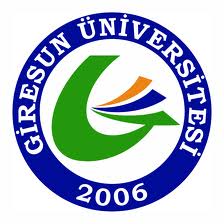 GİRESUN ÜNİVERSİTESİTIP FAKÜLTESİDÖNEM II AKADEMİK TAKVİMİ   2021–2022EĞİTİM-ÖĞRETİM YILIYÖNETİCİLERİMİZGİRESUN ÜNİVERSİTESİ TIP FAKÜLTESİ
DÖNEM II2021-2022 EĞİTİM-ÖĞRETİM YILI(20 EYLÜL 2021 – 03 HAZİRAN 2022)GİRESUN ÜNİVERSİTESİTIP FAKÜLTESİDÖNEM II2021 - 2022 EĞİTİM - ÖĞRETİM YILI 20 EYLÜL 2021 – 03 HAZİRAN 2022						                                          35 HaftaGİRESUN ÜNİVERSİTESİ TIP FAKÜLTESİ2021–2022 EĞİTİM - ÖĞRETİM YILIDÖNEM IIDERS KURULU I(HAREKET SİSTEMİ)(20 EYLÜL 2021 – 22 EKİM 2021)					                    5 Hafta GİRESUN ÜNİVERSİTESİ TIP FAKÜLTESİ2021–2022 EĞİTİM - ÖĞRETİM YILIDÖNEM IIDERS KURULU II(DOLAŞIM VE SOLUNUM SİSTEMİ)(25 EKİM 2021 – 03 ARALIK 2021)					                        6 Hafta GİRESUN ÜNİVERSİTESİ TIP FAKÜLTESİ2021–2022 EĞİTİM - ÖĞRETİM YILIDÖNEM IIDERS KURULU III(SİNİR SİSTEMİ VE DUYU ORGANLARI)(06 ARALIK 2021 – 21 OCAK 2022)					                          7 Hafta GİRESUN ÜNİVERSİTESİ TIP FAKÜLTESİ2021–2022 EĞİTİM - ÖĞRETİM YILIDÖNEM IIDERS KURULU IV(SİNDİRİM SİSTEMİ VE METABOLİZMA)(07 ŞUBAT 2022–25 MART 2022)					                   7 Hafta GİRESUN ÜNİVERSİTESİ TIP FAKÜLTESİ2021–2022 EĞİTİM - ÖĞRETİM YILIDÖNEM IIDERS KURULU V(ENDOKRİN VE ÜROGENİTAL SİSTEM)(28 MART 2022–06 MAYIS 2022)					                    6 Hafta GİRESUN ÜNİVERSİTESİ TIP FAKÜLTESİ2021–2022 EĞİTİM - ÖĞRETİM YILIDÖNEM IIDERS KURULU VI(HASTALIKLARIN BİYOLOJİK TEMELLERİ)(09 MAYIS 2022 – 03 HAZİRAN 2022)					                      4 Hafta DÖNEM IIDERS PROGRAMIGİRESUN ÜNİVERSİTESİ TIP FAKÜLTESİ2021–2022 EĞİTİM - ÖĞRETİM YILIDÖNEM IIDERS KURULU I(HAREKET SİSTEMİ)(20 Eylül 2021 – 22 Ekim 2021)					                     5 Hafta I. HAFTA                                              DÖNEM II DERS KURULU 1 HAREKET SİSTEMİ DERS KURULU 20 EYLÜL 2021 PAZARTESİ21 EYLÜL 2021 SALI22 EYLÜL 2021 ÇARŞAMBA23 EYLÜL 2021 PERŞEMBE24 EYLÜL 2021 CUMAII. HAFTA                                              DÖNEM II DERS KURULU 1 HAREKET SİSTEMİ DERS KURULU 27 EYLÜL 2021 PAZARTESİ28 EYLÜL 2021  SALI29 EYLÜL 2021  ÇARŞAMBA30 EYLÜL 2021 PERŞEMBE01 EKİM 2021 CUMAIII. HAFTA                                              DÖNEM II DERS KURULU 1 HAREKET SİSTEMİ DERS KURULU 04 EKİM 2021 PAZARTESİ05 EKİM 2021 SALI06 EKİM 2021 ÇARŞAMBA07 EKİM 2021 PERŞEMBE08 EKİM 2021 CUMAIV. HAFTA DÖNEM II DERS KURULU 1HAREKET SİSTEMİ DERS KURULU 11 EKİM 2021 PAZARTESİ12 EKİM 2021 SALI13 EKİM 2021 ÇARŞAMBA14 EKİM 2021 PERŞEMBE15 EKİM 2021 CUMAV. HAFTA                                              DÖNEM II DERS KURULU 1 HAREKET SİSTEMİ DERS KURULU18 EKİM 2021 PAZARTESİ19 EKİM 2021  SALI20 EKİM 2021 ÇARŞAMBA21 EKİM 2021 PERŞEMBE22 EKİM 2021 CUMAGİRESUN ÜNİVERSİTESİ TIP FAKÜLTESİ2021–2022 EĞİTİM - ÖĞRETİM YILIDÖNEM IIDERS KURULU II(DOLAŞIM VE SOLUNUM SİSTEMİ)(25 Ekim 2021 – 03 Aralık 2021)					                      6 Hafta I. HAFTA                                              DÖNEM II DERS KURULU IIDOLAŞIM VE SOLUNUM SİSTEMİ25 EKİM 2021 PAZARTESİ26 EKİM 2021 SALI27 EKİM 2021 ÇARŞAMBA28 EKİM 2021PERŞEMBE29 EKİM 2021 CUMA  II. HAFTA                                              DÖNEM II DERS KURULU IIDOLAŞIM VE SOLUNUM SİSTEMİ 01 KASIM 2021 PAZARTESİ02 KASIM 2021 SALI03 KASIM 2021 ÇARŞAMBA04 KASIM 2021 PERŞEMBE05 KASIM 2021 CUMAIII. HAFTA                                              DÖNEM II DERS KURULU IIDOLAŞIM VE SOLUNUM SİSTEMİ 08 KASIM 2021 PAZARTESİ09 KASIM 2021 SALI10 KASIM 2021 ÇARŞAMBA11 KASIM 2021 PERŞEMBE12 KASIM 2021 CUMAIV. HAFTA                                              DÖNEM II DERS KURULU IIDOLAŞIM VE SOLUNUM SİSTEMİ 15 KASIM 2021 PAZARTESİ16 KASIM 2021 SALI17 KASIM 2021 ÇARŞAMBA18 KASIM 2021 PERŞEMBE19 KASIM 2021 CUMAV. HAFTA                                              DÖNEM II DERS KURULU IIDOLAŞIM VE SOLUNUM SİSTEMİ 22 KASIM 2021 PAZARTESİ23 KASIM 2021 SALI24 KASIM 2021 ÇARŞAMBA25 KASIM 2021 PERŞEMBE26 KASIM 2021 CUMAVI. HAFTA                                              DÖNEM II DERS KURULU IIDOLAŞIM VE SOLUNUM SİSTEMİ29 KASIM 2021  PAZARTESİ30 KASIM 2021 SALI01 ARALIK 2021 ÇARŞAMBA02 ARALIK 2021 PERŞEMBE 03 ARALIK 2021 CUMAGİRESUN ÜNİVERSİTESİ TIP FAKÜLTESİ2021–2022 EĞİTİM - ÖĞRETİM YILIDÖNEM IIDERS KURULU III(SİNİR SİSTEMİ VE DUYU ORGANLARI)(06 Aralık 2021 – 21 Ocak 2022)					                    7 Hafta I. HAFTA                                              DÖNEM II DERS KURULU I1I SİNİR SİSTEMİ VE DUYU ORGANLARI 06 ARALIK 2021 PAZARTESİ07 ARALIK 2021 SALI08 ARALIK 2021 ÇARŞAMBA09 ARALIK 2021 PERŞEMBE10 ARALIK 2021 CUMAII. HAFTA                                              DÖNEM II DERS KURULU I1I SİNİR SİSTEMİ VE DUYU ORGANLARI 13 ARALIK 2021 PAZARTESİ14 ARALIK 2021  SALI15 ARALIK 2021  ÇARŞAMBA16 ARALIK 2021  PERŞEMBE17 ARALIK 2021 CUMAIII. HAFTA                                              DÖNEM II DERS KURULU I1I SİNİR SİSTEMİ VE DUYU ORGANLARI 20 ARALIK 2021  PAZARTESİ21 ARALIK 2021  SALI22 ARALIK 2021  ÇARŞAMBA23 ARALIK 2021 PERŞEMBE24 ARALIK 2021  CUMAIV. HAFTA                                              DÖNEM II DERS KURULU III SİNİR SİSTEMİ VE DUYU ORGANLARI 27 ARALIK 2021 PAZARTESİ28 ARALIK 2021  SALI29 ARALIK 2021 ÇARŞAMBA30 ARALIK 2021 PERŞEMBE31 ARALIK 2021 CUMAV. HAFTA                                              DÖNEM II DERS KURULU III SİNİR SİSTEMİ VE DUYU ORGANLARI 03 OCAK 2022 PAZARTESİ04 OCAK 2022 SALI05 OCAK 2022 ÇARŞAMBA  06 OCAK 2022  PERŞEMBE  07 OCAK 2022 CUMAVI. HAFTA                                              DÖNEM II DERS KURULU III SİNİR SİSTEMİ VE DUYU ORGANLARI 10 OCAK 2022 PAZARTESİ11 OCAK 2022 SALI12 OCAK 2022 ÇARŞAMBA13 OCAK 2022 PERŞEMBE14 OCAK 2022 CUMAVII. HAFTA                                              DÖNEM II DERS KURULU III SİNİR SİSTEMİ VE DUYU ORGANLARI 17 OCAK 2022  PAZARTESİ18 OCAK 2022 SALI19 OCAK 2022  ÇARŞAMBA20 OCAK 2022 PERŞEMBE21 OCAK 2022 CUMA24 OCAK-04 ŞUBAT 2022YARIYIL TATİLİGİRESUN ÜNİVERSİTESİ TIP FAKÜLTESİ2021–2022 EĞİTİM - ÖĞRETİM YILIDÖNEM IIDERS KURULU IV(SİNDİRİM SİSTEMİ VE METABOLİZMA)(07 Şubat 2022 –25 Mart 2022)					                     7 HaftaI. HAFTA                                              DÖNEM II DERS KURULU IV SİNDİRİM SİSTEMİ VE METABOLİZMA07 ŞUBAT 2022  PAZARTESİ08 ŞUBAT 2022 SALI09 ŞUBAT 2022  ÇARŞAMBA10 ŞUBAT 2022 PERŞEMBE11 ŞUBAT 2022 CUMAII. HAFTA                                              DÖNEM II DERS KURULU IV SİNDİRİM SİSTEMİ VE METABOLİZMA14 ŞUBAT 2022  PAZARTESİ  15 ŞUBAT 2022  SALI16 ŞUBAT 2022 ÇARŞAMBA17 ŞUBAT 2022  PERŞEMBE18 ŞUBAT 2022 CUMAIII. HAFTA                                              DÖNEM II DERS KURULU IV SİNDİRİM SİSTEMİ VE METABOLİZMA21 ŞUBAT 2022 PAZARTESİ22 ŞUBAT 2022 SALI23 ŞUBAT 2022 ÇARŞAMBA24 ŞUBAT 2022 PERŞEMBE25 ŞUBAT 2022 CUMAIV. HAFTA                                              DÖNEM II DERS KURULU IV SİNDİRİM SİSTEMİ VE METABOLİZMA28 ŞUBAT 2022  PAZARTESİ01 MART 2022 SALI02 MART 2022 ÇARŞAMBA03 MART 2022 PERŞEMBE04 MART 2022 CUMAV. HAFTA                                              DÖNEM II DERS KURULU IV SİNDİRİM SİSTEMİ VE METABOLİZMA07 MART 2022 PAZARTESİ08 MART 2022 SALI09 MART 2022 ÇARŞAMBA10 MART 2022 PERŞEMBE11 MART 2022 CUMAVI. HAFTA                                              DÖNEM II DERS KURULU IV SİNDİRİM SİSTEMİ VE METABOLİZMA14 MART 2022 PAZARTESİ15 MART 2022 SALI16 MART 2022 ÇARŞAMBA17 MART 2022 PERŞEMBE18 MART 2022  CUMA  VII. HAFTA                                              DÖNEM II DERS KURULU IV SİNDİRİM SİSTEMİ VE METABOLİZMA21 MART 2022 PAZARTESİ22 MART 2022 SALI23 MART 2022 ÇARŞAMBA24 MART 2022 PERŞEMBE25 MART 2022 CUMAGİRESUN ÜNİVERSİTESİ TIP FAKÜLTESİ2021–2022 EĞİTİM - ÖĞRETİM YILIDÖNEM IIDERS KURULU V(ENDOKRİN VE ÜROGENİTAL SİSTEM)(28 Mart 2022 –06 Mayıs 2022)					                  6 HaftaI. HAFTA                                              DÖNEM II DERS KURULU V ENDOKRİN VE ÜROGENİTAL SİSTEM28 MART 2022 PAZARTESİ29 MART 2022 SALI30 MART 2022 ÇARŞAMBA31 MART 2022 PERŞEMBE01 NİSAN 2022 CUMAII. HAFTA                                              DÖNEM II DERS KURULU V ENDOKRİN VE ÜROGENİTAL SİSTEM04 NİSAN 2022 PAZARTESİ05 NİSAN 2022  SALI06 NİSAN 2022  ÇARŞAMBA07 NİSAN 2022 PERŞEMBE08 NİSAN 2022 CUMAIII. HAFTA                                              DÖNEM II DERS KURULU V ENDOKRİN VE ÜROGENİTAL SİSTEM11 NİSAN 2022  PAZARTESİ12 NİSAN 2022 SALI13 NİSAN 2022 ÇARŞAMBA14 NİSAN 2022 PERŞEMBE15 NİSAN 2022  CUMAIV. HAFTA                                              DÖNEM II DERS KURULU V ENDOKRİN VE ÜROGENİTAL SİSTEM18 NİSAN 2022 PAZARTESİ19 NİSAN 2022 SALI20 NİSAN 2022 ÇARŞAMBA21 NİSAN 2022  PERŞEMBE22 NİSAN 2022 CUMAV. HAFTA                                              DÖNEM II DERS KURULU V ENDOKRİN VE ÜROGENİTAL SİSTEM25 NİSAN 2022 PAZARTESİ26 NİSAN 2022 SALI27 NİSAN 2022  ÇARŞAMBA28 NİSAN 2022 PERŞEMBE 29 NİSAN 2022 CUMAVI. HAFTA                                              DÖNEM II DERS KURULU V ENDOKRİN VE ÜROGENİTAL SİSTEM02 MAYIS 2022  PAZARTESİ  03 MAYIS 2022 SALI         04 MAYIS 2022 ÇARŞAMBA 05 MAYIS 2022  PERŞEMBE  06 MAYIS 2022 CUMA  GİRESUN ÜNİVERSİTESİ TIP FAKÜLTESİ2021–2022 EĞİTİM - ÖĞRETİM YILIDÖNEM IIDERS KURULU VI(HASTALIKLARIN BİYOLOJİK TEMELLERİ)(09 MAYIS 2022 – 03 HAZİRAN 2022)					                      4 HaftaI. HAFTA                                              DÖNEM II DERS KURULU VI HASTALIKLARIN BİYOLOJİK TEMELLERİ09 MAYIS 2022 PAZARTESİ10 MAYIS 2022 SALI11 MAYIS 2022  ÇARŞAMBA12 MAYIS 2022 PERŞEMBE13 MAYIS 2022 CUMAII. HAFTA                                              DÖNEM II DERS KURULU VI HASTALIKLARIN BİYOLOJİK TEMELLERİ16 MAYIS 2022 PAZARTESİ17 MAYIS 2022 SALI18 MAYIS 2022 ÇARŞAMBA19 MAYIS 2022 PERŞEMBE  20 MAYIS 2022 CUMAIII. HAFTA                                              DÖNEM II DERS KURULU VI HASTALIKLARIN BİYOLOJİK TEMELLERİ23 MAYIS 2022 PAZARTESİ24 MAYIS 2022  SALI25 MAYIS 2022  ÇARŞAMBA  26 MAYIS 2022 PERŞEMBE27 MAYIS 2022 CUMAIV. HAFTA                                              DÖNEM II DERS KURULU VI HASTALIKLARIN BİYOLOJİK TEMELLERİ30 MAYIS 2022  PAZARTESİ31 MAYIS 2022 SALI01 HAZİRAN 2022 ÇARŞAMBA02 HAZİRAN 2022 PERŞEMBE03 HAZİRAN 2022 CUMAREKTÖRPROF. DR. YILMAZ CANREKTÖR YARDIMCISIPROF. DR. GÜVEN ÖZDEMREKTÖR YARDIMCISIPROF. DR. HÜSEYİN PEKERREKTÖR YARDIMCISIPROF.DR. GÜROL YILDIRIMDEKANPROF. DR. ERDAL AĞARDEKAN YARDIMCISIDR. ÖĞR. ÜYESİ TUĞRUL KESİCİOĞLUDEKAN YARDIMCISI DR. ÖĞR. ÜYESİ ŞEBNEM ALANYA TOSUNTEMEL TIP BİLİMLERİ BÖLÜM BAŞKANIPROF. DR. SEMBOL YILDIRMAKDAHİLİ TIP BİLİMLERİ BÖLÜM BAŞKANIPROF. DR. ALPTEKİN TOSUNCERRAHİ TIP BİLİMLERİ BÖLÜM BAŞKANIPROF. DR. ALPASLAN APANBAŞ KOORDİNATÖRDR. ÖĞR. ÜYESİ ŞEBNEM ALANYA TOSUNDÖNEM I KOORDİNATÖRÜDÖNEM I KOORDİNATÖR YARDIMCISIDOÇ. DR. ZÜLEYHA ERİŞGİNARŞ. GÖR. DR. FUNDA DEMİRTAŞ KORKMAZDÖNEM II KOORDİNATÖRÜDÖNEM II KOORDİNATÖR YARDIMCISIDOÇ. DR. ŞAHİN DİREKELDR. ÖĞR. ÜYESİ NEVNİHAL AKBAYTÜRKDÖNEM III KOORDİNATÖRÜDÖNEM III KOORDİNATÖR Y YARDIMCISIDOÇ. DR. EBRU ALPDR. ÖĞR. ÜYESİ ZEKERİYA DÜZGÜNDÖNEM IV KOORDİNATÖRÜDÖNEM IV KOORDİNATÖR YARDIMCISIDR. ÖĞR. ÜYESİ ŞEBNEM ALANYA TOSUNDR. ÖĞR. ÜYESİ SELDA GÜNAYDINDÖNEM V KOORDİNATÖRÜDÖNEM V KOORDİNATÖR YARDIMCISIDR. ÖĞR. ÜYESİ İLKER FATİH SARIDR. ÖĞR. ÜYESİ SEVGİ KULAKLIDÖNEM VI KOORDİNATÖRÜDÖNEM VI KOORDİNATÖR YARDIMCISIDR. ÖĞR. ÜYESİ İSMET MİRAÇ ÇAKIRDR. ÖĞR. ÜYESİ ABDUSSAMED VURALFAKÜLTE SEKRETERİHÜSAMETTİN YAVUZDERS KURULU I (HAREKET SİSTEMİ)5 hafta / 89 saatDers kurulunun başlaması20 EYLÜL 2021Ders kurulunun bitimi22 EKİM 2021Ders kurulu PRATİK sınavlar21 EKİM 2021Ders kurulu TEORİK sınav22 EKİM 2021DERS KURULU II (DOLAŞIM VE SOLUNUM SİSTEMİ)6 hafta / 156 saatDers kurulunun başlaması25 EKİM 2021Ders kurulunun bitimi03 ARALIK 2021Ders kurulu PRATİK sınavlar02 ARALIK 2021Ders kurulu TEORİK sınav03 ARALIK 2021DERS KURULU III (SİNİR SİSTEMİ VE DUYU ORGANLARI)7 hafta / 158 saatDers kurulunun başlaması06 ARALIK 2021Ders kurulunun bitimi21 OCAK 2022Ders kurulu PRATİK sınavlar20 OCAK 2022Ders kurulu TEORİK sınav21 OCAK 2022YARIYIL TATİLİ24 OCAK-04 ŞUBAT 2022DERS KURULU IV (SİNDİRİM SİSTEMİ VE METABOLİZMA)7 hafta / 154 saatDers kurulunun başlaması07 ŞUBAT 2022Ders kurulunun bitimi25 MART 2022Ders kurulu PRATİK sınavlar24 MART 2022Ders kurulu TEORİK sınav25 MART 2022DERS KURULU V (ENDOKRİN VE ÜROGENİTAL SİSTEM)6 hafta / 135 saatDers kurulunun başlaması28 MART 2022Ders kurulunun bitimi06 MAYIS 2022Ders kurulu PRATİK sınavlar05 MAYIS 2022Ders kurulu TEORİK sınav06 MAYIS 2022DERS KURULU VI (HASTALIKLARIN BİYOLOJİK TEMELLERİ)4 hafta / 73 saatDers kurulunun başlaması09 MAYIS 2022Ders kurulunun bitimi03 HAZİRAN 2022Ders kurulu PRATİK sınavlar02 HAZİRAN 2022Ders kurulu TEORİK sınav03 HAZİRAN 2022TOPLAM35 hafta /765 saatMazeret Sınavı TEORİK-PRATİK20 HAZİRAN 2022Dönem Sonu Genel Sınav PRATİK21 HAZİRAN 2022 Dönem Sonu Genel Sınav TEORİK22 HAZİRAN 2022 Klinik Beceri ve İletişim Sınavı23-24 HAZİRAN 2022Dönem Sonu Bütünleme Sınavı PRATİK14 TEMMUZ 2022 Dönem Sonu Bütünleme Sınavı TEORİK14 TEMMUZ 2022 DerslerTeorikPratikToplamSoru sayısıKurul DersleriAnatomi1176618328Biyofizik8-81Fizyoloji125613120Histoloji ve Embriyoloji49 1463 10Tıbbi Biyokimya96410016Tıbbi Genetik24-244Tıbbi Mikrobiyoloji1111412519Tıbbi Patoloji15-152Toplam545104649100Kurul Dışı DerslerKlinik Beceri Eğitimi61218-Mesleki İngilizce52-52-Seçmeli Dersler52-52-Toplam655116771100Serbest Çalışma322-322-GENEL TOPLAM9771161093100DerslerTeorikPratikToplamSoru sayısıAnatomi25204559Fizyoloji16-1621Histoloji ve Embriyoloji81912Tıbbi Biyokimya6-68Toplam552176100Klinik Beceri Eğitimi123-Mesleki İngilizce6-6-Seçmeli Dersler6-6-Toplam682391100DerslerTeorikPratikToplamSoru sayısıAnatomi2793627Fizyoloji2743123Histoloji ve Embriyoloji1341713Tıbbi Biyokimya1621813Tıbbi Mikrobiyoloji2843224Toplam11123134100Klinik Beceri Eğitimi123-Mesleki İngilizce10-10-Seçmeli Dersler10-10-Toplam13225157100DerslerTeorikPratikToplamSoru sayısıAnatomi32124432Biyofizik8-86Fizyoloji3223424Histoloji ve Embriyoloji8 210 7Tıbbi Biyokimya2-21Tıbbi Mikrobiyoloji3564130Toplam11722139100Klinik Beceri Eğitimi123-Mesleki İngilizce12-12-Seçmeli Dersler12-12-Toplam14224166100DerslerTeorikPratikToplamSoru sayısıAnatomi20173729Fizyoloji16-1612Histoloji ve Embriyoloji83119Tıbbi Biyokimya39-3930Tıbbi Genetik6-65Tıbbi Mikrobiyoloji19-1915Toplam10820128100Klinik Beceri Eğitimi123-Mesleki İngilizce12-12-Seçmeli Dersler12-12-Toplam13322155100DerslerTeorikPratikToplamSoru sayısıAnatomi1382118Fizyoloji34-3430Histoloji ve Embriyoloji1241614Tıbbi Biyokimya2122320Tıbbi Genetik12-1211Tıbbi Mikrobiyoloji8-87Toplam10014114100Klinik Beceri Eğitimi123-Mesleki İngilizce8-8-Seçmeli Dersler8-8-Toplam11716133100DerslerTeorikPratikToplamSoru sayısıTıbbi Biyokimya12-1221Tıbbi Genetik6-610Tıbbi Mikrobiyoloji2142543Tıbbi Patoloji15-1526Toplam54458100Klinik Beceri Eğitimi123-Mesleki İngilizce4-4-Seçmeli Dersler4-4-Toplam63669100DerslerTeorikPratikToplamSoru sayısıAnatomi25204559Fizyoloji16-1621Histoloji ve Embriyoloji81912Tıbbi Biyokimya6-68Toplam552176100Klinik Beceri Eğitimi123-Mesleki İngilizce6-6-Seçmeli Dersler6-6-Toplam682391100I. DERS KURULU SINAV GÖREVLİLERİI. DERS KURULU SINAV GÖREVLİLERİI.DERS KURULU SORUMLUSUDR. ÖĞR. ÜYESİ AYŞEGÜL BAŞAK TEKERI.DERS KURULU SORUMLU YARDIMCISIDR. ÖĞR. ÜYESİ MEHMET ALKANATI. DERS KURULU ÜYELERİI. DERS KURULU ÜYELERİANATOMİPROF. DR. AHMET SALBACAKDR. ÖĞR. ÜYESİ NEVNİHAL AKBAYTÜRKFİZYOLOJİDR. ÖĞR. ÜYESİ HAKAN YÜZÜAKHİSTOLOJİ VE EMBRİYOLOJİDOÇ.DR. ZÜLEYHA ERİŞGİNTIBBİ BİYOKİMYADOÇ.DR. MURAT USTAKLİNİK BECERİ EĞİTİMİDR. ÖĞR. ÜYESİ TUĞRUL KESİCİOĞLU08.30  - 09.20   SERBEST ÇALIŞMA09.30  - 10.20   SERBEST ÇALIŞMA10.30  - 11.20      SERBEST ÇALIŞMA11.30  - 12.20SERBEST ÇALIŞMAÖĞLE ARASI13.30  - 14.20   DÖNEM II KOORDİNATÖRLÜĞÜ TARAFINDAN YAPILACAK TANITIMDÖNEM II KOORDİNATÖRLÜĞÜ TARAFINDAN YAPILACAK TANITIMDÖNEM II KOORDİNATÖRLÜĞÜ TARAFINDAN YAPILACAK TANITIM14.30  - 15.20   DÖNEM II KOORDİNATÖRLÜĞÜ TARAFINDAN YAPILACAK TANITIMDÖNEM II KOORDİNATÖRLÜĞÜ TARAFINDAN YAPILACAK TANITIMDÖNEM II KOORDİNATÖRLÜĞÜ TARAFINDAN YAPILACAK TANITIM15.30  - 16.20   SERBEST ÇALIŞMA16.30  - 17.20   SERBEST ÇALIŞMA08.30  - 09.20   ANATOMİOmuz kaslarıProf. Dr. Ahmet SALBACAK09.30  - 10.20   ANATOMİKol kaslarıProf. Dr. Ahmet SALBACAK10.30  - 11.20      ANATOMİFossa axillaris – plexus brachialis Prof. Dr. Ahmet SALBACAK11.30  - 12.20ANATOMİ LABORATUVARIOmuz ve kol kaslarıAnatomi ABD Öğretim ÜyeleriÖĞLE ARASI13.30  - 14.20   FİZYOLOJİMembran Fizyolojisi, Sinir ve KasDr.Öğr.Üyesi Hakan YÜZÜAK14.30  - 15.20   FİZYOLOJİMembran Fizyolojisi, Sinir ve KasDr.Öğr.Üyesi Hakan YÜZÜAK15.30  - 16.20   SERBEST ÇALIŞMA16.30  - 17.20   SERBEST ÇALIŞMA08.30  - 09.20   ANATOMİKalça bölgesi kaslarıProf. Dr. Ahmet SALBACAK09.30  - 10.20   ANATOMİUyluk bölgesi kaslarıProf. Dr. Ahmet SALBACAK10.30  - 11.20      ANATOMİÖnkol ve el kaslarıDr. Öğr.Üyesi Nevnihal AKBAYTÜRK11.30  - 12.20ANATOMİÖnkol ve el kaslarıDr. Öğr.Üyesi Nevnihal AKBAYTÜRKÖĞLE ARASI13.30  - 14.20   KLİNİK BECERİ EĞİTİMİ (1. GRUP)El yıkama, Eldiven giyme, Dezenfeksiyon ve SterilizasyonDr. Öğr. Üyesi Tuğrul KESİCİOĞLU14.30  - 15.20   KLİNİK BECERİ EĞİTİMİ (1. GRUP)El yıkama, Eldiven giyme, Dezenfeksiyon ve SterilizasyonDr. Öğr. Üyesi Tuğrul KESİCİOĞLU15.30  - 16.20   KLİNİK BECERİ EĞİTİMİ (1. GRUP)El yıkama, Eldiven giyme, Dezenfeksiyon ve SterilizasyonDr. Öğr. Üyesi Tuğrul KESİCİOĞLU16.30  - 17.20   SERBEST ÇALIŞMA08.30  - 09.20   ANATOMİ LABORATUVARIÖnkol ve el kaslarıAnatomi ABD Öğretim Üyeleri09.30  - 10.20   ANATOMİ LABORATUVARIÖnkol ve el kaslarıAnatomi ABD Öğretim Üyeleri10.30  - 11.20      ANATOMİ LABORATUVARIKaçla ve Uyluk bölgesi kaslarıAnatomi ABD Öğretim Üyeleri11.30  - 12.20ANATOMİ LABORATUVARIKaçla ve Uyluk bölgesi kaslarıAnatomi ABD Öğretim ÜyeleriÖĞLE ARASI13.30  - 14.20   SEÇMELİ DERSLERÖğr. Gör. Mahmut İNANÇ (Müzik)Öğr. Gör. Akın YILDIRIM (Fotoğrafçılık)14.30  - 15.20   SEÇMELİ DERSLERÖğr. Gör. Mahmut İNANÇ (Müzik)Öğr. Gör. Akın YILDIRIM (Fotoğrafçılık)15.30  - 16.20   MESLEKİ İNGİLİZCEÖğr. Gör. Mustafa KÜÇÜK  16.30  - 17.20   MESLEKİ İNGİLİZCEÖğr. Gör. Mustafa KÜÇÜK 08.30  - 09.20   SERBEST ÇALIŞMA09.30  - 10.20   SERBEST ÇALIŞMA10.30  - 11.20      SERBEST ÇALIŞMA11.30  - 12.20SERBEST ÇALIŞMAÖĞLE ARASI13.30-14.20   14.30-15.20   15.30-16.2016.30-17.20   SERBEST ÇALIŞMA08.30  - 09.20   SERBEST ÇALIŞMA09.30  - 10.20   SERBEST ÇALIŞMA10.30  - 11.20      ANATOMİSakral lumbal pudendal pleksusProf. Dr. Ahmet SALBACAK11.30  - 12.20ANATOMİSakral lumbal pudendal pleksusProf. Dr. Ahmet SALBACAKÖĞLE ARASI13.30  - 14.20   FİZYOLOJİKas lifi tipleri ve enerji metabolizmasıDr.Öğr.Üyesi Hakan YÜZÜAK14.30  - 15.20   FİZYOLOJİKas lifi tipleri ve enerji metabolizmasıDr.Öğr.Üyesi Hakan YÜZÜAK15.30  - 16.20   SERBEST ÇALIŞMA16.30  - 17.20   SERBEST ÇALIŞMA08.30  - 09.20   SERBEST ÇALIŞMA09.30  - 10.20   SERBEST ÇALIŞMA10.30  - 11.20      ANATOMİBacak ve ayak bölgesi kaslarıDr.Öğr.Üyesi Nevnihal AKBAYTÜRK11.30  - 12.20ANATOMİBacak ve ayak bölgesi kaslarıDr.Öğr.Üyesi Nevnihal AKBAYTÜRKÖĞLE ARASI13.30  - 14.20   FİZYOLOJİNöromuskuler kavşakDr.Öğr.Üyesi Hakan YÜZÜAK14.30  - 15.20   FİZYOLOJİNöromuskuler kavşakDr.Öğr.Üyesi Hakan YÜZÜAK15.30  - 16.20   SERBEST ÇALIŞMA16.30  - 17.20   SERBEST ÇALIŞMA08.30  - 09.20   ANATOMİ LABORATUVARISakral lumbal pudendal pleksusAnatomi ABD Öğretim Üyeleri09.30  - 10.20   ANATOMİ LABORATUVARISakral lumbal pudendal pleksusAnatomi ABD Öğretim Üyeleri10.30  - 11.20      ANATOMİ LABORATUVARIBacak ve ayak bölgesi kaslarıAnatomi ABD Öğretim Üyeleri11.30  - 12.20ANATOMİ LABORATUVARIBacak ve ayak bölgesi kaslarıAnatomi ABD Öğretim ÜyeleriÖĞLE ARASI13.30  - 14.20   KLİNİK BECERİ EĞİTİMİ (2. GRUP)El yıkama, Eldiven giyme, Dezenfeksiyon ve SterilizasyonDr. Öğr. Üyesi Tuğrul KESİCİOĞLU14.30  - 15.20   KLİNİK BECERİ EĞİTİMİ (2. GRUP)El yıkama, Eldiven giyme, Dezenfeksiyon ve SterilizasyonDr. Öğr. Üyesi Tuğrul KESİCİOĞLU15.30  - 16.20   KLİNİK BECERİ EĞİTİMİ (2. GRUP)El yıkama, Eldiven giyme, Dezenfeksiyon ve SterilizasyonDr. Öğr. Üyesi Tuğrul KESİCİOĞLU16.30  - 17.20   SERBEST ÇALIŞMA08.30  - 09.20   SERBEST ÇALIŞMA09.30  - 10.20   SERBEST ÇALIŞMA10.30  - 11.20      SERBEST ÇALIŞMA11.30  - 12.20SERBEST ÇALIŞMAÖĞLE ARASI13.30  - 14.20   SEÇMELİ DERSLERÖğr. Gör. Mahmut İNANÇ (Müzik)Öğr. Gör. Akın YILDIRIM (Fotoğrafçılık)14.30  - 15.20   SEÇMELİ DERSLERÖğr. Gör. Mahmut İNANÇ (Müzik)Öğr. Gör. Akın YILDIRIM (Fotoğrafçılık)15.30  - 16.20   MESLEKİ İNGİLİZCEÖğr. Gör. Mustafa KÜÇÜK  16.30  - 17.20   MESLEKİ İNGİLİZCEÖğr. Gör. Mustafa KÜÇÜK 08.30  - 09.20   SERBEST ÇALIŞMA09.30  - 10.20   SERBEST ÇALIŞMA10.30  - 11.20      SERBEST ÇALIŞMA11.30  - 12.20SERBEST ÇALIŞMAÖĞLE ARASI13.30  - 14.20   FİZYOLOJİDüz kas uyarılması ve kasılmasıDr.Öğr.Üyesi Hakan YÜZÜAK14.30  - 15.20   FİZYOLOJİDüz kas uyarılması ve kasılmasıDr.Öğr.Üyesi Hakan YÜZÜAK15.30- 16.20   SERBEST ÇALIŞMA16.30  - 17.20   SERBEST ÇALIŞMA08.30  - 09.20   SERBEST ÇALIŞMA09.30  - 10.20   SERBEST ÇALIŞMA10.30  - 11.20      ANATOMİBoyun bölgesi kaslarıDr.Öğr.Üyesi Nevnihal AKBAYTÜRK11.30  - 12.20ANATOMİBoyun bölgesi kaslarıDr.Öğr.Üyesi Nevnihal AKBAYTÜRKÖĞLE ARASI13.30  - 14.20   FİZYOLOJİKalp kası uyarılması ve kasılmasıDr.Öğr.Üyesi Hakan YÜZÜAK14.30  - 15.20   FİZYOLOJİKalp kası uyarılması ve kasılmasıDr.Öğr.Üyesi Hakan YÜZÜAK15.30  - 16.20   ANATOMİ LABORATUVARIBoyun bölgesi kaslarıAnatomi ABD Öğretim Üyeleri16.30  - 17.20   ANATOMİ LABORATUVARIBoyun bölgesi kaslarıAnatomi ABD Öğretim Üyeleri08.30  - 09.20   SERBEST ÇALIŞMA09.30  - 10.20   ANATOMİSırt ve ense kaslarıDr.Öğr.Üyesi Nevnihal AKBAYTÜRK10.30  - 11.20      ANATOMİ LABORATUVARISırt ve ense kaslarıAnatomi ABD Öğretim Üyeleri11.30  - 12.20ANATOMİ LABORATUVARISırt ve ense kaslarıAnatomi ABD Öğretim ÜyeleriÖĞLE ARASI13.30  - 14.20   FİZYOLOJİKalp kasının yapısı ve özellikleriDr.Öğr.Üyesi Hakan YÜZÜAK14.30  - 15.20   FİZYOLOJİKalp kasının yapısı ve özellikleriDr.Öğr.Üyesi Hakan YÜZÜAK15.30  - 16.20   SERBEST ÇALIŞMA16.30  - 17.20   SERBEST ÇALIŞMA08.30  - 09.20   SERBEST ÇALIŞMA09.30  - 10.20   SERBEST ÇALIŞMA10.30  - 11.20      TIBBİ BİYOKİMYAKas Dokusu Biyokimyası (1/2)Doç. Dr. Murat USTA11.30  - 12.20TIBBİ BİYOKİMYAKas Dokusu Biyokimyası (2/2)Doç. Dr. Murat USTAÖĞLE ARASI13.30  - 14.20   KLİNİK BECERİ EĞİTİMİ (3. GRUP)El yıkama, Eldiven giyme, Dezenfeksiyon ve SterilizasyonDr. Öğr. Üyesi Tuğrul KESİCİOĞLU14.30  - 15.20   KLİNİK BECERİ EĞİTİMİ (3. GRUP)El yıkama, Eldiven giyme, Dezenfeksiyon ve SterilizasyonDr. Öğr. Üyesi Tuğrul KESİCİOĞLU15.30  - 16.20   KLİNİK BECERİ EĞİTİMİ (3. GRUP)El yıkama, Eldiven giyme, Dezenfeksiyon ve SterilizasyonDr. Öğr. Üyesi Tuğrul KESİCİOĞLU16.30  - 17.20   SERBEST ÇALIŞMA08.30  - 09.20   ANATOMİÜst ekstremite damarları Prof. Dr. Ahmet SALBACAK09.30  - 10.20   ANATOMİAlt ekstremite damarlarıProf. Dr. Ahmet SALBACAK10.30  - 11.20      ANATOMİ LABORATUVARIÜst ekstremite damarlarıAnatomi ABD Öğretim Üyeleri11.30  - 12.20ANATOMİ LABORATUVARIAlt ekstremite damarlarıAnatomi ABD Öğretim ÜyeleriÖĞLE ARASI13.30  - 14.20   SEÇMELİ DERSLERÖğr. Gör. Mahmut İNANÇ (Müzik)Öğr. Gör. Akın YILDIRIM (Fotoğrafçılık)14.30  - 15.20   SEÇMELİ DERSLERÖğr. Gör. Mahmut İNANÇ (Müzik)Öğr. Gör. Akın YILDIRIM (Fotoğrafçılık)15.30  - 16.20   MESLEKİ İNGİLİZCEÖğr. Gör. Mustafa KÜÇÜK  16.30  - 17.20   MESLEKİ İNGİLİZCEÖğr. Gör. Mustafa KÜÇÜK 08.30  - 09.20   SERBEST ÇALIŞMA09.30  - 10.20   SERBEST ÇALIŞMA10.30  - 11.20      SERBEST ÇALIŞMA11.30  - 12.20SERBEST ÇALIŞMAÖĞLE ARASI13.30  - 14.20   SERBEST ÇALIŞMA14.30  - 15.20   SERBEST ÇALIŞMA15.30  - 16.20   SERBEST ÇALIŞMA16.30  - 17.20   SERBEST ÇALIŞMA08.30  - 09.20   SERBEST ÇALIŞMA09.30  - 10.20   SERBEST ÇALIŞMA10.30  - 11.20      ANATOMİ Göğüs ön duvarı kas ve oluşumlarıProf. Dr. Ahmet SALBACAK11.30  - 12.20ANATOMİGöğüs ön duvarı kas ve oluşumlarıProf. Dr. Ahmet SALBACAKÖĞLE ARASI13.30  - 1420   HİSTOLOJİ VE EMBRİYOLOJİBaş-Boyun ve Yüz GelişimiDoç. Dr. Züleyha ERİŞGİN14.30  - 15.20   HİSTOLOJİ VE EMBRİYOLOJİBaş-Boyun ve Yüz GelişimiDoç. Dr. Züleyha ERİŞGİN15.30  - 16.20   HİSTOLOJİ VE EMBRİYOLOJİBaş-Boyun ve Yüz GelişimiDoç. Dr. Züleyha ERİŞGİN16.30  - 17.20   SERBEST ÇALIŞMA08.30  - 09.20   ANATOMİKarın ön duvarı kas ve oluşumlarıProf. Dr. Ahmet SALBACAK09.30  - 10.20   ANATOMİ Karın ön duvarı kas ve oluşumlarıProf. Dr. Ahmet SALBACAK10.30  - 11.20      TIBBİ BİYOKİMYAKemik Dokusu Biyokimyası ve Kalsiyum/Fosfor Homeostazı (1/2)Doç. Dr. Murat USTA11.30  - 12.20TIBBİ BİYOKİMYAKemik Dokusu Biyokimyası ve Kalsiyum/Fosfor Homeostazı (2/2)Doç. Dr. Murat USTAÖĞLE ARASI13.30  - 1420   HİSTOLOJİ VE EMBRİYOLOJİİskelet  Sisteminin GelişimiDoç.Dr. Züleyha ERİŞGİN14.30  - 15.20   HİSTOLOJİ VE EMBRİYOLOJİİskelet  Sisteminin GelişimiDoç.Dr. Züleyha ERİŞGİN15.30  - 16.20   ANATOMİ LABORATUVARIKarın bölgesi kasları Anatomi ABD Öğretim Üyeleri16.30  - 17.20   ANATOMİ LABORATUVARIKarın bölgesi kasları Anatomi ABD Öğretim Üyeleri08.30  - 09.20   SERBEST ÇALIŞMA09.30  - 10.20   SERBEST ÇALIŞMA10.30  - 11.20      SERBEST ÇALIŞMA11.30  - 12.20SERBEST ÇALIŞMAÖĞLE ARASI13.30  - 14.20   KLİNİK BECERİ EĞİTİMİ (4.GRUP)El yıkama, Eldiven giyme, Dezenfeksiyon ve SterilizasyonDr. Öğr. Üyesi Tuğrul KESİCİOĞLU14.30  - 15.20   KLİNİK BECERİ EĞİTİMİ (4.GRUP)El yıkama, Eldiven giyme, Dezenfeksiyon ve SterilizasyonDr. Öğr. Üyesi Tuğrul KESİCİOĞLU15.30  - 16.20   KLİNİK BECERİ EĞİTİMİ (4.GRUP)El yıkama, Eldiven giyme, Dezenfeksiyon ve SterilizasyonDr. Öğr. Üyesi Tuğrul KESİCİOĞLU16.30  - 17.20   SERBEST ÇALIŞMA08.30  - 09.20   FİZYOLOJİHareket sistemi ders kurulu fizyoloji tekrarıDr.Öğr.Üyesi Hakan YÜZÜAK09.30  - 10.20   FİZYOLOJİHareket sistemi ders kurulu fizyoloji tekrarıDr.Öğr.Üyesi Hakan YÜZÜAK10.30  - 11.20      FİZYOLOJİHareket sistemi ders kurulu fizyoloji tekrarıDr.Öğr.Üyesi Hakan YÜZÜAK11.30  - 12.20FİZYOLOJİHareket sistemi ders kurulu fizyoloji tekrarıDr.Öğr.Üyesi Hakan YÜZÜAKÖĞLE ARASI13.30  - 14.20   HİSTOLOJİ VE EMBRİYOLOJİKas sistemi ve ekstremitelerin gelişimiDoç.Dr. Züleyha ERİŞGİN14.30  - 15.20   TIBBİ BİYOKİMYABağ Dokusu Biyokimyası (1/2)Doç. Dr. Murat USTA15.30  - 16.20   TIBBİ BİYOKİMYABağ Dokusu Biyokimyası (2/2)Doç. Dr. Murat USTA16.30  - 17.20   SERBEST ÇALIŞMA08.30  - 09.20   SERBEST ÇALIŞMA09.30  - 10.20   SERBEST ÇALIŞMA10.30  - 11.20      ANATOMİDeri AnatomisiProf. Dr. Ahmet SALBACAK11.30  - 12.20ANATOMİDeri AnatomisiProf. Dr. Ahmet SALBACAKÖĞLE ARASI13.30  - 14.20   HİSTOLOJİ VE EMBRİYOLOJİDerinin Gelişimi ve HistolojisiDoç.Dr. Züleyha ERİŞGİN14.30  - 15.20   HİSTOLOJİ VE EMBRİYOLOJİDerinin Gelişimi ve HistolojisiDoç.Dr. Züleyha ERİŞGİN15.30  - 16.20   SERBEST ÇALIŞMA16.30  - 17.20   SERBEST ÇALIŞMA08.30  - 09.20   SERBEST ÇALIŞMA09.30  - 10.20   SERBEST ÇALIŞMA10.30  - 11.20      ANATOMİYüz bölgesi kaslarıDr.Öğr.Üyesi  Nevnihal AKBAYTÜRK11.30  - 12.20ANATOMİ Yüz bölgesi kaslarıDr.Öğr.Üyesi  Nevnihal AKBAYTÜRKÖĞLE ARASI13.30  - 14.20   ANATOMİ LABORATUVARIYüz bölgesi kaslarıAnatomi ABD Öğretim Üyeleri14.30  - 15.20   ANATOMİ LABORATUVARIYüz bölgesi kaslarıAnatomi ABD Öğretim Üyeleri15.30  - 16.20   SERBEST ÇALIŞMA16.30  - 17.20   SERBEST ÇALIŞMA08.30  - 09.20   SERBEST ÇALIŞMA09.30  - 10.20   SERBEST ÇALIŞMA10.30  - 11.20      ANATOMİİnguinal bölge anatomisiProf. Dr. Ahmet SALBACAK11.30  - 12.20ANATOMİ LABORATUVARIİnguinal bölgeAnatomi ABD Öğretim ÜyeleriÖĞLE ARASI13.30  - 14.20   HİSTOLOJİ VE EMBRİYOLOJİ LABORATUVARIDerinin Gelişimi ve Histolojisi-Grup IDoç.Dr. Züleyha ERİŞGİN14.30  - 15.20   HİSTOLOJİ VE EMBRİYOLOJİ LABORATUVARIDerinin Gelişimi ve Histolojisi-Grup IIDoç.Dr. Züleyha ERİŞGİN15.30  - 16.20   HİSTOLOJİ VE EMBRİYOLOJİ LABORATUVARIDerinin Gelişimi ve Histolojisi-Grup IIIDoç.Dr. Züleyha ERİŞGİN16.30  - 17.20   SERBEST ÇALIŞMA08.30  - 09.20   SERBEST ÇALIŞMA09.30  - 10.20   SERBEST ÇALIŞMA10.30  - 11.20      SERBEST ÇALIŞMA11.30  - 12.20SERBEST ÇALIŞMAÖĞLE ARASI13.30  - 14.20   KLİNİK BECERİ EĞİTİMİ (5.GRUP)El yıkama, Eldiven giyme, Dezenfeksiyon ve SterilizasyonDr. Öğr. Üyesi Tuğrul KESİCİOĞLU14.30  - 15.20   KLİNİK BECERİ EĞİTİMİ (5.GRUP)El yıkama, Eldiven giyme, Dezenfeksiyon ve SterilizasyonDr. Öğr. Üyesi Tuğrul KESİCİOĞLU15.30  - 16.20   KLİNİK BECERİ EĞİTİMİ (5.GRUP)El yıkama, Eldiven giyme, Dezenfeksiyon ve SterilizasyonDr. Öğr. Üyesi Tuğrul KESİCİOĞLU16.30  - 17.20   SERBEST ÇALIŞMA08.30  - 09.20   KURUL SONU PRATİK SINAVLARI09.30  - 10.20   KURUL SONU PRATİK SINAVLARI10.30  - 11.20      KURUL SONU PRATİK SINAVLARI11.30  - 12.20KURUL SONU PRATİK SINAVLARIKURUL SONU PRATİK SINAVLARI13.30  - 14.20   KURUL SONU PRATİK SINAVLARI14.30  - 15.20   KURUL SONU PRATİK SINAVLARI15.30  - 16.20   KURUL SONU PRATİK SINAVLARI16.30  - 17.20   KURUL SONU PRATİK SINAVLARI08.30  - 09.20   KURUL SONU TEORİK SINAVI09.30  - 10.20   KURUL SONU TEORİK SINAVI10.30  - 11.20      KURUL SONU TEORİK SINAVI11.30  - 12.20KURUL SONU TEORİK SINAVIKURUL SONU TEORİK SINAVI13.30  - 14.20   KURUL SONU TEORİK SINAVI14.30  - 15.20   KURUL SONU TEORİK SINAVI15.30  - 16.20   KURUL SONU TEORİK SINAVI16.30  - 17.20   KURUL SONU TEORİK SINAVIDerslerTeorikPratikToplamSoru sayısıAnatomi2793627Fizyoloji2743123Histoloji ve Embriyoloji1341713Tıbbi Biyokimya1621813Tıbbi Mikrobiyoloji2843224Toplam11123134100Klinik Beceri Eğitimi123-Mesleki İngilizce10-10-Seçmeli Dersler10-10-Toplam13225157100II. DERS KURULU SINAV GÖREVLİLERİII. DERS KURULU SINAV GÖREVLİLERİII. DERS KURULU SORUMLUSUDOÇ. DR. GÜLAY HACIOĞLUII. DERS KURULU SORUMLU YARDIMCISIDR. ÖĞR. ÜYESİ HAKAN YÜZÜAKII. DERS KURULU ÜYELERİII. DERS KURULU ÜYELERİANATOMİPROF. DR. AHMET SALBACAKDR. ÖĞR. ÜYESİ NEVNİHAL AKBAYTÜRKFİZYOLOJİDR. ÖĞR. ÜYESİ MEHMET ALKANATHİSTOLOJİ VE EMBRİYOLOJİDOÇ. DR. ZÜLEYHA ERİŞGİNTIBBİ BİYOKİMYAPROF. DR. SEMBOL YILDIRMAKDOÇ.DR. MURAT USTADR. ÖĞR. ÜYESİ ÖMER EMECENTIBBİ MİKROBİYOLOJİDOÇ.DR. EMEL UZUNOĞLU KLİNİK BECERİ EĞİTİMİDOÇ.DR. TURGAY IŞIKDR. ÖĞR. ÜYESİ SENCER ÇAMCI08.30  - 09.20   TIBBİ MİKROBİYOLOJİAntijenlerDoç. Dr. Emel UZUNOĞLU09.30  - 10.20   TIBBİ MİKROBİYOLOJİKazanılmış bağışıklıkDoç. Dr. Emel UZUNOĞLU10.30  - 11.20      ANATOMİGöğüs boşluğu, diaphragma ve pleuraProf. Dr. Ahmet SALBACAK11.30  - 12.20ANATOMİGöğüs boşluğu, diaphragma ve pleuraProf. Dr. Ahmet SALBACAKÖĞLE ARASI13.30  - 14.20   HİSTOLOJİ VE EMBRİYOLOJİKan Hücreleri, Kemik İliği ve HematopoezDoç.Dr. Züleyha ERİŞGİN14.30  - 15.20   HİSTOLOJİ VE EMBRİYOLOJİKan Hücreleri, Kemik İliği ve HematopoezDoç.Dr. Züleyha ERİŞGİN15.30  - 16.20   ANATOMİMediastinum ve içindeki oluşumlarProf. Dr. Ahmet SALBACAK16.30  - 17.20   ANATOMİMediastinum ve içindeki oluşumlarProf. Dr. Ahmet SALBACAK08.30  - 09.20   TIBBİ MİKROBİYOLOJİİmmün sistemi oluşturan doku ve organlarDoç. Dr. Emel UZUNOĞLU09.30  - 10.20   TIBBİ MİKROBİYOLOJİİmmün sistemi oluşturan doku ve organlarDoç. Dr. Emel UZUNOĞLU10.30  - 11.20      TIBBİ MİKROBİYOLOJİİmmün sistemin önemli hücrelerDoç. Dr. Emel UZUNOĞLU11.30  - 12.20TIBBİ MİKROBİYOLOJİDoğal bağışıklıkDoç. Dr. Emel UZUNOĞLUÖĞLE ARASI13.30  - 14.20   TIBBİ BİYOKİMYAHomeostaz Biyokimyası ve Endotel Kökenli Vazoaktif Bileşikler (1/2)Prof. Dr. Sembol YILDIRMAK14.30  - 15.20   TIBBİ BİYOKİMYAHomeostaz Biyokimyası ve Endotel Kökenli Vazoaktif Bileşikler (2/2)Prof. Dr. Sembol YILDIRMAK15.30  - 16.20   ANATOMİKalbin dış yüzü, yeri, projeksiyonu, pericardiumProf. Dr. Ahmet SALBACAK16.30  - 17.20   ANATOMİKalbin dış yüzü, yeri, projeksiyonu, pericardiumProf. Dr. Ahmet SALBACAK08.30  - 09.20   HİSTOLOJİ VE EMBRİYOLOJİ LABORATUVARIKan Hücreleri, Kemik İliği ve Hematopoez - Grup IDoç.Dr. Züleyha ERİŞGİN09.30  - 10.20   HİSTOLOJİ VE EMBRİYOLOJİ LABORATUVARIKan Hücreleri, Kemik İliği ve Hematopoez - Grup IIDoç.Dr. Züleyha ERİŞGİN10.30  - 11.20      HİSTOLOJİ VE EMBRİYOLOJİ LABORATUVARIKan Hücreleri, Kemik İliği ve Hematopoez  - Grup IIIDoç.Dr. Züleyha ERİŞGİN11.30  - 12.20FİZYOLOJİKalbin uyarılması ve ileti sistemiDr.Öğr.Üyesi Mehmet ALKANATÖĞLE ARASI13.30  - 14.20   KLİNİK BECERİ EĞİTİMİ (1.GRUP)Vital bulgular, EKG atölyesiDoç. Dr. Turgay IŞIK14.30  - 15.20   KLİNİK BECERİ EĞİTİMİ (1.GRUP)Vital bulgular, EKG atölyesiDoç. Dr. Turgay IŞIK15.30  - 16.20   KLİNİK BECERİ EĞİTİMİ (1.GRUP)Vital bulgular, EKG atölyesiDoç. Dr. Turgay IŞIK16.30  - 17.20   SERBEST ÇALIŞMA08.30  - 09.20   TIBBİ BİYOKİMYAKan Doku Biyokimyası (1/2)Doç.Dr. Murat USTA09.30  - 10.20   TIBBİ BİYOKİMYAKan Doku Biyokimyası (2/2)Doç.Dr. Murat USTA10.30  - 11.20      FİZYOLOJİKalbin uyarılması ve ileti sistemiDr.Öğr.Üyesi Mehmet ALKANAT11.30  - 12.20FİZYOLOJİKalbin uyarılması ve ileti sistemiDr.Öğr.Üyesi Mehmet ALKANATÖĞLE ARASI13.30  - 14.20   SEÇMELİ DERSLERÖğr. Gör. Mahmut İNANÇ (Müzik)Öğr. Gör. Akın YILDIRIM (Fotoğrafçılık)14.30  - 15.20   SEÇMELİ DERSLERÖğr. Gör. Mahmut İNANÇ (Müzik)Öğr. Gör. Akın YILDIRIM (Fotoğrafçılık)15.30  - 16.20   MESLEKİ İNGİLİZCEÖğr. Gör. Mustafa KÜÇÜK  16.30  - 17.20   MESLEKİ İNGİLİZCEÖğr. Gör. Mustafa KÜÇÜK 08.30  - 09.20   CUMHURİYET BAYRAMI09.30  - 10.20   CUMHURİYET BAYRAMI10.30  - 11.20      CUMHURİYET BAYRAMI11.30  - 12.20CUMHURİYET BAYRAMICUMHURİYET BAYRAMI13.30  - 14.20   CUMHURİYET BAYRAMI14.30  - 15.20   CUMHURİYET BAYRAMI15.30  - 16.20   CUMHURİYET BAYRAMI16.30  - 17.20   CUMHURİYET BAYRAMI08.30  - 09.20   FİZYOLOJİKalp döngüsüDr.Öğr.Üyesi Mehmet ALKANAT09.30  - 10.20   FİZYOLOJİKalp döngüsüDr.Öğr.Üyesi Mehmet ALKANAT10.30  - 11.20      FİZYOLOJİElektrokardiyografi (EKG)Dr.Öğr.Üyesi Mehmet ALKANAT11.30  - 12.20FİZYOLOJİElektrokardiyografi (EKG)Dr.Öğr.Üyesi Mehmet ALKANATÖĞLE ARASI13.30  - 14.20   HİSTOLOJİ VE EMBRİYOLOJİDolaşım Sisteminin HistolojisiDoç.Dr. Züleyha ERİŞGİN14.30  - 15.20   HİSTOLOJİ VE EMBRİYOLOJİDolaşım Sisteminin HistolojisiDoç.Dr. Züleyha ERİŞGİN15.30  - 16.20   ANATOMİKalbin iç yüzü, damarları, sinirleriProf. Dr. Ahmet SALBACAK16.30  - 17.20   ANATOMİKalbin iç yüzü, damarları, sinirleriProf. Dr. Ahmet SALBACAK08.30  - 09.20   TIBBİ MİKROBİYOLOJİHücresel bağışıklıkDoç. Dr. Emel UZUNOĞLU09.30  - 10.20   HİSTOLOJİ VE EMBRİYOLOJİDolaşım Sisteminin GelişimiDoç.Dr. Züleyha ERİŞGİN10.30  - 11.20      HİSTOLOJİ VE EMBRİYOLOJİDolaşım Sisteminin GelişimiDoç.Dr. Züleyha ERİŞGİN11.30  - 12.20HİSTOLOJİ VE EMBRİYOLOJİDolaşım Sisteminin GelişimiDoç.Dr. Züleyha ERİŞGİNÖĞLE ARASI13.30  - 14.20   FİZYOLOJİElektrokardiyografi (EKG)Dr.Öğr.Üyesi Mehmet ALKANAT14.30  - 15.20   FİZYOLOJİElektrokardiyografi (EKG)Dr.Öğr.Üyesi Mehmet ALKANAT15.30  - 16.20   SERBEST ÇALIŞMA16.30  - 17.20   SERBEST ÇALIŞMA08.30  - 09.20   TIBBİ MİKROBİYOLOJİKompleman sistemiDoç. Dr. Emel UZUNOĞLU09.30  - 10.20   TIBBİ MİKROBİYOLOJİAntijen antikor ilişkisini gösteren testler IDoç. Dr. Emel UZUNOĞLU10.30  - 11.20      TIBBİ BİYOKİMYAKlinik Tanı ve Takipte Kullanılan Plazma Proteinleri (1/2)Doç.Dr. Murat USTA11.30  - 12.20TIBBİ BİYOKİMYAKlinik Tanı ve Takipte Kullanılan Plazma Proteinleri (2/2)Doç.Dr. Murat USTAÖĞLE ARASI13.30  - 14.20   KLİNİK BECERİ EĞİTİMİ (2.GRUP)Vital bulgular, EKG atölyesiDoç. Dr. Turgay IŞIK14.30  - 15.20   KLİNİK BECERİ EĞİTİMİ (2.GRUP)Vital bulgular, EKG atölyesiDoç. Dr. Turgay IŞIK15.30  - 16.20   KLİNİK BECERİ EĞİTİMİ (2.GRUP)Vital bulgular, EKG atölyesiDoç. Dr. Turgay IŞIK16.30  - 17.20   SERBEST ÇALIŞMA08.30  - 09.20   ANATOMİAorta, trunkus pulmonalis, V. cava superior, fötal dolaşımProf. Dr. Ahmet SALBACAK09.30  - 10.20   ANATOMİAorta, trunkus pulmonalis, V. cava superior, fötal dolaşımProf. Dr. Ahmet SALBACAK10.30  - 11.20      ANATOMİKalbin dış ve iç yüzü, yeri, projeksiyonu, pericardiumProf. Dr. Ahmet SALBACAK11.30  - 12.20ANATOMİ LABORATUVARIGöğüs boşluğu, diaphragma ve pleuraAnatomi ABD Öğretim ÜyeleriÖĞLE ARASI13.30  - 14.20   SEÇMELİ DERSLERÖğr. Gör. Mahmut İNANÇ (Müzik)Öğr. Gör. Akın YILDIRIM (Fotoğrafçılık)14.30  - 15.20   SEÇMELİ DERSLERÖğr. Gör. Mahmut İNANÇ (Müzik)Öğr. Gör. Akın YILDIRIM (Fotoğrafçılık)15.30  - 16.20   MESLEKİ İNGİLİZCEÖğr. Gör. Mustafa KÜÇÜK  16.30  - 17.20   MESLEKİ İNGİLİZCEÖğr. Gör. Mustafa KÜÇÜK 08.30  - 09.20   TIBBİ MİKROBİYOLOJİHücresel bağışıklıkDoç. Dr. Emel UZUNOĞLU09.30  - 10.20   TIBBİ MİKROBİYOLOJİSerolojik testlerDoç. Dr. Emel UZUNOĞLU10.30  - 11.20      TIBBİ BİYOKİMYAPorfirinlerin Biyosentezi (1/2)Doç.Dr. Murat USTA11.30  - 12.20TIBBİ BİYOKİMYAPorfirialar (2/2)Doç.Dr. Murat USTAÖĞLE ARASI13.30  - 14.20   FİZYOLOJİKalp debisinin düzenlenmesiDr.Öğr.Üyesi Mehmet ALKANAT14.30  - 15.20   FİZYOLOJİHemodinamiDr.Öğr.Üyesi Mehmet ALKANAT15.30  - 16.20   FİZYOLOJİHemodinamiDr.Öğr.Üyesi Mehmet ALKANAT16.30  - 17.20   SERBEST ÇALIŞMA08.30  - 09.20   TIBBİ MİKROBİYOLOJİSitokinlerDoç. Dr. Emel UZUNOĞLU09.30  - 10.20   TIBBİ MİKROBİYOLOJİTransplantasyon ve tümör immünolojisiDoç. Dr. Emel UZUNOĞLU10.30  - 11.20      TIBBİ MİKROBİYOLOJİİmmünoglobülinlerDoç. Dr. Emel UZUNOĞLU11.30  - 12.20TIBBİ MİKROBİYOLOJİİmmünoglobülinlerDoç. Dr. Emel UZUNOĞLUÖĞLE ARASI13.30  - 14.20   FİZYOLOJİKan basıncının düzenlenmesiDr.Öğr.Üyesi Mehmet ALKANAT14.30  - 15.20   FİZYOLOJİKan basıncının düzenlenmesiDr.Öğr.Üyesi Mehmet ALKANAT15.30  - 16.20   HİSTOLOJİ VE EMBRİYOLOJİLenforetiküler Sistemin HistolojisiDoç.Dr. Züleyha ERİŞGİN16.30  - 17.20   HİSTOLOJİ VE EMBRİYOLOJİLenforetiküler Sistemin HistolojisiDoç.Dr. Züleyha ERİŞGİN08.30  - 09.20   SERBEST ÇALIŞMA09.30  - 10.20   ANATOMİCavum nasi ve paranasal sinuslarDr.Öğr.Üyesi Nevnihal AKBAYTÜRK10.30  - 11.20      ANATOMİCavum nasi ve paranasal sinuslarDr.Öğr.Üyesi  Nevnihal AKBAYTÜRK11.30  - 12.20ANATOMİ LABORATUVARICavum nasi ve paranasal sinuslarAnatomi ABD Öğretim ÜyeleriÖĞLE ARASI13.30  - 14.20   HİSTOLOJİ VE EMBRİYOLOJİ LABORATUVARIDolaşım Sistemİ-Grup IDoç.Dr. Züleyha ERİŞGİN14.30  - 15.20   HİSTOLOJİ VE EMBRİYOLOJİ LABORATUVARIDolaşım Sistemi-Grup IIDoç.Dr. Züleyha ERİŞGİN15.30  - 16.20   HİSTOLOJİ VE EMBRİYOLOJİ LABORATUVARIDolaşım Sistemi-Grup IIIDoç.Dr. Züleyha ERİŞGİN16.30  - 17.20   HİSTOLOJİ VE EMBRİYOLOJİLenforetiküler Sistemin GelişimiDoç.Dr. Züleyha ERİŞGİN08.30  - 09.20   ANATOMİLenfatik Sistemin AnatomisiProf. Dr. Ahmet SALBACAK09.30  - 10.20   ANATOMİLenfatik Sistemin AnatomisiProf. Dr. Ahmet SALBACAK10.30  - 11.20      FİZYOLOJİSistemik ve mikrodolaşımDr.Öğr.Üyesi Mehmet ALKANAT11.30  - 12.20FİZYOLOJİSistemik ve mikrodolaşımDr.Öğr.Üyesi Mehmet ALKANATÖĞLE ARASI13.30  - 14.20   KLİNİK BECERİ EĞİTİMİ (3.GRUP)Vital bulgular, EKG atölyesiDoç. Dr. Turgay IŞIK14.30  - 15.20   KLİNİK BECERİ EĞİTİMİ (3.GRUP)Vital bulgular, EKG atölyesiDoç. Dr. Turgay IŞIK15.30  - 16.20   KLİNİK BECERİ EĞİTİMİ (3.GRUP)Vital bulgular, EKG atölyesiDoç. Dr. Turgay IŞIK16.30  - 17.20   SERBEST ÇALIŞMA08.30  - 09.20   SERBEST ÇALIŞMA09.30  - 10.20   FİZYOLOJİLenfatik sistemDr.Öğr.Üyesi Mehmet ALKANAT10.30  - 11.20      TIBBİ BİYOKİMYAHemoglobin Tipleri (1/2)Doç.Dr. Murat USTA11.30  - 12.20TIBBİ BİYOKİMYAHemoglobinopatiler (2/2)Doç.Dr. Murat USTAÖĞLE ARASI13.30  - 14.20   SEÇMELİ DERSLERÖğr. Gör. Mahmut İNANÇ (Müzik)Öğr. Gör. Akın YILDIRIM (Fotoğrafçılık)14.30  - 15.20   SEÇMELİ DERSLERÖğr. Gör. Mahmut İNANÇ (Müzik)Öğr. Gör. Akın YILDIRIM (Fotoğrafçılık)15.30  - 16.20   MESLEKİ İNGİLİZCEÖğr. Gör. Mustafa KÜÇÜK  16.30  - 17.20   MESLEKİ İNGİLİZCEÖğr. Gör. Mustafa KÜÇÜK 08.30  - 09.20   ANATOMİLarinksProf. Dr. Ahmet SALBACAK09.30  - 10.20   ANATOMİLarinksProf. Dr. Ahmet SALBACAK10.30  - 11.20      ANATOMİLarinksProf. Dr. Ahmet SALBACAK11.30  - 12.20ANATOMİ LABORATUVARILarinksAnatomi ABD Öğretim ÜyeleriÖĞLE ARASI13.30  - 14.20   HİSTOLOJİ VE EMBRİYOLOJİ LABORATUVARILenforetiküler Sistem-Grup IDoç.Dr. Züleyha ERİŞGİN14.30  - 15.20   HİSTOLOJİ VE EMBRİYOLOJİ LABORATUVARILenforetiküler Sistem-Grup IIDoç.Dr. Züleyha ERİŞGİN15.30  - 16.20   HİSTOLOJİ VE EMBRİYOLOJİ LABORATUVARILenforetiküler Sistem-Grup IIIDoç.Dr. Züleyha ERİŞGİN16.30  - 17.20   SERBEST ÇALIŞMA08.30  - 09.20   FİZYOLOJİ LABORATUVARIDolaşım sistemi - Grup IDr.Öğr.Üyesi Mehmet ALKANAT09.30  - 10.20   FİZYOLOJİ LABORATUVARIDolaşım sistemi - Grup IDr.Öğr.Üyesi Mehmet ALKANAT10.30  - 11.20      FİZYOLOJİ LABORATUVARIDolaşım sistemi - Grup IIDr.Öğr.Üyesi Mehmet ALKANAT11.30  - 12.20FİZYOLOJİ LABORATUVARIDolaşım sistemi - Grup IIDr.Öğr.Üyesi Mehmet ALKANATÖĞLE ARASI13.30  - 14.20   TIBBİ MİKROBİYOLOJİOtoimmüniteDoç. Dr. Emel UZUNOĞLU14.30  - 15.20   TIBBİ MİKROBİYOLOJİİnflamasyon oluşumuDoç. Dr. Emel UZUNOĞLU15.30  - 16.20   SERBEST ÇALIŞMA16.30  - 17.20   SERBEST ÇALIŞMA08.30  - 09.20   TIBBİ BİYOKİMYAHemoglobin Katabolizması (1/2)Doç.Dr. Murat USTA09.30  - 10.20   TIBBİ BİYOKİMYAHiperbilirubinemiler (2/2)Doç.Dr. Murat USTA10.30  - 11.20      TIBBİ BİYOKİMYA LABORATUVARIProtein Elektroforezi (Olguya Dayalı)-Grup ITıbbi Biyokimya ABD Öğretim Üyeleri11.30  - 12.20TIBBİ BİYOKİMYA LABORATUVARIProtein Elektroforezi (Olguya Dayalı)-Grup ITıbbi Biyokimya ABD Öğretim ÜyeleriÖĞLE ARASI13.30  - 14.20   ANATOMİTrachea, akciğer, solunumProf. Dr. Ahmet SALBACAK14.30  - 15.20   ANATOMİTrachea, akciğer, solunumProf. Dr. Ahmet SALBACAK15.30  - 16.20   ANATOMİTrachea, akciğer, solunumProf. Dr. Ahmet SALBACAK16.30  - 17.20   ANATOMİ LABORATUVARITrachea, akciğer, solunumAnatomi ABD Öğretim Üyeleri08.30  - 09.20   TIBBİ BİYOKİMYA LABORATUVARIProtein Elektroforezi (Olguya Dayalı)-Grup IITıbbi Biyokimya ABD Öğretim Üyeleri09.30  - 10.20   TIBBİ BİYOKİMYA LABORATUVARIProtein Elektroforezi (Olguya Dayalı)-Grup IITıbbi Biyokimya ABD Öğretim Üyeleri10.30  - 11.20      TIBBİ BİYOKİMYA LABORATUVARIProtein Elektroforezi (Olguya Dayalı)-Grup IIITıbbi Biyokimya ABD Öğretim Üyeleri11.30  - 12.20TIBBİ BİYOKİMYA LABORATUVARIProtein Elektroforezi (Olguya Dayalı)-Grup IIITıbbi Biyokimya ABD Öğretim ÜyeleriÖĞLE ARASI13.30  - 14.20   KLİNİK BECERİ EĞİTİMİ (4.GRUP)Vital bulgular, EKG atölyesiDr. Öğr. Üyesi Sencer ÇAMCI14.30  - 15.20   KLİNİK BECERİ EĞİTİMİ (4.GRUP)Vital bulgular, EKG atölyesiDr. Öğr. Üyesi Sencer ÇAMCI15.30  - 16.20   KLİNİK BECERİ EĞİTİMİ (4.GRUP)Vital bulgular, EKG atölyesiDr. Öğr. Üyesi Sencer ÇAMCI16.30  - 17.20   SERBEST ÇALIŞMA08.30  - 09.20   ANATOMİ LABORATUVARITrachea, akciğer, solunumAnatomi ABD Öğretim Üyeleri09.30  - 10.20   FİZYOLOJİSolunum sistemine girişDr.Öğr.Üyesi Mehmet ALKANAT10.30  - 11.20      FİZYOLOJİAkciğerlerin elastik özellikleri ve alveolar ventilasyonDr.Öğr.Üyesi Mehmet ALKANAT11.30  - 12.20FİZYOLOJİAkciğerlerin elastik özellikleri ve alveolar ventilasyonDr.Öğr.Üyesi Mehmet ALKANATÖĞLE ARASI13.30  - 14.20   SEÇMELİ DERSLERÖğr. Gör. Mahmut İNANÇ (Müzik)Öğr. Gör. Akın YILDIRIM (Fotoğrafçılık)14.30  - 15.20   SEÇMELİ DERSLERÖğr. Gör. Mahmut İNANÇ (Müzik)Öğr. Gör. Akın YILDIRIM (Fotoğrafçılık)15.30  - 16.20   MESLEKİ İNGİLİZCEÖğr. Gör. Mustafa KÜÇÜK  16.30  - 17.20   MESLEKİ İNGİLİZCEÖğr. Gör. Mustafa KÜÇÜK 08.30  - 09.20   TIBBİ BİYOKİMYATam kan sayımı ve ölçüm yöntemleri Doç.Dr.Murat USTA09.30  - 10.20   TIBBİ BİYOKİMYATam kan sayımı ve ölçüm yöntemleriDoç.Dr.Murat USTA10.30  - 11.20      ANATOMİYüz bölgesi damar ve sinirleri Dr.Öğr.Üyesi  Nevnihal AKBAYTÜRK11.30  - 12.20ANATOMİYüz bölgesi damar ve sinirleriDr.Öğr.Üyesi  Nevnihal AKBAYTÜRKÖĞLE ARASI13.30  - 14.20   TIBBİ MİKROBİYOLOJİMikroorganizmalara karşı immün yanıtDoç. Dr. Emel UZUNOĞLU14.30  - 15.20   TIBBİ MİKROBİYOLOJİMikroorganizmalara karşı immün yanıtDoç. Dr. Emel UZUNOĞLU15.30  - 16.20   SERBEST ÇALIŞMA16.30  - 17.20   SERBEST ÇALIŞMA08.30  - 09.20   FİZYOLOJİPulmoner kan akımı ve gaz değişimiDr.Öğr.Üyesi Mehmet ALKANAT09.30  - 10.20   FİZYOLOJİPulmoner kan akımı ve gaz değişimiDr.Öğr.Üyesi Mehmet ALKANAT10.30  - 11.20      TIBBİ MİKROBİYOLOJİAşırı duyarlılık reaksiyonları IDoç. Dr. Emel UZUNOĞLU11.30  - 12.20TIBBİ MİKROBİYOLOJİAşırı duyarlılık reaksiyonları IDoç. Dr. Emel UZUNOĞLUÖĞLE ARASI13.30  - 14.20   TIBBİ BİYOKİMYAAsit-Baz Denge BozukluklarıDr.Öğr.Üyesi Ömer EMECEN14.30  - 15.20   TIBBİ BİYOKİMYAAsit-Baz Denge Bozuklukları ve Kan Gazları  pH Ölçüm YöntemleriDr.Öğr.Üyesi Ömer EMECEN15.30  - 16.20   SERBEST ÇALIŞMA16.30  - 17.20   SERBEST ÇALIŞMA08.30  - 09.20   ANATOMİBoyun Bölgesi Damar ve SinirleriProf. Dr. Ahmet SALBACAK09.30  - 10.20   ANATOMİBoyun Bölgesi Damar ve SinirleriProf. Dr. Ahmet SALBACAK10.30  - 11.20      HİSTOLOJİ VE EMBRİYOLOJİSolunum Sistemi HistolojisiDoç. Dr. Züleyha ERİŞGİN11.30  - 12.20HİSTOLOJİ VE EMBRİYOLOJİSolunum Sistemi HistolojisiDoç. Dr. Züleyha ERİŞGİNÖĞLE ARASI13.30  - 14.20   FİZYOLOJİOksijen ve karbondioksitin kanda taşınmasıDr.Öğr.Üyesi Mehmet ALKANAT14.30  - 15.20   FİZYOLOJİOksijen ve karbondioksitin kanda taşınmasıDr.Öğr.Üyesi Mehmet ALKANAT15.30  - 16.20   TIBBİ MİKROBİYOLOJİEtyolojik tanı yöntemleriDoç. Dr. Emel UZUNOĞLU16.30  - 17.20   TIBBİ MİKROBİYOLOJİEtyolojik tanı yöntemleri Doç. Dr. Emel UZUNOĞLU08.30  - 09.20   ANATOMİBoyun Bölgesi Damar ve SinirleriProf. Dr. Ahmet SALBACAK09.30  - 10.20   ANATOMİBoyun Bölgesi Damar ve SinirleriProf. Dr. Ahmet SALBACAK10.30  - 11.20      TIBBİ MİKROBİYOLOJİAşırı duyarlılık reaksiyonları IIDoç. Dr. Emel UZUNOĞLU11.30  - 12.20TIBBİ MİKROBİYOLOJİAşırı duyarlılık reaksiyonları IIDoç. Dr. Emel UZUNOĞLUÖĞLE ARASI13.30  - 14.20   KLİİNK BECERİ EĞİTİMİ (5.GRUP)Vital bulgular, EKG atölyesiDr. Öğr. Üyesi Ertan AYDIN14.30  - 15.20  KLİİNK BECERİ EĞİTİMİ (5.GRUP)Vital bulgular, EKG atölyesiDr. Öğr. Üyesi Ertan AYDIN15.30  - 16.20   KLİNİK BECERİ EĞİTİMİ (5.GRUP)Vital bulgular, EKG atölyesiDr. Öğr. Üyesi Ertan AYDIN16.30  - 17.20   SERBEST ÇALIŞMA08.30  - 09.20   HİSTOLOJİ VE EMBRİYOLOJİSolunum Sistem GelişimiDoç. Dr. Züleyha ERİŞGİN09.30  - 10.20   HİSTOLOJİ VE EMBRİYOLOJİ LABORATUVARISolunum Sistemi-Grup IDoç. Dr. Züleyha ERİŞGİN10.30  - 11.20      HİSTOLOJİ VE EMBRİYOLOJİ LABORATUVARISolunum Sistemi-Grup IIDoç. Dr. Züleyha ERİŞGİN11.30  - 12.20HİSTOLOJİ VE EMBRİYOLOJİ LABORATUVARISolunum Sistemi-Grup IIIDoç. Dr. Züleyha ERİŞGİNÖĞLE ARASI13.30  - 14.20   SEÇMELİ DERSLERÖğr. Gör. Mahmut İNANÇ (Müzik)Öğr. Gör. Akın YILDIRIM (Fotoğrafçılık)14.30  - 15.20   SEÇMELİ DERSLERÖğr. Gör. Mahmut İNANÇ (Müzik)Öğr. Gör. Akın YILDIRIM (Fotoğrafçılık)15.30  - 16.20   MESLEKİ İNGİLİZCEÖğr. Gör. Mustafa KÜÇÜK  16.30  - 17.20   MESLEKİ İNGİLİZCEÖğr. Gör. Mustafa KÜÇÜK 08.30  - 09.20   SERBEST ÇALIŞMA09.30  - 10.20   TIBBİ MİKROBİYOLOJİKan GruplarıDoç. Dr. Emel UZUNOĞLU10.30  - 11.20      TIBBİ MİKROBİYOLOJİAşı Doç. Dr. Emel UZUNOĞLU11.30  - 12.20TIBBİ MİKROBİYOLOJİAşıDoç. Dr. Emel UZUNOĞLUÖĞLE ARASI13.30  - 14.20   FİZYOLOJİAkciğer hacim ve kapasiteleriDr.Öğr.Üyesi Mehmet ALKANAT14.30  - 15.20   FİZYOLOJİSolunumun düzenlenmesiDr.Öğr.Üyesi Mehmet ALKANAT15.30  - 16.20   FİZYOLOJİYükseklik ve sualtı fizyolojisiDr.Öğr.Üyesi Mehmet ALKANAT16.30  - 17.20   SERBEST ÇALIŞMA08.30  - 09.20   FİZYOLOJİ LABORATUVARISolunum sistemi fizyolojisi-Grup IDr.Öğr.Üyesi Mehmet ALKANAT09.30  - 10.20   FİZYOLOJİ LABORATUVARISolunum sistemi fizyolojisi-Grup IDr.Öğr.Üyesi Mehmet ALKANAT10.30  - 11.20      FİZYOLOJİ LABORATUVARISolunum sistemi fizyolojisi-Grup IIDr.Öğr.Üyesi Mehmet ALKANAT11.30  - 12.20FİZYOLOJİ LABORATUVARISolunum sistemi fizyolojisi-Grup IIDr.Öğr.Üyesi Mehmet ALKANATÖĞLE ARASI13.30  - 14.20   ANATOMİ LABORATUVARIBoyun bölgesi damar ve sinirleri Anatomi ABD Öğretim Üyeleri14.30  - 15.20   ANATOMİ LABORATUVARIBoyun bölgesi damar ve sinirleriAnatomi ABD Öğretim Üyeleri15.30  - 16.20   ANATOMİ LABORATUVARIYüz bölgesi damar ve sinirleri Anatomi ABD Öğretim Üyeleri16.30  - 17.20   ANATOMİ LABORATUVARIYüz bölgesi damar ve sinirleriAnatomi ABD Öğretim Üyeleri08.30  - 09.20   TIBBİ MİKROBİYOLOJİ LABORATUVARIAntijen antikor ilişkisini gösteren testler -Grup ITıbbi Mikrobiyoloji ABD Öğretim Üyeleri09.30  - 10.20   TIBBİ MİKROBİYOLOJİ LABORATUVARIAntijen antikor ilişkisini gösteren testler -Grup ITıbbi Mikrobiyoloji ABD Öğretim Üyeleri10.30  - 11.20      TIBBİ MİKROBİYOLOJİ LABORATUVARIAntijen antikor ilişkisini gösteren testler -Grup IITıbbi Mikrobiyoloji ABD Öğretim Üyeleri11.30  - 12.20TIBBİ MİKROBİYOLOJİ LABORATUVARIAntijen antikor ilişkisini gösteren testler- Grup IITıbbi Mikrobiyoloji ABD Öğretim ÜyeleriÖĞLE ARASI13.30  - 14.20   TIBBİ MİKROBİYOLOJİ LABORATUVARISerolojik tanı testleri-Grup ITıbbi Mikrobiyoloji ABD Öğretim Üyeleri14.30  - 15.20   TIBBİ MİKROBİYOLOJİ LABORATUVARISerolojik tanı testleri-Grup ITıbbi Mikrobiyoloji ABD Öğretim Üyeleri15.30  - 16.20   TIBBİ MİKROBİYOLOJİ LABORATUVARISerolojik tanı testleri-Grup IITıbbi Mikrobiyoloji ABD Öğretim Üyeleri16.30  - 17.20   TIBBİ MİKROBİYOLOJİ LABORATUVARISerolojik tanı testleri-Grup IITıbbi Mikrobiyoloji ABD Öğretim Üyeleri08.30  - 09.20   SERBEST ÇALIŞMA09.30  - 10.20   SERBEST ÇALIŞMA10.30  - 11.20      SERBEST ÇALIŞMA11.30  - 12.20SERBEST ÇALIŞMAÖĞLE ARASI13.30  - 14.20   KLİNİK BECERİ EĞİTİMİ (6.GRUP)Vital bulgular, EKG atölyesiDr. Öğr. Üyesi Sencer ÇAMCI14.30  - 15.20   KLİNİK BECERİ EĞİTİMİ (6.GRUP)Vital bulgular, EKG atölyesiDr. Öğr. Üyesi Sencer ÇAMCI15.30  - 16.20   KLİNİK BECERİ EĞİTİMİ (6.GRUP)Vital bulgular, EKG atölyesiDr. Öğr. Üyesi Sencer ÇAMCI16.30  - 17.20   SERBEST ÇALIŞMA08.30  - 09.20   KURUL SONU PRATİK SINAVLAR09.30  - 10.20   KURUL SONU PRATİK SINAVLAR10.30  - 11.20      KURUL SONU PRATİK SINAVLAR11.30  - 12.20KURUL SONU PRATİK SINAVLARKURUL SONU PRATİK SINAVLAR13.30  - 14.20   KURUL SONU PRATİK SINAVLAR14.30  - 15.20   KURUL SONU PRATİK SINAVLAR15.30  - 16.20   KURUL SONU PRATİK SINAVLAR16.30  - 17.20   KURUL SONU PRATİK SINAVLAR08.30  - 09.20   KURUL SONU TEORİK SINAV09.30  - 10.20   KURUL SONU TEORİK SINAV10.30  - 11.20      KURUL SONU TEORİK SINAV11.30  - 12.20KURUL SONU TEORİK SINAVKURUL SONU TEORİK SINAV13.30  - 14.20   KURUL SONU TEORİK SINAV14.30  - 15.20   KURUL SONU TEORİK SINAV15.30  - 16.20   KURUL SONU TEORİK SINAV16.30  - 17.20   KURUL SONU TEORİK SINAVDerslerTeorikPratikToplamSoru sayısıAnatomi32124432Biyofizik8-86Fizyoloji3223424Histoloji ve Embriyoloji8 210 7Tıbbi Biyokimya2-21Tıbbi Mikrobiyoloji3564130Toplam11722139100Klinik Beceri Eğitimi123-Mesleki İngilizce12-12-Seçmeli Dersler12-12-Toplam14224166100III. DERS KURULU SINAV GÖREVLİLERİIII. DERS KURULU SINAV GÖREVLİLERİIII. DERS KURULU SORUMLUSUDR. ÖĞR. ÜYESİ NEVNİHAL AKBAYTÜRKIII. DERS KURULU SORUMLU YARDIMCISIDR. ÖĞR. ÜYESİ EGEMEN AKGÜNIII. DERS KURULU ÜYELERİIII. DERS KURULU ÜYELERİANATOMİPROF. DR. AHMET SALBACAKDR. ÖĞR. ÜYESİ NEVNİHAL AKBAYTÜRKBİYOFİZİKDOÇ. DR. YELDA BİNGÖL ALPASLANFİZYOLOJİDOÇ. DR. GÜLAY HACIOĞLUHİSTOLOJİ VE EMBRİYOLOJİDOÇ. DR. ZÜLEYHA ERİŞGİNTIBBİ BİYOKİMYAPROF. DR. SEMBOL YILDIRMAKTIBBİ MİKROBİYOLOJİDOÇ. DR. ŞAHİN DİREKELKLİNİK BECERİ EĞİTİMİDOÇ. DR.MURAT USTA08.30  - 09.20   ANATOMİMedulla spinalis morfolojisi ve spinal sinir oluşumuProf. Dr. Ahmet SALBACAK09.30  - 10.20   ANATOMİMSS’ye giriş ve sınıflandırılmasıProf. Dr. Ahmet SALBACAK10.30  - 11.20      ANATOMİMedulla spinalis yollarıProf. Dr. Ahmet SALBACAK11.30  - 12.20ANATOMİMedulla spinalis yollarıProf. Dr. Ahmet SALBACAKÖĞLE ARASI13.30  - 14.20   HİSTOLOJİ VE EMBRİYOLOJİSinir Sistemi HistolojisiDoç. Dr. Züleyha ERİŞGİN14.30  - 15.20   HİSTOLOJİ VE EMBRİYOLOJİSinir Sistemi HistolojisiDoç. Dr. Züleyha ERİŞGİN15.30  - 16.20   TIBBİ MİKROBİYOLOJİNormal vücut florasıDoç. Dr. Şahin DİREKEL16.30  - 17.20   SERBEST ÇALIŞMA08.30  - 09.20   TIBBİ MİKROBİYOLOJİE. coli Doç. Dr. Şahin DİREKEL09.30  - 10.20   TIBBİ MİKROBİYOLOJİE. coli Doç. Dr. Şahin DİREKEL10.30  - 11.20      FİZYOLOJİSinir sisteminin organizasyonu, sinapslar ve nörotransmitterlerDoç. Dr. Gülay HACIOĞLU11.30  - 12.20FİZYOLOJİSinir sisteminin organizasyonu, sinapslar ve nörotransmitterlerDoç. Dr. Gülay HACIOĞLUÖĞLE ARASI13.30  - 14.20   HİSTOLOJİ VE EMBRİYOLOJİ LABORATUVARISinir Sistemi-Grup IDoç. Dr. Züleyha ERİŞGİN14.30  - 15.20   HİSTOLOJİ VE EMBRİYOLOJİ LABORATUVARISinir Sistemi-Grup IIDoç. Dr. Züleyha ERİŞGİN15.30  - 16.20   HİSTOLOJİ VE EMBRİYOLOJİ LABORATUVARISinir Sistemi-Grup IIIDoç. Dr. Züleyha ERİŞGİN16.30  - 17.20   SERBEST ÇALIŞMA08.30  - 09.20   ANATOMİBulbus ve pons morfolojsiProf. Dr. Ahmet SALBACAK09.30  - 10.20   ANATOMİBulbus, pons yollarıProf. Dr. Ahmet SALBACAK10.30  - 11.20      FİZYOLOJİSomatik duyularDoç. Dr. Gülay HACIOĞLU11.30  - 12.20FİZYOLOJİSomatik duyularDoç. Dr. Gülay HACIOĞLUÖĞLE ARASI13.30  - 14.20   KLİNİK BECERİ EĞİTİMİ (1.GRUP)Kan Alma Gereçleri, Venöz Kan Alma, Santrifüj, Numune SaklamaDoç.Dr.Murat USTA 14.30  - 15.20   KLİNİK BECERİ EĞİTİMİ (1.GRUP)Kan Alma Gereçleri, Venöz Kan Alma, Santrifüj, Numune SaklamaDoç.Dr.Murat USTA 15.30  - 16.20   KLİNİK BECERİ EĞİTİMİ (1.GRUP)Kan Alma Gereçleri, Venöz Kan Alma, Santrifüj, Numune SaklamaDoç.Dr.Murat USTA 16.30  - 17.20   SERBBEST ÇALIŞMA08.30  - 09.20   TIBBİ MİKROBİYOLOJİSalmonella Doç. Dr. Şahin DİREKEL09.30  - 10.20   TIBBİ MİKROBİYOLOJİSalmonellaDoç. Dr. Şahin DİREKEL10.30  - 11.20      HİSTOLOJİ VE EMBRİYOLOJİSinir Sisteminin Gelişimi Doç. Dr. Züleyha ERİŞGİN11.30  - 12.20HİSTOLOJİ VE EMBRİYOLOJİSinir Sisteminin GelişimiDoç. Dr. Züleyha ERİŞGİNÖĞLE ARASI13.30  - 14.20   SEÇMELİ DERSLERÖğr. Gör. Mahmut İNANÇ (Müzik)Öğr. Gör. Akın YILDIRIM (Fotoğrafçılık)14.30  - 15.20   SEÇMELİ DERSLERÖğr. Gör. Mahmut İNANÇ (Müzik)Öğr. Gör. Akın YILDIRIM (Fotoğrafçılık)15.30  - 16.20   MESLEKİ İNGİLİZCEÖğr. Gör. Mustafa KÜÇÜK  16.30  - 17.20   MESLEKİ İNGİLİZCEÖğr. Gör. Mustafa KÜÇÜK 08.30  - 09.20   FİZYOLOJİMedulla spinalis fizyolojisiDoç. Dr. Gülay HACIOĞLU09.30  - 10.20   FİZYOLOJİMedulla spinalis fizyolojisiDoç. Dr. Gülay HACIOĞLU10.30  - 11.20      BİYOFİZİKOptikDoç. Dr. Yelda BİNGÖL ALPASLAN11.30  - 12.20BİYOFİZİKOptikDoç. Dr. Yelda BİNGÖL ALPASLANÖĞLE ARASI13.30  - 14.20   TIBBİ MİKROBİYOLOJİShigellaDoç. Dr. Şahin DİREKEL14.30  - 15.20   TIBBİ MİKROBİYOLOJİKlebsiella, ProteusDoç. Dr. Şahin DİREKEL15.30  - 16.20   TIBBİ MİKROBİYOLOJİVibrinoceaeDoç. Dr. Şahin DİREKEL16.30  - 17.20   TIBBİ MİKROBİYOLOJİYersinia, Pasturella Doç. Dr. Şahin DİREKEL08.30  - 09.20   TIBBİ MİKROBİYOLOJİCampylobacter, HelicobacterDoç. Dr. Şahin DİREKEL09.30  - 10.20   TIBBİ MİKROBİYOLOJİHaemophylus, LegionellaDoç. Dr. Şahin DİREKEL10.30  - 11.20      TIBBİ MİKROBİYOLOJİPseudomonasDoç. Dr. Şahin DİREKEL11.30  - 12.20TIBBİ MİKROBİYOLOJİAcinetobacter, BrukholderiaDoç. Dr. Şahin DİREKELÖĞLE ARASI13.30  - 14.20   ANATOMİCerebellum ve mesencephalon morfolojisiProf. Dr. Ahmet SALBACAK14.30  - 15.20   ANATOMİCerebellum ve mesencephalon morfolojisiProf. Dr. Ahmet SALBACAK15.30  - 16.20   SERBEST ÇALIŞMA16.30  - 17.20   SERBEST ÇALIŞMA08.30  - 09.20   ANATOMİCerebellum ve mesencephalon morfolojisiProf. Dr. Ahmet SALBACAK09.30  - 10.20   ANATOMİCerebellum ve mesencephalon morfolojisiProf. Dr. Ahmet SALBACAK10.30  - 11.20      FİZYOLOJİRefleks arkı ve reflekslerDoç. Dr. Gülay HACIOĞLU11.30  - 12.20FİZYOLOJİRefleks arkı ve reflekslerDoç. Dr. Gülay HACIOĞLUÖĞLE ARASI13.30  - 14.20   TIBBİ MİKROBİYOLOJİBrucellaDoç. Dr. Şahin DİREKEL14.30  - 15.20   TIBBİ MİKROBİYOLOJİBordotella, FrancisellaDoç. Dr. Şahin DİREKEL15.30  - 16.20   ANATOMİDiencephalonDr.Öğr.Üyesi  Nevnihal AKBAYTÜRK16.30  - 17.20   ANATOMİDiencephalonDr.Öğr.Üyesi  Nevnihal AKBAYTÜRK08.30  - 09.20   SERBEST ÇALIŞMA09.30  - 10.20   ANATOMİKafa çiftleriDr.Öğr.Üyesi  Nevnihal AKBAYTÜRK10.30  - 11.20      ANATOMİKafa çiftleriDr.Öğr.Üyesi  Nevnihal AKBAYTÜRK11.30  - 12.20ANATOMİKafa çiftleriDr.Öğr.Üyesi  Nevnihal AKBAYTÜRKÖĞLE ARASI13.30  - 14.20   KLİNİK BECERİ EĞİTİMİ (2.GRUP)Kan Alma Gereçleri, Venöz Kan Alma, Santrifüj, Numune SaklamaDoç.Dr.Murat USTA 14.30  - 15.20   KLİNİK BECERİ EĞİTİMİ (2.GRUP)Kan Alma Gereçleri, Venöz Kan Alma, Santrifüj, Numune SaklamaDoç.Dr.Murat USTA 15.30  - 16.20   KLİNİK BECERİ EĞİTİMİ (2.GRUP)Kan Alma Gereçleri, Venöz Kan Alma, Santrifüj, Numune SaklamaDoç.Dr.Murat USTA 16.30  - 17.20   SERBEST ÇALIŞMA08.30  - 09.20   SERBEST ÇALIŞMA09.30  - 10.20   ANATOMİ LABORATUVARIMedulla spinalis morfolojisi ve spinal sinir oluşumuAnatomi ABD Öğretim Üyeleri10.30  - 11.20      ANATOMİ LABORATUVARIBulbus, pons, cerebellum ve mesencephalon morfolojisiAnatomi ABD Öğretim Üyeleri11.30  - 12.20ANATOMİ LABORATUVARIBulbus, pons, cerebellum ve mesencephalon morfolojisiAnatomi ABD Öğretim ÜyeleriÖĞLE ARASI13.30  - 14.20   SEÇMELİ DERSLERÖğr. Gör. Mahmut İNANÇ (Müzik)Öğr. Gör. Akın YILDIRIM (Fotoğrafçılık)14.30  - 15.20   SEÇMELİ DERSLERÖğr. Gör. Mahmut İNANÇ (Müzik)Öğr. Gör. Akın YILDIRIM (Fotoğrafçılık)15.30  - 16.20   MESLEKİ İNGİLİZCEÖğr. Gör. Mustafa KÜÇÜK  16.30  - 17.20   MESLEKİ İNGİLİZCEÖğr. Gör. Mustafa KÜÇÜK 08.30  - 09.20   SERBEST ÇALIŞMA09.30  - 10.20   SERBEST ÇALIŞMA10.30  - 11.20      SERBEST ÇALIŞMA11.30  - 12.20SERBEST ÇALIŞMA13.30  - 14.20   FİZYOLOJİSerebellum fizyolojisiDoç. Dr. Gülay HACIOĞLU14.30  - 15.20   FİZYOLOJİSerebellum fizyolojisiDoç. Dr. Gülay HACIOĞLU15.30  - 16.20   SERBEST ÇALIŞMA16.30  - 17.20   SERBEST ÇALIŞMA08.30  - 09.20   FİZYOLOJİHipotalamus ve limbik sistemDoç. Dr. Gülay HACIOĞLU09.30  - 10.20   FİZYOLOJİHipotalamus ve limbik sistemDoç. Dr. Gülay HACIOĞLU10.30  - 11.20      TIBBİ MİKROBİYOLOJİ LABORATUVARIBakteri biyokimyasal özelliklerinin ve enzim sistemlerinin incelenmesi-Grup ITıbbi Mikrobiyoloji ABD Öğretim Üyeleri11.30  - 12.20TIBBİ MİKROBİYOLOJİ LABORATUVARIBakteri biyokimyasal özelliklerinin ve enzim sistemlerinin incelenmesi-Grup ITıbbi Mikrobiyoloji ABD Öğretim ÜyeleriÖĞLE ARASI13.30  - 14.20   TIBBİ MİKROBİYOLOJİ LABORATUVARIBakteri biyokimyasal özelliklerinin ve enzim sistemlerinin incelenmesi-Grup IITıbbi Mikrobiyoloji ABD Öğretim Üyeleri14.30  - 15.20   TIBBİ MİKROBİYOLOJİ LABORATUVARIBakteri biyokimyasal özelliklerinin ve enzim sistemlerinin incelenmesi-Grup IITıbbi Mikrobiyoloji ABD Öğretim Üyeleri15.30  - 16.20   TIBBİ MİKROBİYOLOJİ LABORATUVARIBakteri biyokimyasal özelliklerinin ve enzim sistemlerinin incelenmesi-Grup IIITıbbi Mikrobiyoloji ABD Öğretim Üyeleri16.30  - 17.20   TIBBİ MİKROBİYOLOJİ LABORATUVARIBakteri biyokimyasal özelliklerinin ve enzim sistemlerinin incelenmesi-Grup IIITıbbi Mikrobiyoloji ABD Öğretim Üyeleri08.30  - 09.20   ANATOMİRhinencephalonProf. Dr. Ahmet SALBACAK09.30  - 10.20   ANATOMİBazal gangliyonlarProf. Dr. Ahmet SALBACAK10.30  - 11.20      ANATOMİTelencephalon ve ventriküler sistemProf. Dr. Ahmet SALBACAK11.30  - 12.20ANATOMİ Telencephalon ve ventriküler sistemProf. Dr. Ahmet SALBACAKÖĞLE ARASI13.30  - 14.20   FİZYOLOJİÖğrenme ve bellekDoç. Dr. Gülay HACIOĞLU14.30  - 15.20   FİZYOLOJİÖğrenme ve bellekDoç. Dr. Gülay HACIOĞLU15.30  - 16.20   ANATOMİ LABORATUVARIKafa çiftleri, diencephalon, telencephalon ve ventriküler sistemAnatomi ABD Öğretim Üyeleri16.30  - 17.20   SERBEST ÇALIŞMA08.30  - 09.20   ANATOMİMesencephalon, cerebellum, telencephalon ve  diencephalon yollarıProf. Dr. Ahmet SALBACAK09.30  - 10.20   ANATOMİMesencephalon, cerebellum, telencephalon ve  diencephalon yollarıProf. Dr. Ahmet SALBACAK10.30  - 11.20      ANATOMİBeyin zarları ve damarlarıDr.Öğr.Üyesi Nevnihal AKBAYTÜRK11.30  - 12.20ANATOMİBeyin zarları ve damarlarıDr.Öğr.Üyesi Nevnihal AKBAYTÜRKÖĞLE ARASI13.30  - 14.20   KLİNİK BECERİ EĞİTİMİ (3.GRUP)Kan Alma Gereçleri, Venöz Kan Alma, Santrifüj, Numune SaklamaDoç.Dr.Murat USTA 14.30  - 15.20   KLİNİK BECERİ EĞİTİMİ (3.GRUP)Kan Alma Gereçleri, Venöz Kan Alma, Santrifüj, Numune SaklamaDoç.Dr.Murat USTA 15.30  - 16.20   KLİNİK BECERİ EĞİTİMİ (3.GRUP)Kan Alma Gereçleri, Venöz Kan Alma, Santrifüj, Numune SaklamaDoç.Dr.Murat USTA 16.30  - 17.20   SERBEST ÇALIŞMA08.30  - 09.20   ANATOMİ  LABORATUVARIRhinencephalon ve bazal gangliyonlarAnatomi ABD Öğretim Üyeleri09.30  - 10.20   ANATOMİ  LABORATUVARIRhinencephalon ve bazal gangliyonlarAnatomi ABD Öğretim Üyeleri10.30  - 11.20      ANATOMİ  LABORATUVARIBeyin zarları ve damarlarıAnatomi ABD Öğretim Üyeleri11.30  - 12.20ANATOMİ  LABORATUVARIBeyin zarları ve damarlarıAnatomi ABD Öğretim ÜyeleriÖĞLE ARASI13.30  - 14.20   SEÇMELİ DERSLERÖğr. Gör. Mahmut İNANÇ (Müzik)Öğr. Gör. Akın YILDIRIM (Fotoğrafçılık)14.30  - 15.20   SEÇMELİ DERSLERÖğr. Gör. Mahmut İNANÇ (Müzik)Öğr. Gör. Akın YILDIRIM (Fotoğrafçılık)15.30  - 16.20   MESLEKİ İNGİLİZCEÖğr. Gör. Mustafa KÜÇÜK  16.30  - 17.20   MESLEKİ İNGİLİZCEÖğr. Gör. Mustafa KÜÇÜK 08.30  - 09.20   SERBEST ÇALIŞMA09.30  - 10.20   ANATOMİOtonom sinir sistemiProf. Dr. Ahmet SALBACAK10.30  - 11.20      ANATOMİOtonom sinir sistemiProf. Dr. Ahmet SALBACAK11.30  - 12.20ANATOMİOtonom sinir sistemiProf. Dr. Ahmet SALBACAKÖĞLE ARASI13.30  - 14.20   ANATOMİMerkezi sinir sistemi damarlarıProf. Dr. Ahmet SALBACAK14.30  - 15.20   ANATOMİMerkezi sinir sistemi damarlarıProf. Dr. Ahmet SALBACAK15.30  - 16.20   FİZYOLOJİBazal ganglionlarDoç. Dr. Gülay HACIOĞLU16.30  - 17.20   FİZYOLOJİBazal ganglionlarDoç. Dr. Gülay HACIOĞLU08.30  - 09.20   TIBBİ MİKROBİYOLOJİNeisseriaDoç. Dr. Şahin DİREKEL09.30  - 10.20   TIBBİ MİKROBİYOLOJİListeriaDoç. Dr. Şahin DİREKEL10.30  - 11.20      TIBBİ MİKROBİYOLOJİStaphylococcus Doç. Dr. Şahin DİREKEL11.30  - 12.20TIBBİ MİKROBİYOLOJİStaphylococcusDoç. Dr. Şahin DİREKELÖĞLE ARASI13.30  - 14.20   ANATOMİ Göz anatomisiDr.Öğr.Üyesi  Nevnihal AKBAYTÜRK14.30  - 15.20   ANATOMİ Göz anatomisiDr.Öğr.Üyesi  Nevnihal AKBAYTÜRK15.30  - 16.20   ANATOMİ Kulak anatomisiProf. Dr. Ahmet SALBACAK16.30  - 17.20   ANATOMİ Kulak anatomisiProf. Dr. Ahmet SALBACAK08.30  - 09.20   BİYOFİZİKGörme Biyofiziğine GirişDoç. Dr. Yelda BİNGÖL ALPASLAN09.30  - 10.20   BİYOFİZİKGörme Biyofiziğine GirişDoç. Dr. Yelda BİNGÖL ALPASLAN10.30  - 11.20      FİZYOLOJİOtonom sinir sistemiDoç. Dr. Gülay HACIOĞLU11.30  - 12.20FİZYOLOJİOtonom sinir sistemiDoç. Dr. Gülay HACIOĞLUÖĞLE ARASI13.30  - 14.20   HİSTOLOJİ VE EMBRİYOLOJİGözün histolojisi ve embriyolojisi Doç. Dr. Züleyha ERİŞGİN14.30  - 15.20   HİSTOLOJİ VE EMBRİYOLOJİGözün histolojisi ve embriyolojisiDoç. Dr. Züleyha ERİŞGİN15.30  - 16.20   TIBBİ MİKROBİYOLOJİ LABORATUVARIBoğaz kültür alımı, ekim ve koloni değerlendirme-Grup ITıbbi Mikrobiyoloji ABD Öğretim Üyeleri16.30  - 17.20   TIBBİ MİKROBİYOLOJİ LABORATUVARIBoğaz kültür alımı, ekim ve koloni değerlendirme-Grup ITıbbi Mikrobiyoloji ABD Öğretim Üyeleri08.30  - 09.20   SERBEST ÇALIŞMAMotor fonksiyonların kortikal kontrolüDoç. Dr. Gülay HACIOĞLU09.30  - 10.20   SERBEST ÇALIŞMAMotor fonksiyonların kortikal kontrolüDoç. Dr. Gülay HACIOĞLU10.30  - 11.20      FİZYOLOJİÖzgül korteks alanlarının işlevleriDoç. Dr. Gülay HACIOĞLU11.30  - 12.20FİZYOLOJİÖzgül korteks alanlarının işlevleriDoç. Dr. Gülay HACIOĞLUÖĞLE ARASI13.30  - 14.20   KLİNİK BECERİ EĞİTİMİ (4.GRUP)Kan Alma Gereçleri, Venöz Kan Alma, Santrifüj, Numune SaklamaDoç.Dr.Murat USTA14.30  - 15.20   KLİNİK BECERİ EĞİTİMİ (4.GRUP)Kan Alma Gereçleri, Venöz Kan Alma, Santrifüj, Numune SaklamaDoç.Dr.Murat USTA15.30  - 16.20   KLİNİK BECERİ EĞİTİMİ (4.GRUP)Kan Alma Gereçleri, Venöz Kan Alma, Santrifüj, Numune SaklamaDoç.Dr.Murat USTA16.30  - 17.20   SEBEST ÇALIŞMADoç.Dr.Murat USTA08.30  - 09.20   HİSTOLOJİ VE EMBRİYOLOJİKulak Histolojisi ve GelişimiDoç. Dr. Züleyha ERİŞGİN09.30  - 10.20   HİSTOLOJİ VE EMBRİYOLOJİKulak Histolojisi ve GelişimiDoç. Dr. Züleyha ERİŞGİN10.30  - 11.20      FİZYOLOJİUyku fizyolojisiDoç. Dr. Gülay HACIOĞLU11.30  - 12.20FİZYOLOJİUyku fizyolojisiDoç. Dr. Gülay HACIOĞLUÖĞLE ARASI13.30  - 14.20   SEÇMELİ DERSLERÖğr. Gör. Mahmut İNANÇ (Müzik)Öğr. Gör. Akın YILDIRIM (Fotoğrafçılık)14.30  - 15.20   SEÇMELİ DERSLERÖğr. Gör. Mahmut İNANÇ (Müzik)Öğr. Gör. Akın YILDIRIM (Fotoğrafçılık)15.30  - 16.20   MESLEKİ İNGİLİZCEÖğr. Gör. Mustafa KÜÇÜK  16.30  - 17.20   MESLEKİ İNGİLİZCEÖğr. Gör. Mustafa KÜÇÜK 08.30  - 09.20   ANATOMİ LABORATUVARIGöz anatomisiAnatomi ABD Öğretim Üyeleri09.30  - 10.20   ANATOMİ LABORATUVARIGöz anatomisiAnatomi ABD Öğretim Üyeleri10.30  - 11.20      ANATOMİ LABORATUVARIKulak anatomisiAnatomi ABD Öğretim Üyeleri11.30  - 12.20ANATOMİ LABORATUVARIKulak anatomisiAnatomi ABD Öğretim ÜyeleriÖĞLE ARASI13.30  - 14.20   TIBBİ MİKROBİYOLOJİ LABORATUVARIBoğaz kültür alımı, ekim ve koloni değerlendirme-Grup IITıbbi Mikrobiyoloji ABD Öğretim Üyeleri14.30  - 15.20   TIBBİ MİKROBİYOLOJİ LABORATUVARIBoğaz kültür alımı, ekim ve koloni değerlendirme-Grup IITıbbi Mikrobiyoloji ABD Öğretim Üyeleri15.30  - 16.20   TIBBİ MİKROBİYOLOJİ LABORATUVARIBoğaz kültür alımı, ekim ve koloni değerlendirme-Grup IIITıbbi Mikrobiyoloji ABD Öğretim Üyeleri16.30  - 17.20   TIBBİ MİKROBİYOLOJİ LABORATUVARIBoğaz kültür alımı, ekim ve koloni değerlendirme-Grup IIITıbbi Mikrobiyoloji ABD Öğretim Üyeleri08.30  - 09.20   SERBEST ÇALIŞMA09.30  - 10.20   SERBEST ÇALIŞMA10.30  - 11.20      TIBBİ MİKROBİYOLOJİStreptococcusDoç. Dr. Şahin DİREKEL11.30  - 12.20TIBBİ MİKROBİYOLOJİ PneumococcusDoç. Dr. Şahin DİREKELÖĞLE ARASI13.30  - 14.20   TIBBİ MİKROBİYOLOJİBacillus anthracisDoç. Dr. Şahin DİREKEL14.30  - 15.20   TIBBİ MİKROBİYOLOJİBacillus cereusDoç. Dr. Şahin DİREKEL15.30  - 16.20   SERBEST ÇALIŞMA16.30  - 17.20   SERBEST ÇALIŞMA08.30  - 09.20   SERBEST ÇALIŞMA09.30  - 10.20   TIBBİ MİKROBİYOLOJİCorynebacteriumDoç. Dr. Şahin DİREKEL10.30  - 11.20      TIBBİ MİKROBİYOLOJİClostridium Doç. Dr. Şahin DİREKEL11.30  - 12.20TIBBİ MİKROBİYOLOJİClostridiumDoç. Dr. Şahin DİREKELÖĞLE ARASI13.30  - 14.20   FİZYOLOJİBOS, kan-beyin bariyeriDoç. Dr. Gülay HACIOĞLU14.30  - 15.20   FİZYOLOJİBOS, kan-beyin bariyeriDoç. Dr. Gülay HACIOĞLU15.30  - 16.20   SERBEST ÇALIŞMA16.30  - 17.20   SERBEST ÇALIŞMA08.30  - 09.20   TIBBİ MİKROBİYOLOJİMycobacterium tuberculosisDoç. Dr. Şahin DİREKEL09.30  - 10.20   TIBBİ MİKROBİYOLOJİMycobacterium leprae ve diğer Mycobacterium türleriDoç. Dr. Şahin DİREKEL10.30  - 11.20      TIBBİ BİYOKİMYASinir Dokusu Biyokimyası (1/2)Prof. Dr. Sembol YILDIRMAK11.30  - 12.20TIBBİ BİYOKİMYASinir Dokusu Biyokimyası (2/2)Prof. Dr. Sembol YILDIRMAKÖĞLE ARASI13.30  - 14.20   KLİNİK BECERİ EĞİTİMİ (5.GRUP)Kan Alma Gereçleri, Venöz Kan Alma, Santrifüj, Numune SaklamaDoç.Dr.Murat USTA 14.30  - 15.20   KLİNİK BECERİ EĞİTİMİ (5.GRUP)Kan Alma Gereçleri, Venöz Kan Alma, Santrifüj, Numune SaklamaDoç.Dr.Murat USTA 15.30  - 16.20   KLİNİK BECERİ EĞİTİMİ (5.GRUP)Kan Alma Gereçleri, Venöz Kan Alma, Santrifüj, Numune SaklamaDoç.Dr.Murat USTA 16.30  - 17.20   SERBEST ÇALIŞMA08.30  - 09.20   SERBEST ÇALIŞMA09.30  - 10.20   SERBEST ÇALIŞMA10.30  - 11.20      SERBEST ÇALIŞMA11.30  - 12.20SERBEST ÇALIŞMAÖĞLE ARASI13.30  - 14.20   SEÇMELİ DERSLERÖğr. Gör. Mahmut İNANÇ (Müzik)Öğr. Gör. Akın YILDIRIM (Fotoğrafçılık)14.30  - 15.20   SEÇMELİ DERSLERÖğr. Gör. Mahmut İNANÇ (Müzik)Öğr. Gör. Akın YILDIRIM (Fotoğrafçılık)15.30  - 16.20   MESLEKİ İNGİLİZCEÖğr. Gör. Mustafa KÜÇÜK  16.30  - 17.20   MESLEKİ İNGİLİZCEÖğr. Gör. Mustafa KÜÇÜK 08.30  - 09.20   BİYOFİZİKSes DalgalarıDoç. Dr. Yelda BİNGÖL ALPASLAN09.30  - 10.20   BİYOFİZİKSes DalgalarıDoç. Dr. Yelda BİNGÖL ALPASLAN10.30  - 11.20      BİYOFİZİKİşitme BiyofiziğiDoç. Dr. Yelda BİNGÖL ALPASLAN11.30  - 12.20BİYOFİZİKİşitme BiyofiziğiDoç. Dr. Yelda BİNGÖL ALPASLANÖĞLE ARASI13.30  - 14.20   SERBEST ÇALIŞMA14.30  - 15.20   SERBEST ÇALIŞMA15.30  - 16.20   SERBEST ÇALIŞMA16.30  - 17.20   SERBEST ÇALIŞMA08.30  - 09.20   SERBEST ÇALIŞMA09.30  - 10.20   HİSTOLOJİ VE EMBRİYOLOJİ LABORATUVARIGöz ve Kulak Histolojisi-Grup IDoç. Dr. Züleyha ERİŞGİN10.30  - 11.20      HİSTOLOJİ VE EMBRİYOLOJİ LABORATUVARIGöz ve Kulak Histolojisi-Grup IIDoç. Dr. Züleyha ERİŞGİN11.30  - 12.20HİSTOLOJİ VE EMBRİYOLOJİ LABORATUVARIGöz ve Kulak Histolojisi-Grup IIIDoç. Dr. Züleyha ERİŞGİNÖĞLE ARASI13.30  - 14.20   FİZYOLOJİGörme fizyolojisiDoç. Dr. Gülay HACIOĞLU14.30  - 15.20   FİZYOLOJİGörme fizyolojisiDoç. Dr. Gülay HACIOĞLU15.30  - 16.20   TIBBİ MİKROBİYOLOJİSpirochaetaceae, TreponemaDoç. Dr. Şahin DİREKEL16.30  - 17.20   TIBBİ MİKROBİYOLOJİLeptospiraDoç. Dr. Şahin DİREKEL08.30  - 09.20   TIBBİ MİKROBİYOLOJİ	Actinomyces Doç. Dr. Şahin DİREKEL09.30  - 10.20   TIBBİ MİKROBİYOLOJİNocardiaDoç. Dr. Şahin DİREKEL10.30  - 11.20      FİZYOLOJİİşitme ve denge fizyolojisiDoç. Dr. Gülay HACIOĞLU11.30  - 12.20FİZYOLOJİİşitme ve denge fizyolojisiDoç. Dr. Gülay HACIOĞLUÖĞLE ARASI13.30  - 14.20   TIBBİ MİKROBİYOLOJİ LABORATUVARIMikobakterilerde tanı yöntemleri-Grup ITıbbi Mikrobiyoloji ABD Öğretim Üyeleri14.30  - 15.20   TIBBİ MİKROBİYOLOJİ LABORATUVARIMikobakterilerde tanı yöntemleri-Grup ITıbbi Mikrobiyoloji ABD Öğretim Üyeleri15.30  - 16.20   TIBBİ MİKROBİYOLOJİ LABORATUVARIMikobakterilerde tanı yöntemleri-Grup IITıbbi Mikrobiyoloji ABD Öğretim Üyeleri16.30  - 17.20   TIBBİ MİKROBİYOLOJİ LABORATUVARIMikobakterilerde tanı yöntemleri-Grup IITıbbi Mikrobiyoloji ABD Öğretim Üyeleri08.30  - 09.20   SERBEST ÇALIŞMA09.30  - 10.20   TIBBİ MİKROBİYOLOJİMycoplasmaDoç. Dr. Şahin DİREKEL10.30  - 11.20      TIBBİ MİKROBİYOLOJİRiketsia Doç. Dr. Şahin DİREKEL11.30  - 12.20TIBBİ MİKROBİYOLOJİChlamydiaDoç. Dr. Şahin DİREKELÖĞLE ARASI13.30  - 14.20   KLİNİK BECERİ EĞİTİMİ (6.GRUP)Kan Alma Gereçleri, Venöz Kan Alma, Santrifüj, Numune SaklamaDoç.Dr.Murat USTA14.30  - 15.20   KLİNİK BECERİ EĞİTİMİ (6.GRUP)Kan Alma Gereçleri, Venöz Kan Alma, Santrifüj, Numune SaklamaDoç.Dr.Murat USTA15.30  - 16.20   KLİNİK BECERİ EĞİTİMİ (6.GRUP)Kan Alma Gereçleri, Venöz Kan Alma, Santrifüj, Numune SaklamaDoç.Dr.Murat USTA16.30  - 17.20   SERBEST ÇALIŞMADoç.Dr.Murat USTA08.30  - 09.20   TIBBİ MİKROBİYOLOJİ LABORATUVARIMikobakterilerde tanı yöntemleri-Grup IIITıbbi Mikrobiyoloji ABD Öğretim Üyeleri09.30  - 10.20   TIBBİ MİKROBİYOLOJİ LABORATUVARIMikobakterilerde tanı yöntemleri-Grup IIITıbbi Mikrobiyoloji ABD Öğretim Üyeleri10.30  - 11.20      FİZYOLOJİİşitme ve denge fizyolojisiDoç. Dr. Gülay HACIOĞLU11.30  - 12.20FİZYOLOJİİşitme ve denge fizyolojisiDoç. Dr. Gülay HACIOĞLUÖĞLE ARASI13.30  - 14.20   SEÇMELİ DERSLERÖğr. Gör. Mahmut İNANÇ (Müzik)Öğr. Gör. Akın YILDIRIM (Fotoğrafçılık)14.30  - 15.20   SEÇMELİ DERSLERÖğr. Gör. Mahmut İNANÇ (Müzik)Öğr. Gör. Akın YILDIRIM (Fotoğrafçılık)15.30  - 16.20   MESLEKİ İNGİLİZCEÖğr. Gör. Mustafa KÜÇÜK  16.30  - 17.20   MESLEKİ İNGİLİZCEÖğr. Gör. Mustafa KÜÇÜK 08.30  - 09.20   SERBEST ÇALIŞMA09.30  - 10.20   SERBEST ÇALIŞMA10.30  - 11.20      FİZYOLOJİKoku ve tat alma duyusuDoç. Dr. Gülay HACIOĞLU11.30  - 12.20FİZYOLOJİKoku ve tat alma duyusuDoç. Dr. Gülay HACIOĞLUÖĞLE ARASI13.30  - 14.20   FİZYOLOJİ LABORATUVARISinir sistemi ve duyu organları fizyolojisi-Grup IDoç. Dr. Gülay HACIOĞLU14.30  - 15.20   FİZYOLOJİ LABORATUVARISinir sistemi ve duyu organları fizyolojisi-Grup IDoç. Dr. Gülay HACIOĞLU15.30  - 16.20   FİZYOLOJİ LABORATUVARISinir sistemi ve duyu organları fizyolojisi-Grup IIDoç. Dr. Gülay HACIOĞLU16.30  - 17.20  FİZYOLOJİ LABORATUVARISinir sistemi ve duyu organları fizyolojisi-Grup IIDoç. Dr. Gülay HACIOĞLU08.30  - 09.20   SERBEST ÇALIŞMA09.30  - 10.20   SERBEST ÇALIŞMA10.30  - 11.20      SERBEST ÇALIŞMA11.30  - 12.20SERBEST ÇALIŞMAÖĞLE ARASI13.30  - 14.20SERBEST ÇALIŞMA14.30  - 15.20   SERBEST ÇALIŞMA15.30  - 16.20   SERBEST ÇALIŞMA16.30  - 17.20   SERBEST ÇALIŞMA08.30  - 09.20   SERBEST ÇALIŞMA09.30  - 10.20   SERBEST ÇALIŞMA10.30  - 11.20      SERBEST ÇALIŞMA11.30  - 12.20SERBEST ÇALIŞMAÖĞLE ARASI13.30  - 14.20   SERBEST ÇALIŞMA14.30  - 15.20   SERBEST ÇALIŞMA15.30  - 16.20   SERBEST ÇALIŞMA16.30  - 17.20   SERBEST ÇALIŞMA08.30  - 09.20   SERBEST ÇALIŞMA09.30  - 10.20   SERBEST ÇALIŞMA10.30  - 11.20      SERBEST ÇALIŞMA11.30  - 12.20SERBEST ÇALIŞMAÖĞLE ARASI13.30  - 14.20   KLİNİK BECERİ EĞİTİMİ (7.GRUP)Kan Alma Gereçleri, Venöz Kan Alma, Santrifüj, Numune SaklamaDoç.Dr.Murat USTA 14.30  - 15.20   KLİNİK BECERİ EĞİTİMİ (7.GRUP)Kan Alma Gereçleri, Venöz Kan Alma, Santrifüj, Numune SaklamaDoç.Dr.Murat USTA 15.30  - 16.20   KLİNİK BECERİ EĞİTİMİ (7.GRUP)Kan Alma Gereçleri, Venöz Kan Alma, Santrifüj, Numune SaklamaDoç.Dr.Murat USTA 16.30  - 17.20   SERBEST ÇALIŞMA08.30  - 09.20   KURUL SONU PRATİK SINAVLAR09.30  - 10.20   KURUL SONU PRATİK SINAVLAR10.30  - 11.20      KURUL SONU PRATİK SINAVLAR11.30  - 12.20KURUL SONU PRATİK SINAVLARKURUL SONU PRATİK SINAVLAR13.30  - 14.20   KURUL SONU PRATİK SINAVLAR14.30  - 15.20   KURUL SONU PRATİK SINAVLAR15.30  - 16.20   KURUL SONU PRATİK SINAVLAR16.30  - 17.20   KURUL SONU PRATİK SINAVLAR08.30  - 09.20   KURUL SONU TEORİK SINAV09.30  - 10.20   KURUL SONU TEORİK SINAV10.30  - 11.20      KURUL SONU TEORİK SINAV11.30  - 12.20KURUL SONU TEORİK SINAVKURUL SONU TEORİK SINAV13.30  - 14.20   KURUL SONU TEORİK SINAV14.30  - 15.20   KURUL SONU TEORİK SINAV15.30  - 16.20   KURUL SONU TEORİK SINAV16.30  - 17.20   KURUL SONU TEORİK SINAVDerslerTeorikPratikToplamSoru sayısıAnatomi20173729Fizyoloji16-1612Histoloji ve Embriyoloji83119Tıbbi Biyokimya39-3930Tıbbi Genetik6-65Tıbbi Mikrobiyoloji19-1915Toplam10820128100Klinik Beceri Eğitimi123-Mesleki İngilizce12-12-Seçmeli Dersler12-12-Toplam13322155100IV. DERS KURULU SINAV GÖREVLİLERİIV. DERS KURULU SINAV GÖREVLİLERİIV. DERS KURULU SORUMLUSUDR. ÖĞR. ÜYESİ NEJLA CEBECİ GÜLERIV. DERS KURULU SORUMLU YARDIMCISIDR. ÖĞR. ÜYESİ HAKAN YÜZÜAKIV. DERS KURULU ÜYELERİIV. DERS KURULU ÜYELERİANATOMİPROF. DR. AHMET SALBACAKDR. ÖĞR. ÜYESİ NEVNİHAL AKBAYTÜRKFİZYOLOJİDR. ÖĞR. ÜYESİ MEHMET ALKANATHİSTOLOJİ VE EMBRİYOLOJİDOÇ. DR. ZÜLEYHA ERİŞGİNTIBBİ BİYOKİMYAPROF. DR. SEMBOL YILDIRMAKDOÇ. DR. MURAT USTADR. ÖĞR. ÜYESİ ÖMER EMECENTIBBİ GENETİKDR. ÖĞR. ÜYESİ FADİME MUTLU İÇDUYGUTIBBİ MİKROBİYOLOJİDR. ÖĞR. ÜYESİ NEJLA CEBECİ GÜLERKLİNİK BECERİ EĞİTİMİDR. ÖĞR. ÜYESİ MUHAMMED ALİ AYVAZ08.30  - 09.20   SERBEST ÇALIŞMA09.30  - 10.20   SERBEST ÇALIŞMA10.30  - 11.20      TIBBİ GENETİK	İnsan Genomu ve OrganizasyonuDr.Öğr.Üyesi Fadime MUTLU İÇDUYGU11.30  - 12.20TIBBİ GENETİKİnsan Genomu ve OrganizasyonuDr.Öğr.Üyesi Fadime MUTLU İÇDUYGUÖĞLE ARASI13.30  - 1420   TIBBİ BİYOKİMYAMetabolizmanın EntegrasyonuProf. Dr. Sembol YILDIRMAK14.30  - 15.20   TIBBİ BİYOKİMYAKarbonhidratların Sindirimi ve EmilimiProf. Dr. Sembol YILDIRMAK15.30  - 16.20   ANATOMİPeritoneum anatomisiProf. Dr. Ahmet SALBACAK16.30  - 17.20   ANATOMİPeritoneum anatomisiProf. Dr. Ahmet SALBACAK08.30  - 09.20   SERBEST ÇALIŞMA09.30  - 10.20   ANATOMİKarın ön ve arka duvar topografisiProf. Dr. Ahmet SALBACAK10.30  - 11.20      ANATOMİKarın ön ve arka duvar topografisiProf. Dr. Ahmet SALBACAK11.30  - 12.20ANATOMİKarın ön ve arka duvar topografisiProf. Dr. Ahmet SALBACAK13.30  - 14.20   TIBBİ MİKROBİYOLOJİVirüslerin morfolojisi ve sınıflandırılmasıDr.Öğr.Üyesi  Nejla CEBECİ GÜLER14.30  - 15.20   TIBBİ MİKROBİYOLOJİVirüs- Konak ilişkileriDr.Öğr.Üyesi  Nejla CEBECİ GÜLER15.30  - 16.20   TIBBİ BİYOKİMYAGlikoliz (1/2)Prof.Dr. Sembol YILDIRMAK16.30  - 17.20   TIBBİ BİYOKİMYAGlikoliz (2/2)Prof.Dr. Sembol YILDIRMAK08.30  - 09.20   TIBBİ GENETİKYapısal-sayısal kromozom bozukluklarıDr.Öğr.Üyesi  Fadime MUTLU İÇDUYGU09.30  - 10.20   TIBBİ GENETİKYapısal-sayısal kromozom bozukluklarıDr.Öğr.Üyesi  Fadime MUTLU İÇDUYGU10.30  - 11.20      ANATOMİAğız boşluğu, Dil, Diş AnatomisiDr.Öğr.Üyesi  Nevnihal AKBAYTÜRK11.30  - 12.20ANATOMİAğız boşluğu, Dil, Diş AnatomisiDr.Öğr.Üyesi  Nevnihal AKBAYTÜRKÖĞLE ARASI13.30  - 14.20   KLİNİK BECERİ EĞİTİMİ (1.GRUP)Nazogastrik sonda takma becerisiDr. Öğr. Üyesi Muhammed Ali AYVAZ14.30  - 15.20   KLİNİK BECERİ EĞİTİMİ (1.GRUP)Nazogastrik sonda takma becerisiDr. Öğr. Üyesi Muhammed Ali AYVAZ15.30  - 16.20   KLİNİK BECERİ EĞİTİMİ (1.GRUP)Nazogastrik sonda takma becerisiDr. Öğr. Üyesi Muhammed Ali AYVAZ16.30  - 17.20   SERBEST ÇALIŞMA08.30  - 09.20   TIBBİ BİYOKİMYATükürük, Mide, Safra ve Pankreas Sıvıları Biyokimyası ve Sindirimdeki RolleriDoç.Dr. Murat USTA09.30  - 10.20   TIBBİ BİYOKİMYATükürük, Mide, Safra ve Pankreas Sıvıları Biyokimyası ve Sindirimdeki RolleriDoç.Dr. Murat USTA10.30  - 11.20      TIBBİ BİYOKİMYASitrik Asit Döngüsü (1/2)Prof.Dr. Sembol YILDIRMAK11.30  - 12.20TIBBİ BİYOKİMYASitrik Asit Döngüsü (2/2)Prof.Dr. Sembol YILDIRMAKÖĞLE ARASI13.30  - 14.20   SEÇMELİ DERSLERÖğr. Gör. Mahmut İNANÇ (Müzik)Öğr. Gör. Akın YILDIRIM (Fotoğrafçılık)14.30  - 15.20   SEÇMELİ DERSLERÖğr. Gör. Mahmut İNANÇ (Müzik)Öğr. Gör. Akın YILDIRIM (Fotoğrafçılık)15.30  - 16.20   MESLEKİ İNGİLİZCEÖğr. Gör. Mustafa KÜÇÜK  16.30  - 17.20   MESLEKİ İNGİLİZCEÖğr. Gör. Mustafa KÜÇÜK 08.30  - 09.20   ANATOMİ LABORATUVARIPeritoneum anatomisiAnatomi ABD Öğretim Üyeleri09.30  - 10.20   ANATOMİ LABORATUVARIKarın ön ve arka duvar topografisiAnatomi ABD Öğretim Üyeleri10.30  - 11.20      ANATOMİ LABORATUVARIAğız boşluğu, dil, diş anatomisiAnatomi ABD Öğretim Üyeleri11.30  - 12.20ANATOMİ LABORATUVARITükürük bezleriAnatomi ABD Öğretim ÜyeleriÖĞLE ARASI13.30  - 14.20   ANATOMİTükürük bezleriDr.Öğr.Üyesi  Nevnihal AKBAYTÜRK14.30  - 15.20   SERBEST ÇALIŞMA15.30  - 16.20   SERBEST ÇALIŞMA16.30  - 17.20   SERBEST ÇALIŞMA08.30  - 09.20   ANATOMİFarinks ve özofagus anatomisiProf. Dr. Ahmet SALBACAK09.30  - 10.20   ANATOMİFarinks ve özofagus anatomisiProf. Dr. Ahmet SALBACAK10.30  - 11.20      TIBBİ BİYOKİMYAGlukoneogenez ve Kan Glukozunun Kontrolü (1/2)Prof. Dr. Sembol YILDIRMAK11.30  - 12.20TIBBİ BİYOKİMYAGlukoneogenez ve Kan Glukozunun Kontrolü (2/2)Prof. Dr. Sembol YILDIRMAKÖĞLE ARASI13.30  - 14.20   HİSTOLOJİ VE EMBRİYOLOJİAğız Boşluğu, Özofagus ve Mide HistolojisiDoç. Dr. Züleyha ERİŞGİN14.30  - 15.20   HİSTOLOJİ VE EMBRİYOLOJİAğız Boşluğu, Özofagus ve Mide HistolojisiDoç. Dr. Züleyha ERİŞGİN15.30  - 16.20   TIBBİ MİKROBİYOLOJİVirüslerin Laboratuvar TanısıDr.Öğr.Üyesi  Nejla CEBECİ GÜLER16.30  - 17.20   TIBBİ MİKROBİYOLOJİAdenovirüsler ve PoksvirüslerDr.Öğr.Üyesi  Nejla CEBECİ GÜLER08.30  - 09.20   FİZYOLOJİAğızda sindirim ve tükürük sekresyonuDr.Öğr.Üyesi Mehmet ALKANAT09.30  - 10.20   FİZYOLOJİÖzofagus fonksiyonu ve motilitesiDr.Öğr.Üyesi Mehmet ALKANAT10.30  - 11.20      TIBBİ BİYOKİMYAGlikojen Metabolizması (1/2)Prof.Dr. Sembol YILDIRMAK11.30  - 12.20TIBBİ BİYOKİMYAGlikojen Metabolizması (2/2)Prof.Dr. Sembol YILDIRMAKÖĞLE ARASI13.30  - 14.20   HİSTOLOJİ VE EMBRİYOLOJİ LABORATUVARIAğız Boşluğu, Özofagus ve Mide Histolojisi-Grup IDoç. Dr. Züleyha ERİŞGİN14.30  - 15.20   HİSTOLOJİ VE EMBRİYOLOJİ LABORATUVARIAğız Boşluğu, Özofagus ve Mide Histolojisi- Grup IIDoç. Dr. Züleyha ERİŞGİN15.30  - 16.20   HİSTOLOJİ VE EMBRİYOLOJİ LABORATUVARIAğız Boşluğu, Özofagus ve Mide Histolojisi-Grup IIIDoç. Dr. Züleyha ERİŞGİN16.30  - 17.20   SERBEST ÇALIŞMA08.30  - 09.20   ANATOMİMide anatomisiProf. Dr. Ahmet SALBACAK09.30  - 10.20   ANATOMİPankreas ve dalak anatomisiProf. Dr. Ahmet SALBACAK10.30  - 11.20      ANATOMİ LABORATUVARIMide, pankreas ve dalak anatomisiAnatomi ABD Öğretim Üyeleri11.30  - 12.20ANATOMİ LABORATUVARIMide, pankreas ve dalak anatomisiAnatomi ABD Öğretim ÜyeleriÖĞLE ARASI13.30  - 14.20   KLİNİK BECERİ EĞİTİMİ (2.GRUP)Nazogastrik sonda takma becerisiDr. Öğr. Üyesi Muhammed Ali AYVAZ14.30  - 15.20   KLİNİK BECERİ EĞİTİMİ (2.GRUP)Nazogastrik sonda takma becerisiDr. Öğr. Üyesi Muhammed Ali AYVAZ15.30  - 16.20   KLİNİK BECERİ EĞİTİMİ (2.GRUP)Nazogastrik sonda takma becerisiDr. Öğr. Üyesi Muhammed Ali AYVAZ16.30  - 17.20   SERBEST ÇALIŞMA08.30  - 09.20   SERBEST ÇALIŞMA09.30  - 10.20   SERBEST ÇALIŞMA10.30  - 11.20      ANATOMİİnce bağırsaklarDr.Öğr.Üyesi  Nevnihal AKBAYTÜRK11.30  - 12.20ANATOMİİnce bağırsaklarDr.Öğr.Üyesi  Nevnihal AKBAYTÜRKÖĞLE ARASI13.30  - 14.20   SEÇMELİ DERSLERÖğr. Gör. Mahmut İNANÇ (Müzik)Öğr. Gör. Akın YILDIRIM (Fotoğrafçılık)14.30  - 15.20   SEÇMELİ DERSLERÖğr. Gör. Mahmut İNANÇ (Müzik)Öğr. Gör. Akın YILDIRIM (Fotoğrafçılık)15.30  - 16.20   MESLEKİ İNGİLİZCEÖğr. Gör. Mustafa KÜÇÜK  16.30  - 17.20   MESLEKİ İNGİLİZCEÖğr. Gör. Mustafa KÜÇÜK 08.30  - 09.20   TIBBİ BİYOKİMYAPentoz Fosfat YoluProf.Dr. Sembol YILDIRMAK09.30  - 10.20   TIBBİ BİYOKİMYAMonosakkarit ve Disakkaritlerin MetabolizmasıProf.Dr. Sembol YILDIRMAK10.30  - 11.20      ANATOMİKalın bağırsaklar ve anüsDr.Öğr.Üyesi  Nevnihal AKBAYTÜRK11.30  - 12.20ANATOMİKalın bağırsaklar ve anüsDr.Öğr.Üyesi  Nevnihal AKBAYTÜRKÖĞLE ARASI13.30  - 14.20   FİZYOLOJİMidenin motor fonksiyonlarıDr.Öğr.Üyesi Mehmet ALKANAT14.30  - 15.20   FİZYOLOJİMidenin motor fonksiyonlarıDr.Öğr.Üyesi Mehmet ALKANAT15.30  - 16.20   SERBEST ÇALIŞMA16.30  - 17.20   SERBEST ÇALIŞMA08.30  - 09.20   SERBEST ÇALIŞMA09.30  - 10.20   SERBEST ÇALIŞMA10.30  - 11.20      ANATOMİKaraciğer ve safra kesesi anatomisiDr.Öğr.Üyesi  Nevnihal AKBAYTÜRK11.30  - 12.20ANATOMİKaraciğer ve safra kesesi anatomisiDr.Öğr.Üyesi  Nevnihal AKBAYTÜRKÖĞLE ARASI13.30  - 14.20   ANATOMİ LABORATUVARIİnce ve kalın bağırsaklarAnatomi ABD Öğretim Üyeleri14.30  - 15.20   ANATOMİ LABORATUVARIKaraciğer ve safra kesesi anatomisiAnatomi ABD Öğretim Üyeleri15.30  - 16.20   TIBBİ MİKROBİYOLOJİHerpes VirüslerDr.Öğr.Üyesi  Nejla CEBECİ GÜLER16.30  - 17.20   TIBBİ MİKROBİYOLOJİHerpes VirüslerDr.Öğr.Üyesi  Nejla CEBECİ GÜLER08.30  - 09.20   HİSTOLOJİ VE EMBRİYOLOJİBağırsak HistolojisiDoç. Dr. Züleyha ERİŞGİN09.30  - 10.20   HİSTOLOJİ VE EMBRİYOLOJİBağırsak HistolojisiDoç. Dr. Züleyha ERİŞGİN10.30  - 11.20      TIBBİ BİYOKİMYAKarbonhidrat Metabolizma BozukluklarıProf.Dr. Sembol YILDIRMAK11.30  - 12.20TIBBİ BİYOKİMYALipidlerin Sindirimi ve EmilimiDoç.Dr. Murat USTAÖĞLE ARASI13.30  - 14.20   FİZYOLOJİMide sekresyonu ve düzenlenmesiDr.Öğr.Üyesi  Mehmet ALKANAT14.30  - 15.20   FİZYOLOJİMide sekresyonu ve düzenlenmesiDr.Öğr.Üyesi  Mehmet ALKANAT15.30  - 16.20   TIBBİ MİKROBİYOLOJİPicornavirüslerDr.Öğr.Üyesi  Nejla CEBECİ GÜLER16.30  - 17.20   SERBEST ÇALIŞMA08.30  - 09.20   SERBEST ÇALIŞMA09.30  - 10.20   FİZYOLOJİİnce bağırsak motilitesi ve intestinal reflekslerDr.Öğr.Üyesi  Mehmet ALKANAT10.30  - 11.20      FİZYOLOJİPankreas ve karaciğerin sindirimdeki yeriDr.Öğr.Üyesi  Mehmet ALKANAT11.30  - 12.20FİZYOLOJİPankreas ve karaciğerin sindirimdeki yeriDr.Öğr.Üyesi  Mehmet ALKANATÖĞLE ARASI13.30  - 14.20   KLİNİK BECERİ EĞİTİMİ (3.GRUP)Nazogastrik sonda takma becerisiDr. Öğr. Üyesi Muhammed Ali AYVAZ14.30  - 15.20   KLİNİK BECERİ EĞİTİMİ (3.GRUP)Nazogastrik sonda takma becerisiDr. Öğr. Üyesi Muhammed Ali AYVAZ15.30  - 16.20   KLİNİK BECERİ EĞİTİMİ (3.GRUP)Nazogastrik sonda takma becerisiDr. Öğr. Üyesi Muhammed Ali AYVAZ16.30  - 17.20   SERBEST ÇALIŞMA08.30  - 09.20   SERBEST ÇALIŞMA09.30  - 10.20   SERBEST ÇALIŞMA10.30  - 11.20      TIBBİ BİYOKİMYAYağ Asitlerinin Biyosentezi ve Depolanması (1/2)Doç. Dr. Murat USTA11.30  - 12.20TIBBİ BİYOKİMYAYağ Asitlerinin Biyosentezi ve Depolanması (2/2)Doç. Dr. Murat USTAÖĞLE ARASI13.30  - 14.20   SEÇMELİ DERSLERÖğr. Gör. Mahmut İNANÇ (Müzik)Öğr. Gör. Akın YILDIRIM (Fotoğrafçılık)14.30  - 15.20   SEÇMELİ DERSLERÖğr. Gör. Mahmut İNANÇ (Müzik)Öğr. Gör. Akın YILDIRIM (Fotoğrafçılık)15.30  - 16.20   MESLEKİ İNGİLİZCEÖğr. Gör. Mustafa KÜÇÜK  16.30  - 17.20   MESLEKİ İNGİLİZCEÖğr. Gör. Mustafa KÜÇÜK 08.30  - 09.20   SERBEST ÇALIŞMA09.30  - 10.20   SERBEST ÇALIŞMA10.30  - 11.20      SERBEST ÇALIŞMA11.30  - 12.20SERBEST ÇALIŞMAÖĞLE ARASI13.30  - 14.20   HİSTOLOJİ VE EMBRİYOLOJİ LABORATUVARIBağırsak Histolojisi-Grup IDoç. Dr. Züleyha ERİŞGİN14.30  - 15.20   HİSTOLOJİ VE EMBRİYOLOJİ LABORATUVARIBağırsak Histolojisi-Grup IIDoç. Dr. Züleyha ERİŞGİN15.30  - 16.20   HİSTOLOJİ VE EMBRİYOLOJİ LABORATUVARIBağırsak Histolojisi-Grup IIIDoç. Dr. Züleyha ERİŞGİN16.30  - 17.20   SERBEST ÇALIŞMA08.30  - 09.20   SERBEST ÇALIŞMA09.30  - 10.20   TIBBİ BİYOKİMYAYağ Asitlerinin Oksidasyonu (1/2)Doç. Dr. Murat USTA10.30  - 11.20      TIBBİ BİYOKİMYAYağ Asitlerinin Oksidasyonu (2/2)Doç. Dr. Murat USTA11.30  - 12.20TIBBİ BİYOKİMYAKeton Cisimleri MetabolizmasıDoç. Dr. Murat USTAÖĞLE ARASI13.30  - 14.20   TIBBİ MİKROBİYOLOJİHepatit VirüslerDr.Öğr.Üyesi  Nejla CEBECİ GÜLER14.30  - 15.20   TIBBİ MİKROBİYOLOJİHepatit VirüslerDr.Öğr.Üyesi  Nejla CEBECİ GÜLER15.30  - 16.20   TIBBİ MİKROBİYOLOJİHepatit VirüslerDr.Öğr.Üyesi  Nejla CEBECİ GÜLER16.30  - 17.20   SERBEST ÇALIŞMA08.30  - 09.20   HİSTOLOJİ VE EMBRİYOLOJİKaraciğer, Safra Kesesi, Pankreas HistolojisiDoç. Dr. Züleyha ERİŞGİN09.30  - 10.20   HİSTOLOJİ VE EMBRİYOLOJİKaraciğer, Safra Kesesi, Pankreas HistolojisiDoç. Dr. Züleyha ERİŞGİN10.30  - 11.20      TIBBİ GENETİKSitogenetikDr.Öğr.Üyesi  Fadime MUTLU İÇDUYGU11.30  - 12.20TIBBİ GENETİKSitogenetikDr.Öğr.Üyesi  Fadime MUTLU İÇDUYGUÖĞLE ARASI13.30  - 14.20   TIBBİ MİKROBİYOLOJİParamiksovirüslerDr.Öğr.Üyesi  Nejla CEBECİ GÜLER14.30  - 15.20   TIBBİ MİKROBİYOLOJİKızamık ve ParvovirüslerDr.Öğr.Üyesi  Nejla CEBECİ GÜLER15.30  - 16.20   SERBEST ÇALIŞMA16.30  - 17.20   SERBEST ÇALIŞMA08.30  - 09.20   SERBEST ÇALIŞMA09.30  - 10.20   TIBBİ BİYOKİMYAKolesterol ve Steroid Metabolizması (1/3)Doç. Dr. Murat USTA10.30  - 11.20      TIBBİ BİYOKİMYAKolesterol ve Steroid Metabolizması (2/3)Doç. Dr. Murat USTA11.30  - 12.20TIBBİ BİYOKİMYAKolesterol ve Steroid Metabolizması (3/3)Doç. Dr. Murat USTAÖĞLE ARASI13.30  - 14.20   KLİNİK BECERİ EĞİTİMİ (4.GRUP)Nazogastrik sonda takma becerisiDr. Öğr. Üyesi Muhammed Ali AYVAZ14.30  - 15.20   KLİNİK BECERİ EĞİTİMİ (4.GRUP)Nazogastrik sonda takma becerisiDr. Öğr. Üyesi Muhammed Ali AYVAZ15.30  - 16.20   KLİNİK BECERİ EĞİTİMİ (4.GRUP)Nazogastrik sonda takma becerisiDr. Öğr. Üyesi Muhammed Ali AYVAZ16.30  - 17.20   SERBEST ÇALIŞMA08.30  - 09.20   SERBEST ÇALIŞMA09.30  - 10.20   HİSTOLOJİ VE EMBRİYOLOJİ LABORATUVARIKaraciğer, Safra Kesesi, Pankreas Histolojisi-Grup IDoç. Dr. Züleyha ERİŞGİN10.30  - 11.20      HİSTOLOJİ VE EMBRİYOLOJİ LABORATUVARIKaraciğer, Safra Kesesi, Pankreas Histolojisi-Grup IIDoç. Dr. Züleyha ERİŞGİN11.30  - 12.20HİSTOLOJİ VE EMBRİYOLOJİ LABORATUVARIKaraciğer, Safra Kesesi, Pankreas Histolojisi- Grup IIIDoç. Dr. Züleyha ERİŞGİNÖĞLE ARASI13.30  - 14.20   SEÇMELİ DERSLERÖğr. Gör. Mahmut İNANÇ (Müzik)Öğr. Gör. Akın YILDIRIM (Fotoğrafçılık)14.30  - 15.20   SEÇMELİ DERSLERÖğr. Gör. Mahmut İNANÇ (Müzik)Öğr. Gör. Akın YILDIRIM (Fotoğrafçılık)15.30  - 16.20   MESLEKİ İNGİLİZCEÖğr. Gör. Mustafa KÜÇÜK  16.30  - 17.20   MESLEKİ İNGİLİZCEÖğr. Gör. Mustafa KÜÇÜK 08.30  - 09.20   SERBEST ÇALIŞMASERBEST ÇALIŞMA09.30  - 10.20   TIBBİ BİYOKİMYATIBBİ BİYOKİMYAPlazma Lipoproteinlerinin Metabolizması (1/3)Plazma Lipoproteinlerinin Metabolizması (1/3)Doç. Dr. Murat USTA10.30  - 11.20      TIBBİ BİYOKİMYATIBBİ BİYOKİMYAPlazma Lipoproteinlerinin Metabolizması (2/3)Plazma Lipoproteinlerinin Metabolizması (2/3)Doç. Dr. Murat USTA11.30  - 12.20TIBBİ BİYOKİMYATIBBİ BİYOKİMYADislipidemiler (3/3)Dislipidemiler (3/3)Doç. Dr. Murat USTAÖĞLE ARASIÖĞLE ARASI13.30  - 14.20   FİZYOLOJİİnce bağırsaklarda sindirim ve emilim İnce bağırsaklarda sindirim ve emilim Dr.Öğr.Üyesi  Mehmet ALKANATDr.Öğr.Üyesi  Mehmet ALKANAT14.30  - 15.20   FİZYOLOJİİnce bağırsaklarda sindirim ve emilimİnce bağırsaklarda sindirim ve emilimDr.Öğr.Üyesi  Mehmet ALKANATDr.Öğr.Üyesi  Mehmet ALKANAT15.30  - 16.20   SERBEST ÇALIŞMA16.30  - 17.20   SERBEST ÇALIŞMA08.30  - 09.20   ANATOMİSindirim Sistemi Arterleri AnatomisiProf. Dr. Ahmet SALBACAK09.30  - 10.20   ANATOMİ Portal Sistem AnatomisiProf. Dr. Ahmet SALBACAK10.30  - 11.20      ANATOMİ LABORATUVARISindirim Sistemi Arterleri AnatomisiAnatomi ABD Öğretim Üyeleri11.30  - 12.20ANATOMİ LABORATUVARIPortal Sistem AnatomisiAnatomi ABD Öğretim ÜyeleriÖĞLE ARASI13.30  - 14.20   ANATOMİ LABORATUVARISindirim Sistemi AnatomisiAnatomi ABD Öğretim Üyeleri14.30  - 15.20   ANATOMİ LABORATUVARISindirim Sistemi AnatomisiAnatomi ABD Öğretim Üyeleri15.30  - 16.20   SERBEST ÇALIŞMA16.30  - 17.20   SERBEST ÇALIŞMA08.30  - 09.20   SERBEST ÇALIŞMA09.30  - 10.20   SERBEST ÇALIŞMA10.30  - 11.20      HİSTOLOJİ VE EMBRİYOLOJİSindirim Sisteminin Gelişimi Doç. Dr. Züleyha ERİŞGİN11.30  - 12.20HİSTOLOJİ VE EMBRİYOLOJİSindirim Sisteminin Gelişimi Doç. Dr. Züleyha ERİŞGİNÖĞLE ARASI13.30  - 14.20   TIBBİ MİKROBİYOLOJİArboviruslarDr.Öğr.Üyesi  Nejla CEBECİ GÜLER14.30  - 15.20   TIBBİ MİKROBİYOLOJİOrtomiksovirüslerDr.Öğr.Üyesi  Nejla CEBECİ GÜLER15.30  - 16.20   TIBBİ BİYOKİMYAProteinlerin Sindirimi ve Amino Asit EmilimiDr.Öğr.Üyesi  Ömer EMECEN16.30  - 17.20   TIBBİ BİYOKİMYAAmino Asitlerin Transportu ve YıkımıDr.Öğr.Üyesi  Ömer EMECEN08.30  - 09.20   SERBEST ÇALIŞMA09.30  - 10.20   SERBEST ÇALIŞMA10.30  - 11.20      TIBBİ MİKROBİYOLOJİRotavirüs ve diğer gastroenterit etkeni virüslerDr.Öğr.Üyesi  Nejla CEBECİ GÜLER11.30  - 12.20TIBBİ MİKROBİYOLOJİRabdovirüslerDr.Öğr.Üyesi  Nejla CEBECİ GÜLERÖĞLE ARASI13.30  - 14.20   KLİNİK BECERİ EĞİTİMİ (5.GRUP)Nazogastrik sonda takma becerisiDr. Öğr. Üyesi Muhammed Ali AYVAZ14.30  - 15.20   KLİNİK BECERİ EĞİTİMİ (5.GRUP)Nazogastrik sonda takma becerisiDr. Öğr. Üyesi Muhammed Ali AYVAZ15.30  - 16.20   KLİNİK BECERİ EĞİTİMİ (5.GRUP)Nazogastrik sonda takma becerisiDr. Öğr. Üyesi Muhammed Ali AYVAZ16.30  - 17.20   SERBEST ÇALIŞMA08.30  - 09.20   SERBEST ÇALIŞMA09.30  - 10.20   SERBEST ÇALIŞMA10.30  - 11.20      FİZYOLOJİMetabolizmaDr.Öğr.Üyesi  Mehmet ALKANAT11.30  - 12.20FİZYOLOJİMetabolizmaDr.Öğr.Üyesi  Mehmet ALKANATÖĞLE ARASI13.30  - 14.20   SEÇMELİ DERSLERÖğr. Gör. Mahmut İNANÇ (Müzik)Öğr. Gör. Akın YILDIRIM (Fotoğrafçılık)14.30  - 15.20   SEÇMELİ DERSLERÖğr. Gör. Mahmut İNANÇ (Müzik)Öğr. Gör. Akın YILDIRIM (Fotoğrafçılık)15.30  - 16.20   MESLEKİ İNGİLİZCEÖğr. Gör. Mustafa KÜÇÜK  16.30  - 17.20   MESLEKİ İNGİLİZCEÖğr. Gör. Mustafa KÜÇÜK 08.30  - 09.20   SERBEST ÇALIŞMA09.30  - 10.20   SERBEST ÇALIŞMA10.30  - 11.20      SERBEST ÇALIŞMA11.30  - 12.20SERBEST ÇALIŞMAÖĞLE ARASI13.30  - 14.20   TIBBİ BİYOKİMYAAmino Asitlerin Karbon Atomlarının Metabolizması (1/2)Dr.Öğr.Üyesi  Ömer EMECEN14.30  - 15.20   TIBBİ BİYOKİMYAAmino Asitlerin Karbon Atomlarının Metabolizması (2/2)Dr.Öğr.Üyesi  Ömer EMECEN15.30  - 16.20   SERBEST ÇALIŞMA16.30  - 17.20   SERBEST ÇALIŞMA08.30  - 09.20   TIP BAYRAMI09.30  - 10.20   TIP BAYRAMI10.30  - 11.20      TIP BAYRAMI11.30  - 12.20TIP BAYRAMITIP BAYRAMI13.30  - 14.20   TIP BAYRAMI14.30  - 15.20   TIP BAYRAMI15.30  - 16.20   TIP BAYRAMI16.30  - 17.20   TIP BAYRAMI08.30  - 09.20   SERBEST ÇALIŞMA09.30  - 10.20   FİZYOLOJİBesin alımının regülasyonuDr.Öğr.Üyesi  Mehmet ALKANAT10.30  - 11.20      FİZYOLOJİBesin alımının regülasyonuDr.Öğr.Üyesi  Mehmet ALKANAT11.30  - 12.20FİZYOLOJİVücut ısısının regülasyonuDr.Öğr.Üyesi  Mehmet ALKANATÖĞLE ARASI13.30  - 14.20   TIBBİ MİKROBİYOLOJİYavaş virüs enfeksiyonlarıDr.Öğr.Üyesi  Nejla CEBECİ GÜLER14.30  - 15.20   TIBBİ MİKROBİYOLOJİTümör VirüsleriDr.Öğr.Üyesi  Nejla CEBECİ GÜLER15.30  - 16.20   TIBBİ BİYOKİMYAAmino Asit Metabolizma BozukluklarıDr.Öğr.Üyesi  Ömer EMECEN16.30  - 17.20   TIBBİ BİYOKİMYAAmino Asitlerin Özel Ürünlere DönüşümüDr.Öğr.Üyesi  Ömer EMECEN08.30  - 09.20   TIBBİ BİYOKİMYAPürin Nükleotitlerin Metabolizması Dr.Öğr.Üyesi Ömer EMECEN09.30  - 10.20   TIBBİ BİYOKİMYAPürin Nükleotitlerin Metabolizma BozukluklarıDr.Öğr.Üyesi Ömer EMECEN10.30  - 11.20      TIBBİ BİYOKİMYAPirimidin Nükleotitlerin Metabolizması Dr.Öğr.Üyesi Ömer EMECEN11.30  - 12.20TIBBİ BİYOKİMYAPirimidin Nükleotitlerin Metabolizma BozukluklarıDr.Öğr.Üyesi Ömer EMECENÖĞLE ARASI13.30  - 14.20   KLİNİK BECERİ EĞİTİMİ (6.GRUP)Nazogastrik sonda takma becerisiDr. Öğr. Üyesi Muhammed Ali AYVAZ14.30  - 15.20   KLİNİK BECERİ EĞİTİMİ (6.GRUP)Nazogastrik sonda takma becerisiDr. Öğr. Üyesi Muhammed Ali AYVAZ15.30  - 16.20   KLİNİK BECERİ EĞİTİMİ (6.GRUP)Nazogastrik sonda takma becerisiDr. Öğr. Üyesi Muhammed Ali AYVAZ16.30  - 17.20   SERBEST ÇALIŞMA08.30  - 09.20   SERBEST ÇALIŞMA09.30  - 10.20   TIBBİ BİYOKİMYAEsansiyel Olmayan Amino asitlerin BiyosenteziDr.Öğr.Üyesi  Ömer EMECEN10.30  - 11.20      TIBBİ BİYOKİMYAEsansiyel Olmayan Amino asitlerin BiyosenteziDr.Öğr.Üyesi  Ömer EMECEN11.30  - 12.20TIBBİ MİKROBİYOLOJİRetrovirüslerDr.Öğr.Üyesi Nejla CEBECİ GÜLERÖĞLE ARASI13.30  - 14.20   SEÇMELİ DERSLERÖğr. Gör. Mahmut İNANÇ (Müzik)Öğr. Gör. Akın YILDIRIM (Fotoğrafçılık)14.30  - 15.20   SEÇMELİ DERSLERÖğr. Gör. Mahmut İNANÇ (Müzik)Öğr. Gör. Akın YILDIRIM (Fotoğrafçılık)15.30  - 16.20   MESLEKİ İNGİLİZCEÖğr. Gör. Mustafa KÜÇÜK  16.30  - 17.20   MESLEKİ İNGİLİZCEÖğr. Gör. Mustafa KÜÇÜK 08.30  - 09.20   SERBEST ÇALIŞMA09.30  - 10.20   SERBEST ÇALIŞMA10.30  - 11.20      ANATOMİ LABORATUVARISindirim Sistemi AnatomisiAnatomi ABD Öğretim Üyeleri11.30  - 12.20ANATOMİ LABORATUVARISindirim Sistemi AnatomisiAnatomi ABD Öğretim ÜyeleriÖĞLE ARASI13.30  - 14.20   ANATOMİ LABORATUVARISindirim Sistemi AnatomisiAnatomi ABD Öğretim Üyeleri14.30  - 15.20   ANATOMİ LABORATUVARISindirim Sistemi AnatomisiAnatomi ABD Öğretim Üyeleri15.30  - 16.20   ANATOMİ LABORATUVARISindirim Sistemi AnatomisiAnatomi ABD Öğretim Üyeleri16.30  - 17.20   SERBEST ÇALIŞMA08.30  - 09.20   SERBEST ÇALIŞMA09.30  - 10.20   SERBEST ÇALIŞMA10.30  - 11.20      SERBEST ÇALIŞMA11.30  - 12.20SERBEST ÇALIŞMAÖĞLE ARASI13.30  - 14.20   SERBEST ÇALIŞMA14.30  - 15.20   SERBEST ÇALIŞMA15.30  - 16.20   SERBEST ÇALIŞMA16.30  - 17.20   SERBEST ÇALIŞMA08.30  - 09.20   SERBEST ÇALIŞMA09.30  - 10.20   SERBEST ÇALIŞMA10.30  - 11.20      SERBEST ÇALIŞMA11.30  - 12.20SERBEST ÇALIŞMAÖĞLE ARASI13.30  - 14.20   SERBEST ÇALIŞMA14.30  - 15.20   SERBEST ÇALIŞMA15.30  - 16.20   SERBEST ÇALIŞMA16.30  - 17.20   SERBEST ÇALIŞMA08.30  - 09.20   SERBEST ÇALIŞMA09.30  - 10.20   SERBEST ÇALIŞMA10.30  - 11.20      SERBEST ÇALIŞMA11.30  - 12.20SERBEST ÇALIŞMAÖĞLE ARASI13.30  - 14.20   KLİNİK BECERİ EĞİTİMİ (7.GRUP)Nazogastrik sonda takma becerisiDr. Öğr. Üyesi Muhammed Ali AYVAZ14.30  - 15.20   KLİNİK BECERİ EĞİTİMİ (7.GRUP)Nazogastrik sonda takma becerisiDr. Öğr. Üyesi Muhammed Ali AYVAZ15.30  - 1620   KLİNİK BECERİ EĞİTİMİ (7.GRUP)Nazogastrik sonda takma becerisiDr. Öğr. Üyesi Muhammed Ali AYVAZ16.30  - 17.20   SERBEST ÇALIŞMA08.30  - 09.20   KURUL SONU PRATİK SINAVLAR09.30  - 10.20   KURUL SONU PRATİK SINAVLAR10.30  - 11.20      KURUL SONU PRATİK SINAVLAR11.30  - 12.20KURUL SONU PRATİK SINAVLARKURUL SONU PRATİK SINAVLAR13.30  - 14.20   KURUL SONU PRATİK SINAVLAR14.30  - 15.20   KURUL SONU PRATİK SINAVLAR15.30  - 16.20   KURUL SONU PRATİK SINAVLAR16.30  - 17.20   KURUL SONU PRATİK SINAVLAR08.30  - 09.20   KURUL SONU TEORİK SINAV09.30  - 10.20   KURUL SONU TEORİK SINAV10.30  - 11.20      KURUL SONU TEORİK SINAV11.30  - 12.20KURUL SONU TEORİK SINAVKURUL SONU TEORİK SINAV13.30  - 14.20   KURUL SONU TEORİK SINAV14.30  - 15.20   KURUL SONU TEORİK SINAV15.30  - 16.20   KURUL SONU TEORİK SINAV16.30  - 17.20   KURUL SONU TEORİK SINAVDerslerTeorikPratikToplamSoru sayısıAnatomi1382118Fizyoloji34-3430Histoloji ve Embriyoloji1241614Tıbbi Biyokimya2122320Tıbbi Genetik12-1211Tıbbi Mikrobiyoloji8-87Toplam10014114100Klinik Beceri Eğitimi123-Mesleki İngilizce8-8-Seçmeli Dersler8-8-Toplam11716133100V. DERS KURULU SINAV GÖREVLİLERİV. DERS KURULU SINAV GÖREVLİLERİV. DERS KURULU SORUMLUSUDR. ÖĞR. ÜYESİ HAKAN YÜZÜAKV. DERS KURULU SORUMLU YARDIMCISIDR. ÖĞR. ÜYESİ FADİME MUTLU İÇDUYGUV. DERS KURULU ÜYELERİV. DERS KURULU ÜYELERİANATOMİPROF. DR. AHMET SALBACAKDR. ÖĞR. ÜYESİ NEVNİHAL AKBAYTÜRKFİZYOLOJİDOÇ. DR. GÜLAY HACIOĞLUDR. ÖĞR. ÜYESİ MEHMET ALKANATDR. ÖĞR. ÜYESİ HAKAN YÜZÜAKHİSTOLOJİ VE EMBRİYOLOJİDOÇ. DR. ZÜLEYHA ERİŞGİNTIBBİ BİYOKİMYAPROF. DR. SEMBOL YILDIRMAKDOÇ.DR. MURAT USTADR. ÖĞR. ÜYESİ ÖMER EMECENTIBBİ GENETİKDR. ÖĞR. ÜYESİ AYŞEGÜL BAŞAK TEKERTIBBİ MİKROBİYOLOJİDR. ÖĞR. ÜYESİ NEJLA CEBECİ GÜLERKLİNİK BECERİ EĞİTİMİDR. ÖĞR. ÜYESİ ERHAN DEMİRELLİ08.30  - 09.20   SERBEST ÇALIŞMA09.30  - 10.20   SERBEST ÇALIŞMA10.30  - 11.20      TIBBİ GENETİKMendel KalıtımıDr. Öğr. Üyesi A. Başak TEKER11.30  - 12.20TIBBİ GENETİKMendel KalıtımıDr. Öğr. Üyesi A. Başak TEKERÖĞLE ARASI13.30  - 14.20   TIBBİ BİYOKİMYAHormonlar ve Etki MekanizmalarıDr. Öğr. Üyesi Ömer EMECEN14.30  - 15.20   TIBBİ BİYOKİMYAEndokrin Sistem OrganizasyonuDr. Öğr. Üyesi Ömer EMECEN15.30  - 16.20   SERBEST ÇALIŞMA16.30  - 17.20   SERBEST ÇALIŞMA08.30  - 09.20   ANATOMİEndokrin bezlerProf. Dr. Ahmet SALBACAK09.30  - 10.20   ANATOMİEndokrin bezlerProf. Dr. Ahmet SALBACAK10.30  - 11.20      ANATOMİ LABORATUVARIEndokrin bezlerAnatomi ABD Öğretim Üyeleri11.30  - 12.20ANATOMİ LABORATUVARIEndokrin bezlerAnatomi ABD Öğretim ÜyeleriÖĞLE ARASI13.30  - 14.20   TIBBİ MİKROBİYOLOJİYüzeyel mantar enfeksiyonlarıDr.Öğr.Üyesi Nejla CEBECİ GÜLER14.30  - 15.20   TIBBİ MİKROBİYOLOJİDermatofitlerDr.Öğr.Üyesi Nejla CEBECİ GÜLER15.30  - 16.20   TIBBİ BİYOKİMYAHipotalamus-Hipofiz Hormonları (1/2)Dr. Öğr. Üyesi Ömer EMECEN16.30  - 17.20   TIBBİ BİYOKİMYAHipotalamus-Hipofiz Hormonları (2/2)Dr. Öğr. Üyesi Ömer EMECEN08.30  - 09.20   FİZYOLOJİHormonların tanımı ve sınıflandırılmasıDoç. Dr. Gülay HACIOĞLU09.30  - 10.20   FİZYOLOJİHormonların tanımı ve sınıflandırılmasıDoç. Dr. Gülay HACIOĞLU10.30  - 11.20      FİZYOLOJİHormonların etki mekanızmasıDoç. Dr. Gülay HACIOĞLU11.30  - 12.20FİZYOLOJİHormonların etki mekanızmasıDoç. Dr. Gülay HACIOĞLUÖĞLE ARASI13.30  - 14.20   KLİNİK BECERİ EĞİTİMİ (1.GRUP)Kadın ve erkek hastada mesane sondası yerleştirmeDr. Öğr. Üyesi Erhan DEMİRELLİ14.30  - 15.20   KLİNİK BECERİ EĞİTİMİ (1.GRUP)Kadın ve erkek hastada mesane sondası yerleştirmeDr. Öğr. Üyesi Erhan DEMİRELLİ15.30  - 16.20   KLİNİK BECERİ EĞİTİMİ (1.GRUP)Kadın ve erkek hastada mesane sondası yerleştirmeDr. Öğr. Üyesi Erhan DEMİRELLİ16.30  - 17.20   SERBEST ÇALIŞMA08.30  - 09.20   SERBEST ÇALIŞMA09.30  - 10.20   TIBBİ BİYOKİMYATiroid HormonlarıDr. Öğr. Üyesi Ömer EMECEN10.30  - 11.20      TIBBİ GENETİKMendel Dışı KalıtımDr.Öğr.Üyesi A. Başak TEKER11.30  - 12.20TIBBİ GENETİKMendel Dışı KalıtımDr.Öğr.Üyesi A. Başak TEKERÖĞLE ARASI13.30  - 14.20   SEÇMELİ DERSLERÖğr. Gör. Mahmut İNANÇ (Müzik)Öğr. Gör. Akın YILDIRIM (Fotoğrafçılık)14.30  - 15.20   SEÇMELİ DERSLERÖğr. Gör. Mahmut İNANÇ (Müzik)Öğr. Gör. Akın YILDIRIM (Fotoğrafçılık)15.30  - 16.20   MESLEKİ İNGİLİZCEÖğr. Gör. Mustafa KÜÇÜK  16.30  - 17.20   MESLEKİ İNGİLİZCEÖğr. Gör. Mustafa KÜÇÜK 08.30  - 09.20   TIBBİ BİYOKİMYAİdrarın Fiziksel ve Kimyasal Özellikleri ve İdrar SedimentiDoç. Dr. Murat USTA09.30  - 10.20   TIBBİ BİYOKİMYAİdrarın Fiziksel ve Kimyasal Özellikleri ve İdrar SedimentiDoç. Dr. Murat USTA10.30  - 11.20      HİSTOLOJİ VE EMBRİYOLOJİEndokrin Sistemin Gelişimi ve HistolojisiDoç. Dr. Züleyha ERİŞGİN11.30  - 12.20HİSTOLOJİ VE EMBRİYOLOJİEndokrin Sistemin Gelişimi ve HistolojisiDoç. Dr. Züleyha ERİŞGİNÖĞLE ARASI13.30  - 14.20   FİZYOLOJİBüyüme ve gelişmenin hormonal düzenlenmesiDoç. Dr. Gülay HACIOĞLU14.30  - 15.20   FİZYOLOJİBüyüme ve gelişmenin hormonal düzenlenmesiDoç. Dr. Gülay HACIOĞLU15.30  - 16.20   SERBEST ÇALIŞMA16.30  - 17.20   SERBEST ÇALIŞMA08.30  - 09.20   ANATOMİDiaphragma pelvis ve diaphragma ürogenitaleProf. Dr. Ahmet SALBACAK09.30  - 10.20   ANATOMİDiaphragma pelvis ve diaphragma ürogenitaleProf. Dr. Ahmet SALBACAK10.30  - 11.20      FİZYOLOJİTiroid hormonlarıDoç. Dr. Gülay HACIOĞLU11.30  - 12.20FİZYOLOJİTiroid hormonlarıDoç. Dr. Gülay HACIOĞLUÖĞLE ARASI13.30  - 14.20   TIBBİ MİKROBİYOLOJİDimorfik mantarlarDr.Öğr.Üyesi Nejla CEBECİ GÜLER14.30  - 15.20   TIBBİ MİKROBİYOLOJİDolaşım sistemi mantar enfeksiyonlarıDr.Öğr.Üyesi Nejla CEBECİ GÜLER15.30  - 16.20   TIBBİ BİYOKİMYAAdrenal Medulla Hormonları (1/2)Doç.Dr. Murat USTA16.30  - 17.20   TIBBİ BİYOKİMYAAdrenal Medulla Hormonları (2/2)Doç.Dr. Murat USTA08.30  - 09.20   ANATOMİ LABORATUVARIDiaphragma pelvis ve diaphragma ürogenitaleAnatomi ABD Öğretim Üyeleri09.30  - 10.20   ANATOMİ LABORATUVARIDiaphragma pelvis ve diaphragma ürogenitaleAnatomi ABD Öğretim Üyeleri10.30  - 11.20      TIBBİ BİYOKİMYAKalsiyum ve Fosfor Metabolizmasını Düzenleyen Hormonlar (1/2)Doç.Dr. Murat USTA11.30  - 12.20TIBBİ BİYOKİMYAKalsiyum ve Fosfor Metabolizmasını Düzenleyen Hormonlar (2/2)Doç.Dr. Murat USTAÖĞLE ARASI13.30  - 14.20   FİZYOLOJİPankreas HormonlarıDoç. Dr. Gülay HACIOĞLU14.30  - 15.20   FİZYOLOJİPankreas HormonlarıDoç. Dr. Gülay HACIOĞLU15.30  - 16.20   TIBBİ BİYOKİMYAPankreas Hormonları ve Ekzokrin Fonksiyon Testleri (1/2)Prof. Dr. Sembol YILDIRMAK16.30  - 17.20   TIBBİ BİYOKİMYAPankreas Hormonları ve Ekzokrin Fonksiyon Testleri (2/2)Prof. Dr. Sembol YILDIRMAK08.30  - 09.20   09.30  - 10.20   HİSTOLOJİ VE EMBRİYOLOJİ LABORATUVARIEndokrin Sistem-Grup IDoç. Dr. Züleyha ERİŞGİN10.30  - 11.20      HİSTOLOJİ VE EMBRİYOLOJİ LABORATUVARIEndokrin Sistem-Grup IIDoç. Dr. Züleyha ERİŞGİN11.30  - 12.20HİSTOLOJİ VE EMBRİYOLOJİ LABORATUVARIEndokrin Sistem-Grup IIIDoç. Dr. Züleyha ERİŞGİNÖĞLE ARASI13.30  - 14.20   KLİNİK BECERİ EĞİTİMİ (2.GRUP)Kadın ve erkek hastada mesane sondası yerleştirmeDr. Öğr. Üyesi Erhan DEMİRELLİ14.30  - 15.20   KLİNİK BECERİ EĞİTİMİ (2.GRUP)Kadın ve erkek hastada mesane sondası yerleştirmeDr. Öğr. Üyesi Erhan DEMİRELLİ15.30  - 16.20   KLİNİK BECERİ EĞİTİMİ (2.GRUP)Kadın ve erkek hastada mesane sondası yerleştirmeDr. Öğr. Üyesi Erhan DEMİRELLİ16.30  - 17.20   SERBEST ÇALIŞMADr. Öğr. Üyesi Erhan DEMİRELLİ08.30  - 09.20   FİZYOLOJİStres yanıtı: endokrin mekanizmalarDoç. Dr. Gülay HACIOĞLU09.30  - 10.20   FİZYOLOJİStres yanıtı: endokrin mekanizmalarDoç. Dr. Gülay HACIOĞLU10.30  - 11.20      HİSTOLOJİ VE EMBRİYOLOJİÜriner Sistem HistolojisiDoç. Dr. Züleyha ERİŞGİN11.30  - 12.20HİSTOLOJİ VE EMBRİYOLOJİÜriner Sistem HistolojisiDoç. Dr. Züleyha ERİŞGİNÖĞLE ARASI13.30  - 14.20   SEÇMELİ DERSLERÖğr. Gör. Mahmut İNANÇ (Müzik)Öğr. Gör. Akın YILDIRIM (Fotoğrafçılık)14.30  - 15.20   SEÇMELİ DERSLERÖğr. Gör. Mahmut İNANÇ (Müzik)Öğr. Gör. Akın YILDIRIM (Fotoğrafçılık)15.30  - 16.20   MESLEKİ İNGİLİZCEÖğr. Gör. Mustafa KÜÇÜK  16.30  - 17.20   MESLEKİ İNGİLİZCEÖğr. Gör. Mustafa KÜÇÜK 08.30  - 09.20   TIBBİ GENETİKİmmunogenetikDr.Öğr.Üyesi A. Başak TEKER09.30  - 10.20   TIBBİ GENETİKİmmunogenetikDr.Öğr.Üyesi A. Başak TEKER10.30  - 11.20      TIBBİ BİYOKİMYA LABORATUVARIİdrar Analizleri-Grup ITıbbi Biyokimya  ABD Öğretim Üyeleri11.30  - 12.20TIBBİ BİYOKİMYA LABORATUVARIİdrar Analizleri-Grup ITıbbi Biyokimya  ABD Öğretim ÜyeleriÖĞLE ARASI13.30  - 14.20   TIBBİ BİYOKİMYA LABORATUVARIİdrar Analizleri-Grup IITıbbi Biyokimya  ABD Öğretim Üyeleri14.30  - 15.20   TIBBİ BİYOKİMYA LABORATUVARIİdrar Analizleri-Grup IITıbbi Biyokimya  ABD Öğretim Üyeleri15.30  - 16.20   TIBBİ BİYOKİMYA LABORATUVARIİdrar Analizleri-Grup IIITıbbi Biyokimya  ABD Öğretim Üyeleri16.30  - 17.20   TIBBİ BİYOKİMYA LABORATUVARIİdrar Analizleri-Grup IIITıbbi Biyokimya  ABD Öğretim Üyeleri08.30  - 09.20   HİSTOLOJİ VE EMBRİYOLOJİUriner sistem gelişimiDoç. Dr. Züleyha ERİŞGİN09.30  - 10.20   HİSTOLOJİ VE EMBRİYOLOJİUriner sistem gelişimiDoç. Dr. Züleyha ERİŞGİN10.30  - 11.20      FİZYOLOJİKalsiyum dengesinin endokrin kontrolüDoç. Dr. Gülay HACIOĞLU11.30  - 12.20FİZYOLOJİKalsiyum dengesinin endokrin kontrolüDoç. Dr. Gülay HACIOĞLUÖĞLE ARASI13.30  - 14.20   TIBBİ BİYOKİMYAAdrenal Korteks Hormonları (1/3)Doç. Dr. Murat USTA14.30  - 15.20   TIBBİ BİYOKİMYAAdrenal Korteks Hormonları (2/3)Doç. Dr. Murat USTA15.30  - 16.20   TIBBİ BİYOKİMYAAdrenal Korteks Hormonları (3/3)Doç. Dr. Murat USTA16.30  - 17.20   SERBEST ÇALIŞMA08.30  - 09.20   FİZYOLOJİSıvı ve elektrolit dengesinin endokrin kontrolüDoç. Dr. Gülay HACIOĞLU09.30  - 10.20   FİZYOLOJİSıvı ve elektrolit dengesinin endokrin kontrolüDoç. Dr. Gülay HACIOĞLU10.30  - 11.20      ANATOMİBöbrek, üreter ve mesane anatomisiDr.Öğr.Üyesi  Nevnihal AKBAYTÜRK11.30  - 12.20ANATOMİBöbrek, üreter ve mesane anatomisiDr.Öğr.Üyesi  Nevnihal AKBAYTÜRKÖĞLE ARASI13.30  - 14.20   ANATOMİBöbrek, üreter ve mesane anatomisiDr.Öğr.Üyesi  Nevnihal AKBAYTÜRK14.30  - 15.20   HİSTOLOJİ VE EMBRİYOLOJİ LABORATUVARIÜriner Sistem-Grup IDoç. Dr. Züleyha ERİŞGİN15.30  - 16.20   HİSTOLOJİ VE EMBRİYOLOJİ LABORATUVARIÜriner Sistem-Grup IIDoç. Dr. Züleyha ERİŞGİN16.30  - 17.20   HİSTOLOJİ VE EMBRİYOLOJİ LABORATUVARIÜriner Sistem-Grup IIIDoç. Dr. Züleyha ERİŞGİN08.30  - 09.20   ANATOMİ LABORATUVARIBöbrek, üreter ve mesane anatomisiAnatomi ABD Öğretim Üyeleri09.30  - 10.20   ANATOMİ LABORATUVARIBöbrek, üreter ve mesane anatomisiAnatomi ABD Öğretim Üyeleri10.30  - 11.20      TIBBİ BİYOKİMYAEikozanoidlerDr.Öğr.Üyesi Ömer EMECEN11.30  - 12.20TIBBİ BİYOKİMYAGonad HormonlarıProf. Dr. Sembol YILDIRMAKÖĞLE ARASI13.30  - 14.20   KLİNİK BECERİ EĞİTİMİ (3.GRUP)Kadın ve erkek hastada mesane sondası yerleştirmeDr. Öğr. Üyesi Erhan DEMİRELLİ14.30  - 15.20   KLİNİK BECERİ EĞİTİMİ (3.GRUP)Kadın ve erkek hastada mesane sondası yerleştirmeDr. Öğr. Üyesi Erhan DEMİRELLİ15.30  - 16.20   KLİNİK BECERİ EĞİTİMİ (3.GRUP)Kadın ve erkek hastada mesane sondası yerleştirmeDr. Öğr. Üyesi Erhan DEMİRELLİ16.30  - 17.20   SERBEST ÇALIŞMADr. Öğr. Üyesi Erhan DEMİRELLİ08.30  - 09.20   FİZYOLOJİAsit-baz dengesiDr.Öğr.Üyesi Mehmet ALKANAT09.30  - 10.20   FİZYOLOJİBöbreğin görevleri, kanlanması, nefron yapısıDr.Öğr.Üyesi Mehmet ALKANAT10.30  - 11.20      TIBBİ GENETİK	Kalıtım KalıplarıDr.Öğr.Üyesi A. Başak TEKER11.30  - 12.20TIBBİ GENETİK	Kalıtım KalıplarıDr.Öğr.Üyesi A. Başak TEKER13.30  - 14.20   SEÇMELİ DERSLERÖğr. Gör. Mahmut İNANÇ (Müzik)Öğr. Gör. Akın YILDIRIM (Fotoğrafçılık)14.30  - 15.20   SEÇMELİ DERSLERÖğr. Gör. Mahmut İNANÇ (Müzik)Öğr. Gör. Akın YILDIRIM (Fotoğrafçılık)15.30  - 16.20   MESLEKİ İNGİLİZCEÖğr. Gör. Mustafa KÜÇÜK  16.30  - 17.20   MESLEKİ İNGİLİZCEÖğr. Gör. Mustafa KÜÇÜK 08.30  - 09.20   ANATOMİErkek iç genital organlarıProf. Dr. Ahmet SALBACAK09.30  - 10.20   ANATOMİErkek iç genital organlarıProf. Dr. Ahmet SALBACAK10.30  - 11.20      ANATOMİErkek dış genital organlarıProf. Dr. Ahmet SALBACAK11.30  - 12.20ANATOMİ LABORATUVARIErkek genital organlarıAnatomi ABD Öğretim ÜyeleriÖĞLE ARASI13.30  - 14.20   FİZYOLOJİGlomerüler filtrasyon ve etkileyen faktörlerDr.Öğr.Üyesi Mehmet ALKANAT14.30  - 15.20   FİZYOLOJİGlomerüler filtrasyon ve etkileyen faktörlerDr.Öğr.Üyesi Mehmet ALKANAT15.30  - 16.20   HİSTOLOJİ VE EMBRİYOLOJİErkek Genital Sistem HistolojisiDoç. Dr. Züleyha ERİŞGİN16.30  - 17.20   HİSTOLOJİ VE EMBRİYOLOJİErkek Genital Sistem HistolojisiDoç. Dr. Züleyha ERİŞGİN08.30  - 09.20   SERBEST ÇALIŞMA09.30  - 10.20   HİSTOLOJİ VE EMBRİYOLOJİ LABORATUVARIErkek Genital Sistem-Grup IDoç. Dr. Züleyha ERİŞGİN10.30  - 11.20      HİSTOLOJİ VE EMBRİYOLOJİ LABORATUVARIErkek Genital Sistem-Grup IIDoç. Dr. Züleyha ERİŞGİN11.30  - 12.20HİSTOLOJİ VE EMBRİYOLOJİ LABORATUVARIErkek Genital Sistem-Grup IIIDoç. Dr. Züleyha ERİŞGİNÖĞLE ARASI13.30  - 14.20   TIBBİ BİYOKİMYAHormon Ölçüm Yöntemleri ve İnterferanslarıDoç.Dr. Murat USTA14.30  - 15.20   TIBBİ  BİYOKİMYAHormon Ölçüm Yöntemleri ve İnterferanslarıDoç.Dr. Murat USTA15.30  - 16.20   FİZYOLOJİProksimal tubülDr.Öğr.Üyesi Mehmet ALKANAT16.30  - 17.20   FİZYOLOJİHenle kulbu ve distal tubülDr.Öğr.Üyesi Mehmet ALKANAT08.30  - 09.20   ANATOMİDişi dış genital organlarıProf. Dr. Ahmet SALBACAK09.30  - 10.20   ANATOMİ Dişi dış genital organlarıProf. Dr. Ahmet SALBACAK10.30  - 11.20      ANATOMİ Dişi iç genital organlarıProf. Dr. Ahmet SALBACAK11.30  - 12.20ANATOMİ LABORATUVARIDişi genital organlarıAnatomi ABD Öğretim ÜyeleriÖĞLE ARASI13.30  - 14.20   TIBBİ GENETİK	Otozomal Kromozom HastalıklarıDr.Öğr.Üyesi A. Başak TEKER14.30  - 15.20   TIBBİ GENETİK	Otozomal Kromozom HastalıklarıDr.Öğr.Üyesi A. Başak TEKER15.30  - 16.20   TIBBİ MİKROBİYOLOJİCryptococcus neoformansDr.Öğr.Üyesi Nejla CEBECİ GÜLER16.30  - 17.20   TIBBİ MİKROBİYOLOJİAntifungal duyarlılık testleriDr.Öğr.Üyesi Nejla CEBECİ GÜLER08.30  - 09.20   HİSTOLOJİ VE EMBRİYOLOJİGenital Sistemin GelişimiDoç. Dr. Züleyha ERİŞGİN09.30  - 10.20   HİSTOLOJİ VE EMBRİYOLOJİGenital Sistemin GelişimiDoç. Dr. Züleyha ERİŞGİN10.30  - 11.20      HİSTOLOJİ VE EMBRİYOLOJİDişi Genital Sistem HistolojisiDoç. Dr. Züleyha ERİŞGİN11.30  - 12.20HİSTOLOJİ VE EMBRİYOLOJİDişi Genital Sistem HistolojisiDoç. Dr. Züleyha ERİŞGİNÖĞLE ARASI13.30  - 14.20   KLİNİK BECERİ EĞİTİMİ (4.GRUP)Kadın ve erkek hastada mesane sondası yerleştirmeDr. Öğr. Üyesi Erhan DEMİRELLİ14.30  - 15.20   KLİNİK BECERİ EĞİTİMİ (4.GRUP)Kadın ve erkek hastada mesane sondası yerleştirmeDr. Öğr. Üyesi Erhan DEMİRELLİ15.30  - 16.20   KLİNİK BECERİ EĞİTİMİ (4.GRUP)Kadın ve erkek hastada mesane sondası yerleştirmeDr. Öğr. Üyesi Erhan DEMİRELLİ16.30  - 17.20   SERBEST ÇALIŞMA08.30  - 09.20   FİZYOLOJİKan hacminin ve hücre dışı sıvının böbreklerde düzenlenmesiDr.Öğr.Üyesi Mehmet ALKANAT09.30  - 10.20   FİZYOLOJİKan hacminin ve hücre dışı sıvının böbreklerde düzenlenmesiDr.Öğr.Üyesi Mehmet ALKANAT10.30  - 11.20      FİZYOLOJİKan basıncının böbrekler tarafından düzenlenmesiDr.Öğr.Üyesi Mehmet ALKANAT11.30  - 12.20FİZYOLOJİKan basıncının böbrekler tarafından düzenlenmesiDr.Öğr.Üyesi Mehmet ALKANATÖĞLE ARASI13.30  - 14.20   SEÇMELİ DERSLERÖğr. Gör. Mahmut İNANÇ (Müzik)Öğr. Gör. Akın YILDIRIM (Fotoğrafçılık)14.30  - 15.20   SEÇMELİ DERSLERÖğr. Gör. Mahmut İNANÇ (Müzik)Öğr. Gör. Akın YILDIRIM (Fotoğrafçılık)15.30  - 16.20   MESLEKİ İNGİLİZCEÖğr. Gör. Mustafa KÜÇÜK  16.30  - 17.20   MESLEKİ İNGİLİZCEÖğr. Gör. Mustafa KÜÇÜK 08.30  - 09.20   SERBEST ÇALIŞMA09.30  - 10.20   HİSTOLOJİ VE EMBRİYOLOJİ LABORATUVARIDişi Genital Sistem-Grup IDoç. Dr. Züleyha ERİŞGİN10.30  - 11.20      HİSTOLOJİ VE EMBRİYOLOJİ LABORATUVARIDişi Genital Sistem-Grup IIDoç. Dr. Züleyha ERİŞGİN11.30  - 12.20HİSTOLOJİ VE EMBRİYOLOJİ LABORATUVARIDişi Genital Sistem-Grup IIIDoç. Dr. Züleyha ERİŞGİNÖĞLE ARASI13.30  - 14.20   TIBBİ GENETİK	Gonozomal Kromozom HastalıklarıDr.Öğr.Üyesi A. Başak TEKER14.30  - 15.20   TIBBİ GENETİK	Gonozomal Kromozom HastalıklarıDr.Öğr.Üyesi A. Başak TEKER15.30  - 16.20   SERBEST ÇALIŞMA16.30  - 17.20   SERBEST ÇALIŞMA08.30  - 09.20   SERBEST ÇALIŞMA09.30  - 10.20   SERBEST ÇALIŞMA10.30  - 11.20      TIBBİ MİKROBİYOLOJİÜriner sistem mantar enfeksiyonlarıDr.Öğr.Üyesi Nejla CEBECİ GÜLER11.30  - 12.20TIBBİ MİKROBİYOLOJİHastalardan izole edilen küf mantarlarıDr.Öğr.Üyesi Nejla CEBECİ GÜLERÖĞLE ARASI13.30  - 14.20   FİZYOLOJİBoşaltım fizyolojisi -genel tekrarDr.Öğr.Üyesi Mehmet ALKANAT14.30  - 15.20   FİZYOLOJİBoşaltım fizyolojisi - genel tekrarDr.Öğr.Üyesi Mehmet ALKANAT15.30  - 16.20   SERBEST ÇALIŞMA16.30  - 17.20   SERBEST ÇALIŞMA08.30  - 09.20   SERBEST ÇALIŞMA09.30  - 10.20   SERBEST ÇALIŞMA10.30  - 11.20      SERBEST ÇALIŞMA11.30  - 12.20SERBEST ÇALIŞMAÖĞLE ARASI13.30  - 14.20   FİZYOLOJİErkek genital sistem fizyolojisiDr.Öğr.Üyesi Hakan YÜZÜAK14.30  - 15.20   FİZYOLOJİErkek genital sistem fizyolojisiDr.Öğr.Üyesi Hakan YÜZÜAK15.30  - 16.20   SERBEST ÇALIŞMA16.30  - 17.20   SERBEST ÇALIŞMA08.30  - 09.20   SERBEST ÇALIŞMA09.30  - 10.20   TIBBİ BİYOKİMYAGastrointestinal Sistem Hormonları Dr.Öğr.Üyesi Ömer EMECEN10.30  - 11.20      FİZYOLOJİKadın genital sistem fizyolojisiDr.Öğr.Üyesi Hakan YÜZÜAK11.30  - 12.20FİZYOLOJİKadın genital sistem fizyolojisiDr.Öğr.Üyesi Hakan YÜZÜAKÖĞLE ARASI13.30  - 14.20   KLİNİK BECERİ EĞİTİMİ (5.GRUP)Kadın ve erkek hastada mesane sondası yerleştirmeDr. Öğr. Üyesi Erhan DEMİRELLİ14.30  - 15.20   KLİNİK BECERİ EĞİTİMİ (5.GRUP)Kadın ve erkek hastada mesane sondası yerleştirmeDr. Öğr. Üyesi Erhan DEMİRELLİ15.30  - 16.20   KLİNİK BECERİ EĞİTİMİ (5.GRUP)Kadın ve erkek hastada mesane sondası yerleştirmeDr. Öğr. Üyesi Erhan DEMİRELLİ16.30  - 17.20   SERBEST ÇALIŞMA08.30  - 09.20   SERBEST ÇALIŞMA09.30  - 10.20   SERBEST ÇALIŞMA10.30  - 11.20      SERBEST ÇALIŞMA11.30  - 12.20SERBEST ÇALIŞMAÖĞLE ARASI13.30  - 14.20   FİZYOLOJİGebelik fizyolojisi ve laktasyonDr.Öğr.Üyesi Hakan YÜZÜAK14.30  - 15.20   FİZYOLOJİGebelik fizyolojisi ve laktasyonDr.Öğr.Üyesi Hakan YÜZÜAK15.30  - 16.20   SERBEST ÇALIŞMA16.30  - 17.20   SERBEST ÇALIŞMA08.30  - 09.20   SERBEST ÇALIŞMA09.30  - 10.20   SERBEST ÇALIŞMA10.30  - 11.20      SERBEST ÇALIŞMA11.30  - 12.20SERBEST ÇALIŞMAÖĞLE ARASI13.30  - 14.20   SERBEST ÇALIŞMA14.30  - 15.20   SERBEST ÇALIŞMA15.30  - 16.20   SERBEST ÇALIŞMA16.30  - 17.20   SERBEST ÇALIŞMA08.30-09.20   RAMAZAN BAYRAMI 1. GÜN09.30-10.20   RAMAZAN BAYRAMI 1. GÜN10.30-11.20      RAMAZAN BAYRAMI 1. GÜN11.30-12.20RAMAZAN BAYRAMI 1. GÜNRAMAZAN BAYRAMI 1. GÜN13.30-14.20   RAMAZAN BAYRAMI 1. GÜN14.30-15.20   RAMAZAN BAYRAMI 1. GÜN15.30-16.20   RAMAZAN BAYRAMI 1. GÜN16.30-17.20   RAMAZAN BAYRAMI 1. GÜN08.30-09.20   RAMAZAN BAYRAMI 2. GÜN09.30-10.20   RAMAZAN BAYRAMI 2. GÜN10.30-11.20      RAMAZAN BAYRAMI 2. GÜN11.30-12.20RAMAZAN BAYRAMI 2. GÜNRAMAZAN BAYRAMI 2. GÜN13.30-14.20   RAMAZAN BAYRAMI 2. GÜN14.30-15.20   RAMAZAN BAYRAMI 2. GÜN15.30-16.20   RAMAZAN BAYRAMI 2. GÜN16.30-17.20   RAMAZAN BAYRAMI 2. GÜN08.30-09.20   RAMAZAN BAYRAMI 3. GÜN09.30-10.20   RAMAZAN BAYRAMI 3. GÜN10.30-11.20      RAMAZAN BAYRAMI 3. GÜN11.30-12.20RAMAZAN BAYRAMI 3. GÜNRAMAZAN BAYRAMI 3. GÜN13.30-14.20   RAMAZAN BAYRAMI 3. GÜN14.30-15.20   RAMAZAN BAYRAMI 3. GÜN15.30-16.20   RAMAZAN BAYRAMI 3. GÜN16.30-17.20   RAMAZAN BAYRAMI 3. GÜN08.30-09.20   KURUL SONU PRATİK SINAVLARI09.30-10.20   KURUL SONU PRATİK SINAVLARI10.30-11.20      KURUL SONU PRATİK SINAVLARI11.30-12.20KURUL SONU PRATİK SINAVLARIKURUL SONU PRATİK SINAVLARI13.30-14.20   KURUL SONU PRATİK SINAVLARI14.30-15.20   KURUL SONU PRATİK SINAVLARI15.30-16.20   KURUL SONU PRATİK SINAVLARI16.30-17.20   KURUL SONU PRATİK SINAVLARI08.30-09.20   KURUL SONU TEORİK SINAVI09.30-10.20   KURUL SONU TEORİK SINAVI10.30-11.20      KURUL SONU TEORİK SINAVI11.30-12.20KURUL SONU TEORİK SINAVIKURUL SONU TEORİK SINAVI13.30- 1420   KURUL SONU TEORİK SINAVI14.30-15.20   KURUL SONU TEORİK SINAVI15.30- 1620   KURUL SONU TEORİK SINAVI16.30-17.20   KURUL SONU TEORİK SINAVIDerslerTeorikPratikToplamSoru sayısıTıbbi Biyokimya12-1221Tıbbi Genetik6-610Tıbbi Mikrobiyoloji2142543Tıbbi Patoloji15-1526Toplam54458100Klinik Beceri Eğitimi123-Mesleki İngilizce4-4-Seçmeli Dersler4-4-Toplam63669100VI. DERS KURULU SINAV GÖREVLİLERİVI. DERS KURULU SINAV GÖREVLİLERİVI. DERS KURULU SORUMLUSUDR.ÖĞR.ÜYESİ FADİME MUTLU İÇDUYGUVI. DERS KURULU SORUMLU YARDIMCISIDR.ÖĞR.ÜYESİ NEVNİHAL AKBAYTÜRKVI. DERS KURULU ÜYELERİVI. DERS KURULU ÜYELERİTIBBİ BİYOKİMYAPROF. DR. SEMBOL YILDIRMAKDOÇ.DR. MURAT USTADR. ÖĞR. ÜYESİ ÖMER EMECENTIBBİ GENETİKDR. ÖĞR. ÜYESİ AYŞEGÜL BAŞAK TEKERTIBBİ MİKROBİYOLOJİPROF.DR. CİHANGİR AKDEMİRTIBBİ PATOLOJİDR. ÖĞR. ÜYESİ ESMA ÇINARKLİNİK BECERİ EĞİTİMİİLGİLİ ÖĞRETİM ÜYESİ08.30  - 09.20   SERBEST ÇALIŞMA09.30  - 10.20   SERBEST ÇALIŞMA10.30  - 11.20      SERBEST ÇALIŞMA11.30  - 12.20SERBEST ÇALIŞMAÖĞLE ARASI13.30  - 14.20   TIBBİ GENETİKGenetik VaryasyonlarDr.Öğr.Üyesi A. Başak TEKER14.30  - 15.20   TIBBİ GENETİKGenetik VaryasyonlarDr.Öğr.Üyesi A. Başak TEKER15.30  - 16.20   TIBBİ  PATOLOJİPatolojiye girişDr.Öğr.Üyesi  Esma ÇINAR16.30  - 17.20   TIBBİ  PATOLOJİPatoloji laboratuvarında kullanılan tekniklerDr.Öğr.Üyesi  Esma ÇINAR08.30  - 09.20   TIBBİ PATOLOJİStres ve zararlı uyaranlara hücresel yanıtlar-hücresel adaptasyonlarDr.Öğr.Üyesi  Esma ÇINAR09.30  - 10.20   TIBBİ PATOLOJİHücre zedelenmesi genel mekanizmalarDr.Öğr.Üyesi  Esma ÇINAR10.30  - 11.20      TIBBİ PATOLOJİApopitoz nekrozDr.Öğr.Üyesi  Esma ÇINAR11.30  - 12.20TIBBİ PATOLOJİHücre içi birikimlerDr.Öğr.Üyesi  Esma ÇINARÖĞLE ARASI13.30  - 14.20   TIBBİ MİKROBİYOLOJİParazitolojiye giriş ve genel bilgiler Prof. Dr. Cihangir AKDEMİR14.30  - 15.20   TIBBİ MİKROBİYOLOJİParazitolojiye giriş ve genel bilgilerProf. Dr. Cihangir AKDEMİR15.30  - 16.20   TIBBİ MİKROBİYOLOJİAmipler, Balanditium, Giardia ve TrichomonasProf. Dr. Cihangir AKDEMİR16.30  - 17.20   TIBBİ MİKROBİYOLOJİTrypanasoma ve LeishmaniaProf. Dr. Cihangir AKDEMİR08.30  - 09.20   TIBBİ MİKROBİYOLOJİTrypanasoma ve LeishmaniaProf. Dr. Cihangir AKDEMİR09.30  - 10.20   TIBBİ MİKROBİYOLOJİToxoplasma ve PlasmodiumProf. Dr. Cihangir AKDEMİR10.30  - 11.20      TIBBİ GENETİKMutajen ve TeratojenlerDr.Öğr.Üyesi A. Başak TEKER11.30  - 12.20TIBBİ GENETİKMutajen ve TeratojenlerDr.Öğr.Üyesi A. Başak TEKERÖĞLE ARASI13.30  - 14.20   KLİNİK BECERİ EĞİTİMİ (1.GRUP)Genel tekrarİlgili Öğretim Üyesi14.30  - 15.20   KLİNİK BECERİ EĞİTİMİ (1.GRUP)Genel tekrarİlgili Öğretim Üyesi15.30  - 16.20   KLİNİK BECERİ EĞİTİMİ (1.GRUP)Genel tekrarİlgili Öğretim Üyesi16.30  - 17.20   SERBEST ÇALIŞMA08.30  - 09.20   TIBBİ PATOLOJİAkut iltihapDr.Öğr.Üyesi  Esma ÇINAR09.30  - 10.20   TIBBİ PATOLOJİKronik iltihapDr.Öğr.Üyesi  Esma ÇINAR10.30  - 11.20      TIBBİ BİYOKİMYALaboratuvar Testlerinin Diagnostik ve Prognostik Değerlendirmesi (1/2)Doç. Dr. Murat USTA11.30  - 12.20TIBBİ  BİYOKİMYALaboratuvar Testlerinin Diagnostik ve Prognostik Değerlendirmesi (2/2)Doç. Dr. Murat USTAÖĞLE ARASI13.30  - 14.20   SEÇMELİ DERSLERÖğr. Gör. Mahmut İNANÇ (Müzik)Öğr. Gör. Akın YILDIRIM (Fotoğrafçılık)14.30  - 15.20   SEÇMELİ DERSLERÖğr. Gör. Mahmut İNANÇ (Müzik)Öğr. Gör. Akın YILDIRIM (Fotoğrafçılık)15.30  - 16.20   MESLEKİ İNGİLİZCEÖğr. Gör. Mustafa KÜÇÜK  16.30  - 17.20   MESLEKİ İNGİLİZCEÖğr. Gör. Mustafa KÜÇÜK 08.30  - 09.20   SERBEST ÇALIŞMA09.30  - 10.20   TIBBİ PATOLOJİRejenerasyon ve reperasyonDr.Öğr.Üyesi  Esma ÇINAR10.30  - 11.20      TIBBİ PATOLOJİSıvı elektrolit ve kan dolaşım bozukluklarıDr.Öğr.Üyesi  Esma ÇINAR11.30  - 12.20TIBBİ PATOLOJİSıvı elektrolit ve kan dolaşım bozukluklarıDr.Öğr.Üyesi  Esma ÇINARÖĞLE ARASI13.30  - 14.20   TIBBİ GENETİKMoleküler tanı yöntemleriDr.Öğr.Üyesi A. Başak TEKER14.30  - 15.20   TIBBİ GENETİKMoleküler tanı yöntemleriDr.Öğr.Üyesi A. Başak TEKER15.30  - 16.20   TIBBİ BİYOKİMYAEnzimlerin Patolojik Durumlarda Değişimleri (1/2)Dr.Öğr.Üyesi Ömer EMECEN16.30  - 17.20   TIBBİ BİYOKİMYAEnzimlerin Patolojik Durumlarda Değişimleri (2/2)Dr.Öğr.Üyesi Ömer EMECEN08.30  - 09.20   SERBEST ÇALIŞMA09.30  - 10.20   SERBEST ÇALIŞMA10.30  - 11.20      TIBBİ BİYOKİMYAKanser Biyokimyası (1/2)Dr.Öğr.Üyesi Ömer EMECEN11.30  - 12.20TIBBİ BİYOKİMYAKanser Biyokimyası (2/2)Dr.Öğr.Üyesi Ömer EMECEN13.30  - 14.20   TIBBİ MİKROBİYOLOJİToxoplasma ve PlasmodiumProf. Dr. Cihangir AKDEMİR14.30  - 15.20   TIBBİ MİKROBİYOLOJİHelmintolojiye giriş, trematod hastalıklarıProf. Dr. Cihangir AKDEMİR15.30  - 16.20   TIBBİ MİKROBİYOLOJİCestod hastalıklarıProf. Dr. Cihangir AKDEMİR16.30  - 17.20   SERBEST ÇALIŞMA08.30  - 09.20   SERBEST ÇALIŞMA09.30  - 10.20   SERBEST ÇALIŞMA10.30  - 11.20      TIBBİ PATOLOJİGenetik hastalıkların patolojisiDr.Öğr.Üyesi  Esma ÇINAR11.30  - 12.20TIBBİ PATOLOJİGenetik hastalıkların patolojisiDr.Öğr.Üyesi  Esma ÇINARÖĞLE ARASI13.30  - 14.20   TIBBİ MİKROBİYOLOJİDoku yerleşimli cestod hastalıklarıProf. Dr. Cihangir AKDEMİR14.30  - 15.20   TIBBİ MİKROBİYOLOJİNematod hastalıklarıProf. Dr. Cihangir AKDEMİR15.30  - 16.20   SERBEST ÇALIŞMA16.30  - 17.20   SERBEST ÇALIŞMA08.30  - 09.20   TIBBİ BİYOKİMYAEkstravasküler Vücut Sıvıları ve Analiz Yöntemleri(1/2)Doç. Dr. Murat USTA09.30  - 10.20   TIBBİ BİYOKİMYAEkstravasküler Vücut Sıvılarıyla İlgili Patolojiler (2/2)Doç. Dr. Murat USTA10.30  - 11.20      TIBBİ MİKROBİYOLOJİKalın bağırsak  ve doku yerleşimli nematod hastalıklarıProf. Dr. Cihangir AKDEMİR11.30  - 12.20TIBBİ MİKROBİYOLOJİLarva migrans hastalıklarıProf. Dr. Cihangir AKDEMİR552ÖĞLE ARASI13.30  - 14.20   KLİNK BECERİ EĞİTİMİ (2.GRUP)Genel tekrarİlgili Öğretim Üyesi14.30  - 15.20   KLİNK BECERİ EĞİTİMİ (2.GRUP)Genel tekrarİlgili Öğretim Üyesi15.30  - 16.20   KLİNK BECERİ EĞİTİMİ (2.GRUP)Genel tekrarİlgili Öğretim Üyesi16.30  - 17.20   SERBEST ÇALIŞMA08.30-09.20   ATATÜRRK’Ü ANMA, GENÇLİK VE SPOR BAYRAMI09.30-10.20   ATATÜRRK’Ü ANMA, GENÇLİK VE SPOR BAYRAMI10.30-11.20      ATATÜRRK’Ü ANMA, GENÇLİK VE SPOR BAYRAMI11.30-12.20ATATÜRRK’Ü ANMA, GENÇLİK VE SPOR BAYRAMIATATÜRRK’Ü ANMA, GENÇLİK VE SPOR BAYRAMI13.30-14.20   ATATÜRRK’Ü ANMA, GENÇLİK VE SPOR BAYRAMI14.30-15.20   ATATÜRRK’Ü ANMA, GENÇLİK VE SPOR BAYRAMI15.30-16.20   ATATÜRRK’Ü ANMA, GENÇLİK VE SPOR BAYRAMI16.30-17.20   ATATÜRRK’Ü ANMA, GENÇLİK VE SPOR BAYRAMI08.30  - 09.20   SERBEST ÇALIŞMA09.30  - 10.20   TIBBİ BİYOKİMYAKaraciğerde Detoksifikasyon Mekanizmaları (1/2)Prof. Dr. Sembol YILDIRMAK10.30  - 11.20      TIBBİ BİYOKİMYAKaraciğerde Detoksifikasyon Mekanizmaları (2/2)Prof. Dr. Sembol YILDIRMAK11.30  - 12.20TIBBİ BİYOKİMYAOksidatif Stres ve İlgili PatolojilerProf. Dr. Sembol YILDIRMAKÖĞLE ARASI13.30  - 14.20   TIBBİ PATOLOJİİmmün sistem hastalıklarıDr.Öğr.Üyesi  Esma ÇINAR14.30  - 15.20   TIBBİ PATOLOJİİmmün sistem hastalıklarıDr.Öğr.Üyesi  Esma ÇINAR15.30  - 16.20   TIBBİ BİYOKİMYAMetabolik Hastalıklarda Laboratuvar TanıDoç. Dr. Murat USTA16.30  - 17.20   SERBEST ÇALIŞMA08.30  - 09.20   TIBBİ MİKROBİYOLOJİ  Larva migrans hastalığıProf. Dr. Cihangir AKDEMİR09.30  - 10.20   TIBBİ MİKROBİYOLOJİTıbbi artropodolojiye giriş, bitlerProf. Dr. Cihangir AKDEMİR10.30  - 11.20      TIBBİ MİKROBİYOLOJİMiyaz sinekleri, tahtakuruları, hamam böcekleri ve vektörlükleriProf. Dr. Cihangir AKDEMİR11.30  - 12.20TIBBİ MİKROBİYOLOJİKeneler, vektörel özellikleri ve bulaştırdıkları protozoon hastalıklarıProf. Dr. Cihangir AKDEMİRÖĞLE ARASI13.30  - 14.20   TIBBİ MİKROBİYOLOJİ LABORATUVARICestod, nematod ve trematodların incelenmesiTıbbi Mikrobiyoloji ABD Öğretim Üyeleri14.30  - 15.20   TIBBİ MİKROBİYOLOJİ LABORATUVARIDışkıda parazit incelenmesiTıbbi Mikrobiyoloji ABD Öğretim Üyeleri15.30  - 16.20   TIBBİ MİKROBİYOLOJİ LABORATUVARIDışkıda parazit incelenmesiTıbbi Mikrobiyoloji ABD Öğretim Üyeleri16.30  - 17.20   TIBBİ MİKROBİYOLOJİ LABORATUVARIYayma, kalın damla preparasyon ve Plasmodium incelenmesiTıbbi Mikrobiyoloji ABD Öğretim Üyeleri08.30  - 09.20   SERBEST ÇALIŞMA09.30  - 10.20   SERBEST ÇALIŞMA10.30  - 11.20SERBEST ÇALIŞMA11.30  - 12.20SERBEST ÇALIŞMAÖĞLE ARASI13.30  - 14.20   TIBBİ MİKROBİYOLOJİFlaryal hastalık etkenleriProf. Dr. Cihangir AKDEMİR14.30  - 15.20   TIBBİ MİKROBİYOLOJİAlerji ve dermatit nedeni olan akarlarProf. Dr. Cihangir AKDEMİR15.30  - 16.20   TIBBİ MİKROBİYOLOJİİmmün sistemi baskılanmış hastalarda görülen paraziter etkenlerProf. Dr. Cihangir AKDEMİR16.30  - 17.20   TIBBİ MİKROBİYOLOJİTıbbi Parazitoloji genel tekrarProf. Dr. Cihangir AKDEMİR08.30  - 09.20   SERBEST ÇALIŞMA09.30  - 10.20   SERBEST ÇALIŞMA10.30  - 11.20      SERBEST ÇALIŞMA11.30  - 12.20SERBEST ÇALIŞMAÖĞLE ARASI13.30  - 14.20   KLİNİK BECERİ EĞİTİMİ (3.GRUP)Genel tekrarİlgili Öğretim Üyesi14.30  - 15.20   KLİNİK BECERİ EĞİTİMİ (3.GRUP)Genel tekrarİlgili Öğretim Üyesi15.30  - 16.20   KLİNİK BECERİ EĞİTİMİ (3.GRUP)Genel tekrarİlgili Öğretim Üyesi16.30  - 17.20   SERBEST ÇALIŞMA08.30  - 09.20   SERBEST ÇALIŞMA09.30  - 10.20   SERBEST ÇALIŞMA10.30  - 11.20      SERBEST ÇALIŞMA11.30  - 12.20SERBEST ÇALIŞMAÖĞLE ARASI13.30  - 14.20   SEÇMELİ DERSLERÖğr. Gör. Mahmut İNANÇ (Müzik)Öğr. Gör. Akın YILDIRIM (Fotoğrafçılık)14.30  - 15.20   SEÇMELİ DERSLERÖğr. Gör. Mahmut İNANÇ (Müzik)Öğr. Gör. Akın YILDIRIM (Fotoğrafçılık)15.30  - 16.20   MESLEKİ İNGİLİZCEÖğr. Gör. Mustafa KÜÇÜK  16.30  - 17.20   MESLEKİ İNGİLİZCEÖğr. Gör. Mustafa KÜÇÜK 08.30  - 09.20   SERBEST ÇALIŞMA09.30  - 10.20   SERBEST ÇALIŞMA10.30  - 11.20      SERBEST ÇALIŞMA11.30  - 12.20SERBEST ÇALIŞMAÖĞLE ARASI13.30  - 14.20   SERBEST ÇALIŞMA14.30  - 15.20   SERBEST ÇALIŞMA15.30  - 16.20   SERBEST ÇALIŞMA16.30  - 17.20   SERBEST ÇALIŞMA08.30  - 09.20   SERBEST ÇALIŞMA09.30  - 10.20   SERBEST ÇALIŞMA10.30  - 11.20      SERBEST ÇALIŞMA11.30  - 12.20SERBEST ÇALIŞMAÖĞLE ARASI13.30  - 14.20   SERBEST ÇALIŞMA14.30  - 15.20   SERBEST ÇALIŞMA15.30  - 16.20   SERBEST ÇALIŞMA16.30  - 17.20   SERBEST ÇALIŞMA08.30  - 09.20   SERBEST ÇALIŞMA09.30  - 10.20   SERBEST ÇALIŞMA10.30  - 11.20      SERBEST ÇALIŞMA11.30  - 12.20SERBEST ÇALIŞMAÖĞLE ARASI13.30  - 14.20   SERBEST ÇALIŞMA14.30  - 15.20   SERBEST ÇALIŞMA15.30  - 16.20   SERBEST ÇALIŞMA16.30  - 17.20   SERBEST ÇALIŞMA08.30  - 09.20   SERBEST ÇALIŞMA09.30  - 10.20   SERBEST ÇALIŞMA10.30  - 11.20      SERBEST ÇALIŞMA11.30  - 12.20SERBEST ÇALIŞMAÖĞLE ARASI13.30  - 14.20   KLİNİK BECERİ EĞİTİMİ (4.GRUP)Genel tekrarİlgili Öğretim Üyesi14.30  - 15.20   KLİNİK BECERİ EĞİTİMİ (4.GRUP)Genel tekrarİlgili Öğretim Üyesi15.30  - 16.20   KLİNİK BECERİ EĞİTİMİ (4.GRUP)Genel tekrarİlgili Öğretim Üyesi16.30  - 17.20   SERBEST ÇALIŞMA08.30-09.20   KURUL SONU PRATİK SINAVLAR09.30-10.20   KURUL SONU PRATİK SINAVLAR10.30-11.20      KURUL SONU PRATİK SINAVLAR11.30-12.20KURUL SONU PRATİK SINAVLARKURUL SONU PRATİK SINAVLAR13.30-14.20   KURUL SONU PRATİK SINAVLAR14.30-15.20   KURUL SONU PRATİK SINAVLAR15.30-16.20KURUL SONU PRATİK SINAVLAR16.30-17.20   KURUL SONU PRATİK SINAVLAR08.30-09.20   KURUL SONU TEORİK SINAV09.30-10.20   KURUL SONU TEORİK SINAV10.30-11.20      KURUL SONU TEORİK SINAV11.30-12.20KURUL SONU TEORİK SINAVKURUL SONU TEORİK SINAV13.30-14.20   KURUL SONU TEORİK SINAV14.30-15.20   KURUL SONU TEORİK SINAV15.30-16.20   KURUL SONU TEORİK SINAV16.30-17.20KURUL SONU TEORİK SINAV